РЕПУБЛИКА БЪЛГАРИЯ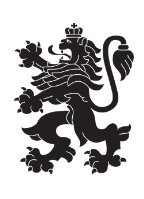 Министерство на земеделието и хранитеОбластна дирекция „Земеделие“ – гр.ПазарджикЗ   А   П   О   В   Е   Д№ РД-04-131/ 27.09.2023 г.МИЛЕНА ВЪЛЧИНОВА – директор на областна дирекция „Земеделие” гр. Пазарджик, след като разгледах, обсъдих и оцених доказателствения материал по административната преписка за землището на с.Смилец, община Стрелча, област Пазарджик, за стопанската 2023 – 2024 г. (1.10.2023 г. – 1.10.2024 г.), а именно: заповед № РД 07-98/04.08.2023 г., по чл. 37в, ал. 1 ЗСПЗЗ, за създаване на комисия, доклада на комисията и приложените към него: сключеното споразумение, проекта на картата за разпределение на масивите за ползване в землището, проекта на регистър към картата, които са неразделна част от споразумението, както и всички останали документи по преписката,  за да се произнеса установих от фактическа и правна страна следното:І. ФАКТИЧЕСКА СТРАНА1) Заповедта на директора на областна дирекция „Земеделие” гр. Пазарджик № РД 07-98/04.08.2023 г., с която е създадена комисията за землището на с.Смилец, община Стрелча, област Пазарджик, е издадена до 05.08.2023 г., съгласно разпоредбата на чл. 37в, ал. 1 ЗСПЗЗ.2) Изготвен е доклад на комисията. Докладът съдържа всички необходими реквизити и данни, съгласно чл. 37в, ал. 4 ЗСПЗЗ и чл. 72в, ал. 1 – 4 ППЗСПЗЗ.Към доклада на комисията по чл. 37в, ал. 1 ЗСПЗЗ са приложени сключеното споразумение, проектът на картата на масивите за ползване в землището и проектът на регистър към нея.Сключено е споразумение, което е подписано от всички участници, с което са разпределили масивите за ползване в землището за стопанската 2023 – 2024 г. Спазени са изискванията на чл. 37в, ал. 2 определящи срок за сключване на споразумението и минимална обща площ на масивите за ползване.Неразделна част от споразумението са проектът на картата за разпределение на масивите за ползване в землището и регистърът към нея, който съдържа всички необходими и -съществени данни, съгласно чл. 74, ал. 1 – 4 ППЗСПЗЗ.ІІ. ПРАВНА СТРАНАПроцедурата по сключване на споразумение между ползвателите/собствениците на земеделски земи (имоти), съответно за служебно разпределение на имотите в масивите за ползване в съответното землище, има законната цел за насърчаване на уедрено ползване на земеделските земи и създаване на масиви, ясно изразена в чл. чл. 37б и 37в ЗСПЗЗ, съответно чл.чл. 69 – 76 ППЗСПЗЗ.По своята правна същност процедурата за създаване на масиви за ползване в землището за съответната стопанска година е един смесен, динамичен и последователно осъществяващ се фактически състав. Споразумението между участниците е гражданскоправният юридически факт, а докладът на комисията, служебното разпределение на масивите за ползване и заповедта на директора на областната дирекция „Земеделие”, са административноправните юридически факти.Всички елементи на смесения фактически състав са осъществени, като са спазени изискванията на закона, конкретно посочени във фактическата част на заповедта.С оглед изложените фактически и правни доводи, на основание чл. 37в, ал. 4, ал. 5, ал. 6 и ал. 7 от ЗСПЗЗ, във връзка с чл. 75а, ал. 1, т. 1-3, ал. 2 от ППЗСПЗЗ,Р А З П О Р Е Д И Х:Въз основа на ДОКЛАДА на комисията:ОДОБРЯВАМ сключеното споразумение по чл. 37в, ал. 2 ЗСПЗЗ, включително и за имотите по чл. 37в, ал. 3, т. 2 ЗСПЗЗ, с което са разпределени масивите за ползване в землището на с.Смилец, община Стрелча, област Пазарджик, за стопанската  2023 -2024 година, считано от 01.10.2023 г. до 01.10.2024 г.ОДОБРЯВАМ картата на разпределените масиви за ползване в посоченото землище, както и регистърът към нея, които са ОКОНЧАТЕЛНИ за стопанската година, считано от 01.10.2023 г. до 01.10.2024 г. Заповедта, заедно с окончателните карта на масивите за ползване и регистър, да се обяви в кметството на с. Дюлево и в сградата на общинската служба по земеделие гр. Панагюрище, както и да се публикува на интернет страницата на община Стрелча и областна дирекция „Земеделие” гр. Пазарджик, в срок от 7 дни от нейното издаване.Ползвател на земеделски земи, на който със заповедта са определени за ползване за стопанската 2023 – 2024 г., земите по чл. 37в, ал. 3, т. 2 от ЗСПЗЗ, е ДЛЪЖЕН да внесе по банкова сметка, с IBAN BG34UBBS80023300251210 и BIC UBBSBGSF, на областна дирекция „Земеделие” гр. Пазарджик, паричната сума в размер на определеното средно годишно рентно плащане за землището, в срок ДО ТРИ МЕСЕЦА от публикуването на настоящата заповед. Сумите са депозитни и се изплащат от областна дирекция „Земеделие” гр. Пазарджик на провоимащите лица, в срок от 10 (десет) години.За ползвателите, които не са заплатили в горния срок паричните суми за ползваните земи по чл. 37в, ал. 3, т. 2 ЗСПЗЗ, съгласно настоящата заповед, директорът на областна дирекция „Земеделие” издава заповед за заплащане на трикратния размер на средното годишно рентно плащане за землището. В седемдневен срок от получаването на заповедта ползвателите превеждат паричните суми по сметка на областна дирекция „Земеделие” гр. Пазарджик.Заповедта може да се обжалва в 14 дневен срок, считано от обявяването/публикуването й, чрез областна дирекция „Земеделие” гр. Пазарджик, по реда предвиден в АПК – по административен пред министъра на земеделието  и/или съдебен ред пред Районен съд гр. Панагюрище.Обжалването на заповедта не спира нейното изпълнение.

Милена Емилова Вълчинова (Директор)
26.09.2023г. 15:32ч.
ОДЗ-Пазарджик


Електронният подпис се намира в отделен файл с название signature.txt.p7s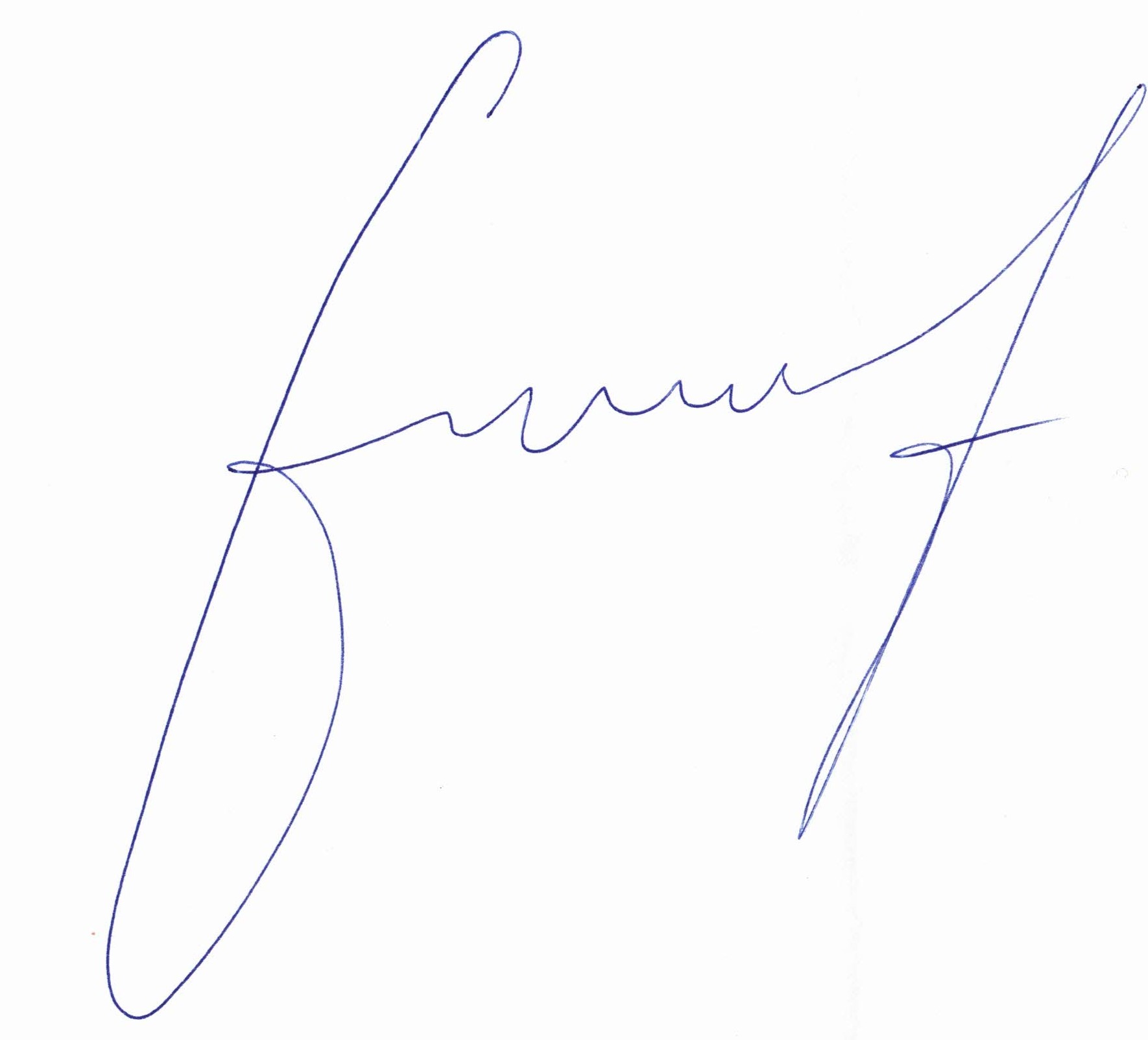 ПРИЛОЖЕНИЕСпоразумение на масиви за ползване на земеделски земи по чл. 37в, ал. 2 от ЗСПЗЗза стопанската 2023/2024 годиназа землището на с. Смилец, ЕКАТТЕ 67516, община Стрелча, област Пазарджик.ПолзвателМасив №Имот с регистрирано правно основаниеИмот с регистрирано правно основаниеИмот по чл. 37в, ал. 3, т. 2 от ЗСПЗЗИмот по чл. 37в, ал. 3, т. 2 от ЗСПЗЗИмот по чл. 37в, ал. 3, т. 2 от ЗСПЗЗСобственикПолзвателМасив №№Площ дка№Площ дкаДължимо рентно плащане в лв.СобственикАГРО ШАНС 2012 ООД8123.13027.980ВЕНЖОР АГРО ООДАГРО ШАНС 2012 ООД8123.7815.462ДИВИКА ООДАГРО ШАНС 2012 ООД8123.55511.004РМТАГРО ШАНС 2012 ООД8123.768.308ППААГРО ШАНС 2012 ООД8123.737.971МЕГА ПЛОД ЕООД и др.АГРО ШАНС 2012 ООД8123.747.587ДИВИКА ООДАГРО ШАНС 2012 ООД8123.726.984ИИДАГРО ШАНС 2012 ООД8123.776.770АГРО ФИНАНС АДАГРО ШАНС 2012 ООД8123.1336.252ДИВИКА ООДАГРО ШАНС 2012 ООД8123.3045.682РОСАГРОФОНД ООДАГРО ШАНС 2012 ООД8123.3035.677РОСАГРОФОНД ООДАГРО ШАНС 2012 ООД8123.3145.672ГЦПАГРО ШАНС 2012 ООД8123.2975.667РОСАГРОФОНД ООДАГРО ШАНС 2012 ООД8123.3155.001НЦНАГРО ШАНС 2012 ООД8123.2794.601МЕГА ПЛОД ЕООДАГРО ШАНС 2012 ООД8123.2984.485СПШАГРО ШАНС 2012 ООД8123.2994.480СПШАГРО ШАНС 2012 ООД8123.3024.001СПШАГРО ШАНС 2012 ООД8123.3013.989ГИМАГРО ШАНС 2012 ООД8123.2843.200ВТВАГРО ШАНС 2012 ООД8123.2803.001МГТАГРО ШАНС 2012 ООД8123.4032.001ОБЩИНА СТРЕЛЧААГРО ШАНС 2012 ООД8123.701.831ДИВИКА ООД и др.АГРО ШАНС 2012 ООД8123.691.366ТЕРАБУЛ ТРЕЙД ЕООДАГРО ШАНС 2012 ООД8123.681.089ДНКАГРО ШАНС 2012 ООД8123.670.933ЦВНАГРО ШАНС 2012 ООД8123.660.924ДИВИКА ООДАГРО ШАНС 2012 ООД8123.2850.531ДИВИКА ООДОБЩО за ползвателя (дка)162.4500.0000.00АГРООРГАНИК 2 ООД7422.4317.378ДИВИКА ООД и др.АГРООРГАНИК 2 ООД7522.4413.953ДИВИКА ООД и др.АГРООРГАНИК 2 ООД7522.8212.450ДИВИКА ООД и др.АГРООРГАНИК 2 ООД7522.459.525ЦПНАГРООРГАНИК 2 ООД7522.467.744ДИВИКА ООДАГРООРГАНИК 2 ООД7622.12225.009РОСАГРОФОНД ООДАГРООРГАНИК 2 ООД7622.477.622ДИВИКА ООДАГРООРГАНИК 2 ООД7622.1164.066ДИВИКА ООДАГРООРГАНИК 2 ООД7622.1250.980ДИВИКА ООДАГРООРГАНИК 2 ООД7622.1240.660ДИВИКА ООДАГРООРГАНИК 2 ООД7622.1230.1713.07ДАРОБЩО за ползвателя (дка)99.3880.1713.07Агроленд Инвест ООД8924.12417.631НМКАгроленд Инвест ООД8924.15115.755АДПАгроленд Инвест ООД8924.12715.654ДИВИКА ООД и др.Агроленд Инвест ООД8924.17913.368240.62СМТАгроленд Инвест ООД8924.15013.160ДИВИКА ООДАгроленд Инвест ООД8924.17413.056ДИВИКА ООД и др.Агроленд Инвест ООД8924.12511.621ЕТ ИВАН ЧЕНЧЕВ и др.Агроленд Инвест ООД8924.12611.405ВНКАгроленд Инвест ООД8924.17511.049ИВ МАР ООДАгроленд Инвест ООД8924.17010.180ФИЧАгроленд Инвест ООД8924.41710.004МЗТАгроленд Инвест ООД8924.17310.004ДИВИКА ООДАгроленд Инвест ООД8924.41810.004ТЗТАгроленд Инвест ООД8924.33110.004НММАгроленд Инвест ООД8924.5189.883ДИВИКА ООДАгроленд Инвест ООД8924.1309.509МДААгроленд Инвест ООД8924.1718.740ПЛААгроленд Инвест ООД8924.1388.057ДИВИКА ООДАгроленд Инвест ООД8924.1497.684ИФЧ и др.Агроленд Инвест ООД8924.1287.674СВПАгроленд Инвест ООД8924.1767.622ДИВИКА ООД и др.Агроленд Инвест ООД8924.1397.204ИГРАгроленд Инвест ООД8924.1616.703ТЗТАгроленд Инвест ООД8924.1486.626ДИВИКА ООД и др.Агроленд Инвест ООД8924.1476.531ДИВИКА ООДАгроленд Инвест ООД8924.5096.514ОБЩИНА СТРЕЛЧААгроленд Инвест ООД8924.1316.434МЕГА ПЛОД ЕООД и др.Агроленд Инвест ООД8924.1405.953ДИВИКА ООД и др.Агроленд Инвест ООД8924.1225.18793.36ХАРМОНИ ГРУП ЕООДАгроленд Инвест ООД8924.1325.090МЕГА ПЛОД ЕООДАгроленд Инвест ООД8924.1445.064ДИВИКА ООД и др.Агроленд Инвест ООД8924.3305.055ИМНАгроленд Инвест ООД8924.3325.002МТНАгроленд Инвест ООД8924.1465.001ЦДКАгроленд Инвест ООД8924.1234.801ВНКАгроленд Инвест ООД8924.1194.796НСРАгроленд Инвест ООД8924.1374.541ГЦГАгроленд Инвест ООД8924.3164.466ПППАгроленд Инвест ООД8924.3174.466МЕГА ПЛОД ЕООДАгроленд Инвест ООД8924.1434.226ДИВИКА ООДАгроленд Инвест ООД8924.3244.141ЦПНАгроленд Инвест ООД8924.1213.935ПГДАгроленд Инвест ООД8924.1673.660ЛККАгроленд Инвест ООД8924.5123.647ДИВИКА ООДАгроленд Инвест ООД8924.1913.574ЦПН и др.Агроленд Инвест ООД8924.1423.457ПГДАгроленд Инвест ООД8924.1333.36160.50ДМФАгроленд Инвест ООД8924.5143.360ДИВИКА ООДАгроленд Инвест ООД8924.5163.168ДИВИКА ООДАгроленд Инвест ООД8924.1623.022ЛХААгроленд Инвест ООД8924.5173.020ДИВИКА ООДАгроленд Инвест ООД8924.1413.00354.05РХСАгроленд Инвест ООД8924.1203.003МЕГА ПЛОД ЕООД и др.Агроленд Инвест ООД8924.1663.002МХДАгроленд Инвест ООД8924.5133.002МЕГА ПЛОД ЕООД и др.Агроленд Инвест ООД8924.1353.002ДИВИКА ООД и др.Агроленд Инвест ООД8924.3223.001ДИВИКА ООДАгроленд Инвест ООД8924.3233.001ВГПАгроленд Инвест ООД8924.1643.001ИГДАгроленд Инвест ООД8924.1653.001ГДПАгроленд Инвест ООД8924.5153.000ИФЧАгроленд Инвест ООД8924.1343.000МЕГА ПЛОД ЕООД и др.Агроленд Инвест ООД8924.5212.882ВЦРАгроленд Инвест ООД8924.1632.88151.87СИНАгроленд Инвест ООД8924.3292.435ДИВИКА ООДАгроленд Инвест ООД8924.1362.420ДИДАгроленд Инвест ООД8924.3282.264ДИВИКА ООДАгроленд Инвест ООД8924.1902.020ДИВИКА ООД и др.Агроленд Инвест ООД8924.1921.776ДИВИКА ООДАгроленд Инвест ООД8924.1781.577СПШАгроленд Инвест ООД8924.3781.50727.13НИКАгроленд Инвест ООД8924.3081.400ИНКАгроленд Инвест ООД8924.1831.358ИГПАгроленд Инвест ООД8924.3091.327АГРОЛЕНД ИНВЕСТ ООДАгроленд Инвест ООД8924.1891.227БГДАгроленд Инвест ООД8924.1811.220ЦПН и др.Агроленд Инвест ООД8924.3801.200ДИВИКА ООДАгроленд Инвест ООД8924.1821.025ДИВИКА ООД и др.Агроленд Инвест ООД8924.1770.993ВИКАгроленд Инвест ООД8924.2960.885ПИПАгроленд Инвест ООД8924.2360.85015.31МИПАгроленд Инвест ООД8924.1870.778МЕГА ПЛОД ЕООД и др.Агроленд Инвест ООД8924.1840.558ПАНАгроленд Инвест ООД8924.1880.531МЕГА ПЛОД ЕООДАгроленд Инвест ООД8924.3670.338ЕТ ИВАН ЧЕНЧЕВ и др.Агроленд Инвест ООД8924.3710.321ИЦД и др.Агроленд Инвест ООД8924.3680.110ЦПН и др.ОБЩО за ползвателя (дка)410.81330.158542.84В И Д АГРОЛЕНД ЕООД4216.18310.089ЛДБ и др.В И Д АГРОЛЕНД ЕООД4216.1889.509ВЕНЖОР АГРО ООДВ И Д АГРОЛЕНД ЕООД4216.2149.495ДИВИКА ООД и др.В И Д АГРОЛЕНД ЕООД4216.1938.029ДИВИКА ООД и др.В И Д АГРОЛЕНД ЕООД4216.1946.711МЕГА ПЛОД ЕООД и др.В И Д АГРОЛЕНД ЕООД4216.1916.625ЦПН и др.В И Д АГРОЛЕНД ЕООД4216.2076.068ДИВИКА ООД и др.В И Д АГРОЛЕНД ЕООД4216.1956.045ДИВИКА ООДВ И Д АГРОЛЕНД ЕООД4216.1895.963СПШ и др.В И Д АГРОЛЕНД ЕООД4216.1875.651ДПЙВ И Д АГРОЛЕНД ЕООД4216.1845.465ДИВИКА ООДВ И Д АГРОЛЕНД ЕООД4216.2045.431МЕГА ПЛОД ЕООДВ И Д АГРОЛЕНД ЕООД4216.1904.991ПНГ и др.В И Д АГРОЛЕНД ЕООД4216.1924.968ГПКВ И Д АГРОЛЕНД ЕООД4216.1864.931НАКВ И Д АГРОЛЕНД ЕООД4216.2064.892ДИВИКА ООДВ И Д АГРОЛЕНД ЕООД4216.1994.812ДИВИКА ООДВ И Д АГРОЛЕНД ЕООД4216.1854.761ГЦГВ И Д АГРОЛЕНД ЕООД4216.2054.469ДХЗВ И Д АГРОЛЕНД ЕООД4216.1974.350ДИВИКА ООДВ И Д АГРОЛЕНД ЕООД4216.2083.843ДИВИКА ООДВ И Д АГРОЛЕНД ЕООД4216.2093.842СПШВ И Д АГРОЛЕНД ЕООД4216.2113.266ДИВИКА ООДВ И Д АГРОЛЕНД ЕООД4216.1963.157ДАГВ И Д АГРОЛЕНД ЕООД4216.2123.02454.44ВПКВ И Д АГРОЛЕНД ЕООД4216.2133.002СДНВ И Д АГРОЛЕНД ЕООД4216.2103.000ДИВИКА ООДВ И Д АГРОЛЕНД ЕООД4216.2002.757ДИВИКА ООД и др.В И Д АГРОЛЕНД ЕООД4216.2022.753МАКВ И Д АГРОЛЕНД ЕООД4216.3501.817ДИВИКА ООД и др.В И Д АГРОЛЕНД ЕООД4216.1981.371СПШ и др.В И Д АГРОЛЕНД ЕООД4216.2011.000НЦАВ И Д АГРОЛЕНД ЕООД4216.2030.947ПНГВ И Д АГРОЛЕНД ЕООД4216.3350.576СГМВ И Д АГРОЛЕНД ЕООД5219.18015.699ППАВ И Д АГРОЛЕНД ЕООД5219.17914.649НЦКВ И Д АГРОЛЕНД ЕООД5219.17812.704ДВПВ И Д АГРОЛЕНД ЕООД6621.16410.740ДИВИКА ООД и др.В И Д АГРОЛЕНД ЕООД6621.1609.579ДИВИКА ООДВ И Д АГРОЛЕНД ЕООД6621.1657.683ДИВИКА ООД и др.В И Д АГРОЛЕНД ЕООД6621.1706.944ДИВИКА ООД и др.В И Д АГРОЛЕНД ЕООД6621.1766.614БЛКВ И Д АГРОЛЕНД ЕООД6621.1726.490МЕГА ПЛОД ЕООДВ И Д АГРОЛЕНД ЕООД6621.1695.355ДГЧВ И Д АГРОЛЕНД ЕООД6621.1635.282ППАВ И Д АГРОЛЕНД ЕООД6621.1675.251ДИВИКА ООД и др.В И Д АГРОЛЕНД ЕООД6621.1755.129ГЦП и др.В И Д АГРОЛЕНД ЕООД6621.1735.106РОСАГРОФОНД ООДВ И Д АГРОЛЕНД ЕООД6621.1714.703ДИВИКА ООДВ И Д АГРОЛЕНД ЕООД6621.1664.485ВЕНЖОР АГРО ООДВ И Д АГРОЛЕНД ЕООД6621.1684.439ИСНВ И Д АГРОЛЕНД ЕООД10021.1015.002НМКВ И Д АГРОЛЕНД ЕООД10021.534.788МЕГА ПЛОД ЕООДВ И Д АГРОЛЕНД ЕООД10021.5232.36342.53КГРВ И Д АГРОЛЕНД ЕООД10021.542.361ДИВИКА ООДВ И Д АГРОЛЕНД ЕООД10021.5221.370ДИВИКА ООДВ И Д АГРОЛЕНД ЕООД10021.1001.288НМПВ И Д АГРОЛЕНД ЕООД10021.5210.810ЦИКОБЩО за ползвателя (дка)301.0575.38796.97ЗЕМЕДЕЛСКА КООПЕРАЦИЯ СЪЗНАНИЕ224.4532.535ИВ МАР ООД и др.ЗЕМЕДЕЛСКА КООПЕРАЦИЯ СЪЗНАНИЕ224.2624.367ДИВИКА ООД и др.ЗЕМЕДЕЛСКА КООПЕРАЦИЯ СЪЗНАНИЕ224.5821.544ДИВИКА ООД и др.ЗЕМЕДЕЛСКА КООПЕРАЦИЯ СЪЗНАНИЕ224.2520.885ИФЧ и др.ЗЕМЕДЕЛСКА КООПЕРАЦИЯ СЪЗНАНИЕ224.5718.444ГИИЗЕМЕДЕЛСКА КООПЕРАЦИЯ СЪЗНАНИЕ224.216.626ДИВИКА ООД и др.ЗЕМЕДЕЛСКА КООПЕРАЦИЯ СЪЗНАНИЕ224.3715.920ДИВИКА ООДЗЕМЕДЕЛСКА КООПЕРАЦИЯ СЪЗНАНИЕ224.5515.556ЕТ ИВАН ЧЕНЧЕВ и др.ЗЕМЕДЕЛСКА КООПЕРАЦИЯ СЪЗНАНИЕ211.715.137ПГПЗЕМЕДЕЛСКА КООПЕРАЦИЯ СЪЗНАНИЕ224.2314.008ПКАЗЕМЕДЕЛСКА КООПЕРАЦИЯ СЪЗНАНИЕ224.3413.446СПШЗЕМЕДЕЛСКА КООПЕРАЦИЯ СЪЗНАНИЕ224.2713.376ДИВИКА ООД и др.ЗЕМЕДЕЛСКА КООПЕРАЦИЯ СЪЗНАНИЕ224.6013.057КСРЗЕМЕДЕЛСКА КООПЕРАЦИЯ СЪЗНАНИЕ224.3612.869МЕГА ПЛОД ЕООДЗЕМЕДЕЛСКА КООПЕРАЦИЯ СЪЗНАНИЕ224.5912.580МППЗЕМЕДЕЛСКА КООПЕРАЦИЯ СЪЗНАНИЕ224.2111.761ЦИКЗЕМЕДЕЛСКА КООПЕРАЦИЯ СЪЗНАНИЕ224.40211.704СПШЗЕМЕДЕЛСКА КООПЕРАЦИЯ СЪЗНАНИЕ224.5311.669НСРЗЕМЕДЕЛСКА КООПЕРАЦИЯ СЪЗНАНИЕ224.5411.527ДИВИКА ООДЗЕМЕДЕЛСКА КООПЕРАЦИЯ СЪЗНАНИЕ224.3511.524МЕГА ПЛОД ЕООДЗЕМЕДЕЛСКА КООПЕРАЦИЯ СЪЗНАНИЕ224.6111.302ДИВИКА ООД и др.ЗЕМЕДЕЛСКА КООПЕРАЦИЯ СЪЗНАНИЕ224.4610.742КХКЗЕМЕДЕЛСКА КООПЕРАЦИЯ СЪЗНАНИЕ224.3210.401ДИВИКА ООДЗЕМЕДЕЛСКА КООПЕРАЦИЯ СЪЗНАНИЕ224.3110.188ДИВИКА ООД и др.ЗЕМЕДЕЛСКА КООПЕРАЦИЯ СЪЗНАНИЕ224.2010.083ДИВИКА ООДЗЕМЕДЕЛСКА КООПЕРАЦИЯ СЪЗНАНИЕ224.159.700КСП и др.ЗЕМЕДЕЛСКА КООПЕРАЦИЯ СЪЗНАНИЕ224.639.469СПШЗЕМЕДЕЛСКА КООПЕРАЦИЯ СЪЗНАНИЕ224.48.835ГХПЗЕМЕДЕЛСКА КООПЕРАЦИЯ СЪЗНАНИЕ224.228.535ДИВИКА ООД и др.ЗЕМЕДЕЛСКА КООПЕРАЦИЯ СЪЗНАНИЕ211.68.395ДИВИКА ООД и др.ЗЕМЕДЕЛСКА КООПЕРАЦИЯ СЪЗНАНИЕ224.198.370СХСЗЕМЕДЕЛСКА КООПЕРАЦИЯ СЪЗНАНИЕ224.648.164ДИВИКА ООД и др.ЗЕМЕДЕЛСКА КООПЕРАЦИЯ СЪЗНАНИЕ224.57.852АБРЗЕМЕДЕЛСКА КООПЕРАЦИЯ СЪЗНАНИЕ224.5557.795ДИВИКА ООД и др.ЗЕМЕДЕЛСКА КООПЕРАЦИЯ СЪЗНАНИЕ224.627.683МЕГА ПЛОД ЕООДЗЕМЕДЕЛСКА КООПЕРАЦИЯ СЪЗНАНИЕ224.4037.587ДИВИКА ООДЗЕМЕДЕЛСКА КООПЕРАЦИЯ СЪЗНАНИЕ224.37.492МЕГА ПЛОД ЕООДЗЕМЕДЕЛСКА КООПЕРАЦИЯ СЪЗНАНИЕ224.657.347ДИВИКА ООД и др.ЗЕМЕДЕЛСКА КООПЕРАЦИЯ СЪЗНАНИЕ224.507.204ВЦРЗЕМЕДЕЛСКА КООПЕРАЦИЯ СЪЗНАНИЕ224.477.108ТГДЗЕМЕДЕЛСКА КООПЕРАЦИЯ СЪЗНАНИЕ224.136.836ГХСЗЕМЕДЕЛСКА КООПЕРАЦИЯ СЪЗНАНИЕ224.486.724ГПКЗЕМЕДЕЛСКА КООПЕРАЦИЯ СЪЗНАНИЕ224.166.721ВЕНЖОР АГРО ООДЗЕМЕДЕЛСКА КООПЕРАЦИЯ СЪЗНАНИЕ224.526.616МСЙ и др.ЗЕМЕДЕЛСКА КООПЕРАЦИЯ СЪЗНАНИЕ224.66.531ВЕНЖОР АГРО ООДЗЕМЕДЕЛСКА КООПЕРАЦИЯ СЪЗНАНИЕ224.4166.520ЙТЧ и др.ЗЕМЕДЕЛСКА КООПЕРАЦИЯ СЪЗНАНИЕ224.3026.259ДАШ и др.ЗЕМЕДЕЛСКА КООПЕРАЦИЯ СЪЗНАНИЕ224.496.241ДПР и др.ЗЕМЕДЕЛСКА КООПЕРАЦИЯ СЪЗНАНИЕ224.3016.171ТДС и др.ЗЕМЕДЕЛСКА КООПЕРАЦИЯ СЪЗНАНИЕ224.516.050ВГРЗЕМЕДЕЛСКА КООПЕРАЦИЯ СЪЗНАНИЕ224.1136.049ФИЧЗЕМЕДЕЛСКА КООПЕРАЦИЯ СЪЗНАНИЕ224.175.987ТЕРАБУЛ ТРЕЙД ЕООДЗЕМЕДЕЛСКА КООПЕРАЦИЯ СЪЗНАНИЕ224.5615.832ПППЗЕМЕДЕЛСКА КООПЕРАЦИЯ СЪЗНАНИЕ211.95.780МАКЗЕМЕДЕЛСКА КООПЕРАЦИЯ СЪЗНАНИЕ224.1145.738ДИВИКА ООДЗЕМЕДЕЛСКА КООПЕРАЦИЯ СЪЗНАНИЕ211.85.606ДИВИКА ООДЗЕМЕДЕЛСКА КООПЕРАЦИЯ СЪЗНАНИЕ224.3065.317ВИРЗЕМЕДЕЛСКА КООПЕРАЦИЯ СЪЗНАНИЕ224.3055.282РНГЗЕМЕДЕЛСКА КООПЕРАЦИЯ СЪЗНАНИЕ224.385.185НВКЗЕМЕДЕЛСКА КООПЕРАЦИЯ СЪЗНАНИЕ224.4105.152РОСАГРОФОНД ООДЗЕМЕДЕЛСКА КООПЕРАЦИЯ СЪЗНАНИЕ224.3195.142ПППЗЕМЕДЕЛСКА КООПЕРАЦИЯ СЪЗНАНИЕ224.104.897СТЙЗЕМЕДЕЛСКА КООПЕРАЦИЯ СЪЗНАНИЕ224.1154.874СПШЗЕМЕДЕЛСКА КООПЕРАЦИЯ СЪЗНАНИЕ224.94.707ИАПЗЕМЕДЕЛСКА КООПЕРАЦИЯ СЪЗНАНИЕ224.4004.609АВАЗЕМЕДЕЛСКА КООПЕРАЦИЯ СЪЗНАНИЕ224.114.513ДИВИКА ООД и др.ЗЕМЕДЕЛСКА КООПЕРАЦИЯ СЪЗНАНИЕ224.404.490ТЕРАБУЛ ТРЕЙД ЕООДЗЕМЕДЕЛСКА КООПЕРАЦИЯ СЪЗНАНИЕ224.5584.302ЙТТ и др.ЗЕМЕДЕЛСКА КООПЕРАЦИЯ СЪЗНАНИЕ224.5594.30177.43ВЕНЖОР АГРО ООДЗЕМЕДЕЛСКА КООПЕРАЦИЯ СЪЗНАНИЕ224.74.200МЕГА ПЛОД ЕООД и др.ЗЕМЕДЕЛСКА КООПЕРАЦИЯ СЪЗНАНИЕ224.4014.148ИГИЗЕМЕДЕЛСКА КООПЕРАЦИЯ СЪЗНАНИЕ224.3074.068ВЕНЖОР АГРО ООДЗЕМЕДЕЛСКА КООПЕРАЦИЯ СЪЗНАНИЕ224.394.034ПНГЗЕМЕДЕЛСКА КООПЕРАЦИЯ СЪЗНАНИЕ224.4084.004ВЕНЖОР АГРО ООДЗЕМЕДЕЛСКА КООПЕРАЦИЯ СЪЗНАНИЕ224.5604.001МЕГА ПЛОД ЕООДЗЕМЕДЕЛСКА КООПЕРАЦИЯ СЪЗНАНИЕ224.4094.001ВЕНЖОР АГРО ООДЗЕМЕДЕЛСКА КООПЕРАЦИЯ СЪЗНАНИЕ224.3203.771МЕГА ПЛОД ЕООДЗЕМЕДЕЛСКА КООПЕРАЦИЯ СЪЗНАНИЕ211.113.764ННСЗЕМЕДЕЛСКА КООПЕРАЦИЯ СЪЗНАНИЕ224.123.745ВРПЗЕМЕДЕЛСКА КООПЕРАЦИЯ СЪЗНАНИЕ224.293.541ЙТК и др.ЗЕМЕДЕЛСКА КООПЕРАЦИЯ СЪЗНАНИЕ211.103.361ДИВИКА ООД и др.ЗЕМЕДЕЛСКА КООПЕРАЦИЯ СЪЗНАНИЕ224.83.31459.65РХСЗЕМЕДЕЛСКА КООПЕРАЦИЯ СЪЗНАНИЕ224.3253.298МГЛЗЕМЕДЕЛСКА КООПЕРАЦИЯ СЪЗНАНИЕ224.3273.298ДИВИКА ООДЗЕМЕДЕЛСКА КООПЕРАЦИЯ СЪЗНАНИЕ224.3263.298ВГПЗЕМЕДЕЛСКА КООПЕРАЦИЯ СЪЗНАНИЕ224.443.218РОСАГРОФОНД ООДЗЕМЕДЕЛСКА КООПЕРАЦИЯ СЪЗНАНИЕ224.423.003МЕГА ПЛОД ЕООД и др.ЗЕМЕДЕЛСКА КООПЕРАЦИЯ СЪЗНАНИЕ224.413.002ГНКЗЕМЕДЕЛСКА КООПЕРАЦИЯ СЪЗНАНИЕ224.433.000ДИВИКА ООДЗЕМЕДЕЛСКА КООПЕРАЦИЯ СЪЗНАНИЕ211.52.697МВМЗЕМЕДЕЛСКА КООПЕРАЦИЯ СЪЗНАНИЕ224.332.478АИМЗЕМЕДЕЛСКА КООПЕРАЦИЯ СЪЗНАНИЕ224.3182.220МЕГА ПЛОД ЕООДЗЕМЕДЕЛСКА КООПЕРАЦИЯ СЪЗНАНИЕ224.301.694ДИВИКА ООДЗЕМЕДЕЛСКА КООПЕРАЦИЯ СЪЗНАНИЕ224.280.322ИМНЗЕМЕДЕЛСКА КООПЕРАЦИЯ СЪЗНАНИЕ311.139.699МЕГА ПЛОД ЕООД и др.ЗЕМЕДЕЛСКА КООПЕРАЦИЯ СЪЗНАНИЕ311.169.674ДИВИКА ООДЗЕМЕДЕЛСКА КООПЕРАЦИЯ СЪЗНАНИЕ311.128.555МНМЗЕМЕДЕЛСКА КООПЕРАЦИЯ СЪЗНАНИЕ311.236.645НМПЗЕМЕДЕЛСКА КООПЕРАЦИЯ СЪЗНАНИЕ324.5556.164ДИВИКА ООД и др.ЗЕМЕДЕЛСКА КООПЕРАЦИЯ СЪЗНАНИЕ311.244.936ГЦПЗЕМЕДЕЛСКА КООПЕРАЦИЯ СЪЗНАНИЕ311.184.375НСТЗЕМЕДЕЛСКА КООПЕРАЦИЯ СЪЗНАНИЕ311.153.306НЦАЗЕМЕДЕЛСКА КООПЕРАЦИЯ СЪЗНАНИЕ311.143.007ТГПЗЕМЕДЕЛСКА КООПЕРАЦИЯ СЪЗНАНИЕ324.2990.609ОБЩИНА СТРЕЛЧАЗЕМЕДЕЛСКА КООПЕРАЦИЯ СЪЗНАНИЕ311.190.234ДИВИКА ООД и др.ЗЕМЕДЕЛСКА КООПЕРАЦИЯ СЪЗНАНИЕ1112.748.636ДИВИКА ООД и др.ЗЕМЕДЕЛСКА КООПЕРАЦИЯ СЪЗНАНИЕ1112.777.388ДИВИКА ООДЗЕМЕДЕЛСКА КООПЕРАЦИЯ СЪЗНАНИЕ1112.5744.604ДИВИКА ООДЗЕМЕДЕЛСКА КООПЕРАЦИЯ СЪЗНАНИЕ1112.753.577НСК и др.ЗЕМЕДЕЛСКА КООПЕРАЦИЯ СЪЗНАНИЕ1112.763.507ПИРЗЕМЕДЕЛСКА КООПЕРАЦИЯ СЪЗНАНИЕ1212.15618.038ДИВИКА ООДЗЕМЕДЕЛСКА КООПЕРАЦИЯ СЪЗНАНИЕ1212.8217.781ДИВИКА ООД и др.ЗЕМЕДЕЛСКА КООПЕРАЦИЯ СЪЗНАНИЕ1212.9417.381ДИВИКА ООД и др.ЗЕМЕДЕЛСКА КООПЕРАЦИЯ СЪЗНАНИЕ1212.9215.506ВИПЗЕМЕДЕЛСКА КООПЕРАЦИЯ СЪЗНАНИЕ1212.9014.981ИПКЗЕМЕДЕЛСКА КООПЕРАЦИЯ СЪЗНАНИЕ1212.8914.289ВСТЗЕМЕДЕЛСКА КООПЕРАЦИЯ СЪЗНАНИЕ1212.9114.213ВИПЗЕМЕДЕЛСКА КООПЕРАЦИЯ СЪЗНАНИЕ1212.9713.181ДВЕ и др.ЗЕМЕДЕЛСКА КООПЕРАЦИЯ СЪЗНАНИЕ1212.9611.426НЦКЗЕМЕДЕЛСКА КООПЕРАЦИЯ СЪЗНАНИЕ1212.9311.139ДНКЗЕМЕДЕЛСКА КООПЕРАЦИЯ СЪЗНАНИЕ1212.29510.504ДИВИКА ООДЗЕМЕДЕЛСКА КООПЕРАЦИЯ СЪЗНАНИЕ1212.30910.197СПШЗЕМЕДЕЛСКА КООПЕРАЦИЯ СЪЗНАНИЕ1212.3089.960ГИМЗЕМЕДЕЛСКА КООПЕРАЦИЯ СЪЗНАНИЕ1212.1119.795176.31ПАБ и др.ЗЕМЕДЕЛСКА КООПЕРАЦИЯ СЪЗНАНИЕ1212.1129.125ГТКЗЕМЕДЕЛСКА КООПЕРАЦИЯ СЪЗНАНИЕ1212.1058.641ДИВИКА ООДЗЕМЕДЕЛСКА КООПЕРАЦИЯ СЪЗНАНИЕ1212.858.520ИФЧ и др.ЗЕМЕДЕЛСКА КООПЕРАЦИЯ СЪЗНАНИЕ1212.1018.354ИСНЗЕМЕДЕЛСКА КООПЕРАЦИЯ СЪЗНАНИЕ1212.1068.166ДИВИКА ООД и др.ЗЕМЕДЕЛСКА КООПЕРАЦИЯ СЪЗНАНИЕ1212.3437.448СРДЗЕМЕДЕЛСКА КООПЕРАЦИЯ СЪЗНАНИЕ1212.3447.423ГРДЗЕМЕДЕЛСКА КООПЕРАЦИЯ СЪЗНАНИЕ1212.1027.297СПШЗЕМЕДЕЛСКА КООПЕРАЦИЯ СЪЗНАНИЕ1212.1077.202ВЕНЖОР АГРО ООДЗЕМЕДЕЛСКА КООПЕРАЦИЯ СЪЗНАНИЕ1212.1047.201ДИВИКА ООД и др.ЗЕМЕДЕЛСКА КООПЕРАЦИЯ СЪЗНАНИЕ1212.1086.004ДИВИКА ООД и др.ЗЕМЕДЕЛСКА КООПЕРАЦИЯ СЪЗНАНИЕ1212.1105.902СРДЗЕМЕДЕЛСКА КООПЕРАЦИЯ СЪЗНАНИЕ1212.1095.650ВВКЗЕМЕДЕЛСКА КООПЕРАЦИЯ СЪЗНАНИЕ1212.1035.378МЕГА ПЛОД ЕООД и др.ЗЕМЕДЕЛСКА КООПЕРАЦИЯ СЪЗНАНИЕ1212.1305.186ДИВИКА ООДЗЕМЕДЕЛСКА КООПЕРАЦИЯ СЪЗНАНИЕ1212.1315.146НАКЗЕМЕДЕЛСКА КООПЕРАЦИЯ СЪЗНАНИЕ1212.1295.002ДИВИКА ООДЗЕМЕДЕЛСКА КООПЕРАЦИЯ СЪЗНАНИЕ1212.884.938МЕГА ПЛОД ЕООДЗЕМЕДЕЛСКА КООПЕРАЦИЯ СЪЗНАНИЕ1212.1284.899ГИХЗЕМЕДЕЛСКА КООПЕРАЦИЯ СЪЗНАНИЕ1212.1394.823ДДМЗЕМЕДЕЛСКА КООПЕРАЦИЯ СЪЗНАНИЕ1212.1204.802ДИВИКА ООД и др.ЗЕМЕДЕЛСКА КООПЕРАЦИЯ СЪЗНАНИЕ1212.1214.802ДИВИКА ООД и др.ЗЕМЕДЕЛСКА КООПЕРАЦИЯ СЪЗНАНИЕ1212.1244.707ЦГКЗЕМЕДЕЛСКА КООПЕРАЦИЯ СЪЗНАНИЕ1212.1274.417ПГВЗЕМЕДЕЛСКА КООПЕРАЦИЯ СЪЗНАНИЕ1212.984.416МИД и др.ЗЕМЕДЕЛСКА КООПЕРАЦИЯ СЪЗНАНИЕ1212.1224.086ДИВИКА ООД и др.ЗЕМЕДЕЛСКА КООПЕРАЦИЯ СЪЗНАНИЕ1212.994.035ДИВИКА ООДЗЕМЕДЕЛСКА КООПЕРАЦИЯ СЪЗНАНИЕ1212.1254.002ЛГБЗЕМЕДЕЛСКА КООПЕРАЦИЯ СЪЗНАНИЕ1212.1263.938ВГЯЗЕМЕДЕЛСКА КООПЕРАЦИЯ СЪЗНАНИЕ1212.2963.710ДИВИКА ООДЗЕМЕДЕЛСКА КООПЕРАЦИЯ СЪЗНАНИЕ1212.1233.554ПНГЗЕМЕДЕЛСКА КООПЕРАЦИЯ СЪЗНАНИЕ1212.1193.361АСНЗЕМЕДЕЛСКА КООПЕРАЦИЯ СЪЗНАНИЕ1212.1183.002ДИВИКА ООДЗЕМЕДЕЛСКА КООПЕРАЦИЯ СЪЗНАНИЕ1212.1523.002ХВХ и др.ЗЕМЕДЕЛСКА КООПЕРАЦИЯ СЪЗНАНИЕ1212.1173.002МЕГА ПЛОД ЕООД и др.ЗЕМЕДЕЛСКА КООПЕРАЦИЯ СЪЗНАНИЕ1212.1493.002ДИВИКА ООД и др.ЗЕМЕДЕЛСКА КООПЕРАЦИЯ СЪЗНАНИЕ1212.1433.002ПИДЗЕМЕДЕЛСКА КООПЕРАЦИЯ СЪЗНАНИЕ1212.1553.002АГРО ФИНАНС АДЗЕМЕДЕЛСКА КООПЕРАЦИЯ СЪЗНАНИЕ1212.1463.001ДИВИКА ООДЗЕМЕДЕЛСКА КООПЕРАЦИЯ СЪЗНАНИЕ1212.1443.001ИИДЗЕМЕДЕЛСКА КООПЕРАЦИЯ СЪЗНАНИЕ1212.1003.001НПСЗЕМЕДЕЛСКА КООПЕРАЦИЯ СЪЗНАНИЕ1212.1503.001СПШЗЕМЕДЕЛСКА КООПЕРАЦИЯ СЪЗНАНИЕ1212.1473.001ДИВИКА ООДЗЕМЕДЕЛСКА КООПЕРАЦИЯ СЪЗНАНИЕ1212.1163.001ПИЙЗЕМЕДЕЛСКА КООПЕРАЦИЯ СЪЗНАНИЕ1212.1483.000ДИВИКА ООДЗЕМЕДЕЛСКА КООПЕРАЦИЯ СЪЗНАНИЕ1212.1533.000ОМЕГА АГРО ИНВЕСТ ЕООДЗЕМЕДЕЛСКА КООПЕРАЦИЯ СЪЗНАНИЕ1212.1513.000ДИВИКА ООДЗЕМЕДЕЛСКА КООПЕРАЦИЯ СЪЗНАНИЕ1212.1403.000ПНГЗЕМЕДЕЛСКА КООПЕРАЦИЯ СЪЗНАНИЕ1212.1423.000ДИВИКА ООД и др.ЗЕМЕДЕЛСКА КООПЕРАЦИЯ СЪЗНАНИЕ1212.1413.000ДИВИКА ООД и др.ЗЕМЕДЕЛСКА КООПЕРАЦИЯ СЪЗНАНИЕ1212.1452.99953.99ПДДЗЕМЕДЕЛСКА КООПЕРАЦИЯ СЪЗНАНИЕ1212.1542.999ЦАКЗЕМЕДЕЛСКА КООПЕРАЦИЯ СЪЗНАНИЕ1212.872.951ЦПН и др.ЗЕМЕДЕЛСКА КООПЕРАЦИЯ СЪЗНАНИЕ1212.1142.925ДИВИКА ООД и др.ЗЕМЕДЕЛСКА КООПЕРАЦИЯ СЪЗНАНИЕ1212.862.841ТИБЗЕМЕДЕЛСКА КООПЕРАЦИЯ СЪЗНАНИЕ1212.1132.679ЦИСЗЕМЕДЕЛСКА КООПЕРАЦИЯ СЪЗНАНИЕ1212.1151.248ПХПЗЕМЕДЕЛСКА КООПЕРАЦИЯ СЪЗНАНИЕ1312.13215.767ИГШЗЕМЕДЕЛСКА КООПЕРАЦИЯ СЪЗНАНИЕ1312.13613.611ГТВЗЕМЕДЕЛСКА КООПЕРАЦИЯ СЪЗНАНИЕ1312.16311.617ДИВИКА ООД и др.ЗЕМЕДЕЛСКА КООПЕРАЦИЯ СЪЗНАНИЕ1312.13511.605ИИСЗЕМЕДЕЛСКА КООПЕРАЦИЯ СЪЗНАНИЕ1312.16811.432ЦМИЗЕМЕДЕЛСКА КООПЕРАЦИЯ СЪЗНАНИЕ1312.16211.310ДИВИКА ООДЗЕМЕДЕЛСКА КООПЕРАЦИЯ СЪЗНАНИЕ1312.13710.564ДИВИКА ООДЗЕМЕДЕЛСКА КООПЕРАЦИЯ СЪЗНАНИЕ1312.1649.554ЦАКЗЕМЕДЕЛСКА КООПЕРАЦИЯ СЪЗНАНИЕ1312.5689.536НИЧЗЕМЕДЕЛСКА КООПЕРАЦИЯ СЪЗНАНИЕ1312.1699.277166.99НБШЗЕМЕДЕЛСКА КООПЕРАЦИЯ СЪЗНАНИЕ1312.1708.862ГЦП и др.ЗЕМЕДЕЛСКА КООПЕРАЦИЯ СЪЗНАНИЕ1312.1718.627АМДЗЕМЕДЕЛСКА КООПЕРАЦИЯ СЪЗНАНИЕ1312.1667.970ПСПЗЕМЕДЕЛСКА КООПЕРАЦИЯ СЪЗНАНИЕ1312.1387.936МЕГА ПЛОД ЕООД и др.ЗЕМЕДЕЛСКА КООПЕРАЦИЯ СЪЗНАНИЕ1312.1347.858СПШЗЕМЕДЕЛСКА КООПЕРАЦИЯ СЪЗНАНИЕ1312.1657.841ИАДЗЕМЕДЕЛСКА КООПЕРАЦИЯ СЪЗНАНИЕ1312.1676.626ДИВИКА ООДЗЕМЕДЕЛСКА КООПЕРАЦИЯ СЪЗНАНИЕ1312.1725.858ДИВИКА ООД и др.ЗЕМЕДЕЛСКА КООПЕРАЦИЯ СЪЗНАНИЕ1312.1744.884ВВКЗЕМЕДЕЛСКА КООПЕРАЦИЯ СЪЗНАНИЕ1312.1734.448ДИВИКА ООД и др.ЗЕМЕДЕЛСКА КООПЕРАЦИЯ СЪЗНАНИЕ1312.1753.662ДИВИКА ООДЗЕМЕДЕЛСКА КООПЕРАЦИЯ СЪЗНАНИЕ1412.15717.277АДПЗЕМЕДЕЛСКА КООПЕРАЦИЯ СЪЗНАНИЕ1412.29911.004ВИПЗЕМЕДЕЛСКА КООПЕРАЦИЯ СЪЗНАНИЕ1412.1599.500ДИВИКА ООДЗЕМЕДЕЛСКА КООПЕРАЦИЯ СЪЗНАНИЕ1412.1608.629ВНКЗЕМЕДЕЛСКА КООПЕРАЦИЯ СЪЗНАНИЕ1412.1777.203НЦКЗЕМЕДЕЛСКА КООПЕРАЦИЯ СЪЗНАНИЕ1412.1784.609СПШЗЕМЕДЕЛСКА КООПЕРАЦИЯ СЪЗНАНИЕ1412.1844.227ТЕРАБУЛ ТРЕЙД ЕООДЗЕМЕДЕЛСКА КООПЕРАЦИЯ СЪЗНАНИЕ1412.3013.869ВРПЗЕМЕДЕЛСКА КООПЕРАЦИЯ СЪЗНАНИЕ1412.1823.003ГХМЗЕМЕДЕЛСКА КООПЕРАЦИЯ СЪЗНАНИЕ1412.1793.001ДИВИКА ООДЗЕМЕДЕЛСКА КООПЕРАЦИЯ СЪЗНАНИЕ1412.1803.001ЗАКЗЕМЕДЕЛСКА КООПЕРАЦИЯ СЪЗНАНИЕ1412.1833.000ДИВИКА ООДЗЕМЕДЕЛСКА КООПЕРАЦИЯ СЪЗНАНИЕ1412.1812.999СПШЗЕМЕДЕЛСКА КООПЕРАЦИЯ СЪЗНАНИЕ1412.1762.711АДКЗЕМЕДЕЛСКА КООПЕРАЦИЯ СЪЗНАНИЕ2313.866.694ВВКЗЕМЕДЕЛСКА КООПЕРАЦИЯ СЪЗНАНИЕ2313.1075.964МТНЗЕМЕДЕЛСКА КООПЕРАЦИЯ СЪЗНАНИЕ2313.924.994ГЙГЗЕМЕДЕЛСКА КООПЕРАЦИЯ СЪЗНАНИЕ2313.934.802ДИВИКА ООДЗЕМЕДЕЛСКА КООПЕРАЦИЯ СЪЗНАНИЕ2313.874.339ИВ МАР ООДЗЕМЕДЕЛСКА КООПЕРАЦИЯ СЪЗНАНИЕ2313.1613.201НМНЗЕМЕДЕЛСКА КООПЕРАЦИЯ СЪЗНАНИЕ2313.893.128МЕГА ПЛОД ЕООДЗЕМЕДЕЛСКА КООПЕРАЦИЯ СЪЗНАНИЕ2313.882.875ВИПЗЕМЕДЕЛСКА КООПЕРАЦИЯ СЪЗНАНИЕ2313.962.774ПТДЗЕМЕДЕЛСКА КООПЕРАЦИЯ СЪЗНАНИЕ2313.942.279ИФЧЗЕМЕДЕЛСКА КООПЕРАЦИЯ СЪЗНАНИЕ2313.951.566СПШЗЕМЕДЕЛСКА КООПЕРАЦИЯ СЪЗНАНИЕ2313.900.163ГНЯЗЕМЕДЕЛСКА КООПЕРАЦИЯ СЪЗНАНИЕ2413.11811.812ДИВИКА ООД и др.ЗЕМЕДЕЛСКА КООПЕРАЦИЯ СЪЗНАНИЕ2413.10511.594АГРОЛЕНД ИНВЕСТ ООДЗЕМЕДЕЛСКА КООПЕРАЦИЯ СЪЗНАНИЕ2413.11911.072ФИЧЗЕМЕДЕЛСКА КООПЕРАЦИЯ СЪЗНАНИЕ2413.11710.851ДИВИКА ООДЗЕМЕДЕЛСКА КООПЕРАЦИЯ СЪЗНАНИЕ2413.12010.847ВАЧ и др.ЗЕМЕДЕЛСКА КООПЕРАЦИЯ СЪЗНАНИЕ2413.5359.736СВПЗЕМЕДЕЛСКА КООПЕРАЦИЯ СЪЗНАНИЕ2413.1048.481СПШ и др.ЗЕМЕДЕЛСКА КООПЕРАЦИЯ СЪЗНАНИЕ2413.1067.405ЦПН и др.ЗЕМЕДЕЛСКА КООПЕРАЦИЯ СЪЗНАНИЕ2413.1146.839ПЛАЗЕМЕДЕЛСКА КООПЕРАЦИЯ СЪЗНАНИЕ2413.1165.566ВВКЗЕМЕДЕЛСКА КООПЕРАЦИЯ СЪЗНАНИЕ2413.1155.520ДИВИКА ООДЗЕМЕДЕЛСКА КООПЕРАЦИЯ СЪЗНАНИЕ2413.5364.783ДИВИКА ООДЗЕМЕДЕЛСКА КООПЕРАЦИЯ СЪЗНАНИЕ2413.1034.749ДИВИКА ООДЗЕМЕДЕЛСКА КООПЕРАЦИЯ СЪЗНАНИЕ2413.1134.682СИБЗЕМЕДЕЛСКА КООПЕРАЦИЯ СЪЗНАНИЕ2413.1024.554ДИВИКА ООД и др.ЗЕМЕДЕЛСКА КООПЕРАЦИЯ СЪЗНАНИЕ2413.1123.361ВГЧЗЕМЕДЕЛСКА КООПЕРАЦИЯ СЪЗНАНИЕ2413.5371.753ДИВИКА ООДЗЕМЕДЕЛСКА КООПЕРАЦИЯ СЪЗНАНИЕ2413.1010.849ДИВИКА ООДЗЕМЕДЕЛСКА КООПЕРАЦИЯ СЪЗНАНИЕ2413.5070.089ВИТЗЕМЕДЕЛСКА КООПЕРАЦИЯ СЪЗНАНИЕ2713.1389.384ДИВИКА ООДЗЕМЕДЕЛСКА КООПЕРАЦИЯ СЪЗНАНИЕ2713.1398.038МЕГА ПЛОД ЕООДЗЕМЕДЕЛСКА КООПЕРАЦИЯ СЪЗНАНИЕ2713.1356.344ДИВИКА ООД и др.ЗЕМЕДЕЛСКА КООПЕРАЦИЯ СЪЗНАНИЕ2713.1445.895ГВМЗЕМЕДЕЛСКА КООПЕРАЦИЯ СЪЗНАНИЕ2713.1364.875ССВ и др.ЗЕМЕДЕЛСКА КООПЕРАЦИЯ СЪЗНАНИЕ2713.1374.801ТИТЗЕМЕДЕЛСКА КООПЕРАЦИЯ СЪЗНАНИЕ2713.1453.702СИТЗЕМЕДЕЛСКА КООПЕРАЦИЯ СЪЗНАНИЕ2713.1463.505МПН и др.ЗЕМЕДЕЛСКА КООПЕРАЦИЯ СЪЗНАНИЕ2713.1433.437ВИТЗЕМЕДЕЛСКА КООПЕРАЦИЯ СЪЗНАНИЕ2713.1473.032ДИВИКА ООДЗЕМЕДЕЛСКА КООПЕРАЦИЯ СЪЗНАНИЕ2713.1482.860ПИЙЗЕМЕДЕЛСКА КООПЕРАЦИЯ СЪЗНАНИЕ2713.1492.840ТХМЗЕМЕДЕЛСКА КООПЕРАЦИЯ СЪЗНАНИЕ2713.1552.822ДВПЗЕМЕДЕЛСКА КООПЕРАЦИЯ СЪЗНАНИЕ2713.1542.820ДИВИКА ООДЗЕМЕДЕЛСКА КООПЕРАЦИЯ СЪЗНАНИЕ2713.1502.817ДИВИКА ООД и др.ЗЕМЕДЕЛСКА КООПЕРАЦИЯ СЪЗНАНИЕ2713.1532.813ДИВИКА ООДЗЕМЕДЕЛСКА КООПЕРАЦИЯ СЪЗНАНИЕ2713.1522.807ИПР и др.ЗЕМЕДЕЛСКА КООПЕРАЦИЯ СЪЗНАНИЕ2713.1512.805ДИВИКА ООДЗЕМЕДЕЛСКА КООПЕРАЦИЯ СЪЗНАНИЕ2713.1412.332ТТНЗЕМЕДЕЛСКА КООПЕРАЦИЯ СЪЗНАНИЕ2713.1421.932ДИВИКА ООД и др.ЗЕМЕДЕЛСКА КООПЕРАЦИЯ СЪЗНАНИЕ2713.1401.598ГСМЗЕМЕДЕЛСКА КООПЕРАЦИЯ СЪЗНАНИЕ2813.1675.512ДИВИКА ООДЗЕМЕДЕЛСКА КООПЕРАЦИЯ СЪЗНАНИЕ2813.5344.80186.41МВМЗЕМЕДЕЛСКА КООПЕРАЦИЯ СЪЗНАНИЕ2813.1624.477ЛККЗЕМЕДЕЛСКА КООПЕРАЦИЯ СЪЗНАНИЕ2813.5324.023ПЗТЗЕМЕДЕЛСКА КООПЕРАЦИЯ СЪЗНАНИЕ2813.1633.649ДИВИКА ООД и др.ЗЕМЕДЕЛСКА КООПЕРАЦИЯ СЪЗНАНИЕ2813.1563.556ДИВИКА ООДЗЕМЕДЕЛСКА КООПЕРАЦИЯ СЪЗНАНИЕ2813.1573.350ДИВИКА ООД и др.ЗЕМЕДЕЛСКА КООПЕРАЦИЯ СЪЗНАНИЕ2813.1643.073ДИВИКА ООДЗЕМЕДЕЛСКА КООПЕРАЦИЯ СЪЗНАНИЕ2813.1663.001ИФЧЗЕМЕДЕЛСКА КООПЕРАЦИЯ СЪЗНАНИЕ2813.1653.001РОСАГРОФОНД ООДЗЕМЕДЕЛСКА КООПЕРАЦИЯ СЪЗНАНИЕ2813.5333.000ЦПН и др.ЗЕМЕДЕЛСКА КООПЕРАЦИЯ СЪЗНАНИЕ2813.1582.934ДИВИКА ООДЗЕМЕДЕЛСКА КООПЕРАЦИЯ СЪЗНАНИЕ2813.1592.083ДИВИКА ООДЗЕМЕДЕЛСКА КООПЕРАЦИЯ СЪЗНАНИЕ2813.5311.59828.76ПИКЗЕМЕДЕЛСКА КООПЕРАЦИЯ СЪЗНАНИЕ2813.1601.432ДИВИКА ООДЗЕМЕДЕЛСКА КООПЕРАЦИЯ СЪЗНАНИЕ2813.5771.259ОБЩИНА СТРЕЛЧАЗЕМЕДЕЛСКА КООПЕРАЦИЯ СЪЗНАНИЕ2913.1563.998ДИВИКА ООДЗЕМЕДЕЛСКА КООПЕРАЦИЯ СЪЗНАНИЕ2913.1573.975ДИВИКА ООД и др.ЗЕМЕДЕЛСКА КООПЕРАЦИЯ СЪЗНАНИЕ2913.1583.530ДИВИКА ООДЗЕМЕДЕЛСКА КООПЕРАЦИЯ СЪЗНАНИЕ2913.5762.683НСК и др.ЗЕМЕДЕЛСКА КООПЕРАЦИЯ СЪЗНАНИЕ2913.1592.543ДИВИКА ООДЗЕМЕДЕЛСКА КООПЕРАЦИЯ СЪЗНАНИЕ2913.1601.747ДИВИКА ООДЗЕМЕДЕЛСКА КООПЕРАЦИЯ СЪЗНАНИЕ3013.16813.454ДВЕ и др.ЗЕМЕДЕЛСКА КООПЕРАЦИЯ СЪЗНАНИЕ3013.16911.489ГТКЗЕМЕДЕЛСКА КООПЕРАЦИЯ СЪЗНАНИЕ3013.17010.103ДИВИКА ООДЗЕМЕДЕЛСКА КООПЕРАЦИЯ СЪЗНАНИЕ3013.1715.042МЕГА ПЛОД ЕООДЗЕМЕДЕЛСКА КООПЕРАЦИЯ СЪЗНАНИЕ3113.19913.844ДИВИКА ООДЗЕМЕДЕЛСКА КООПЕРАЦИЯ СЪЗНАНИЕ3113.18811.999ВСТЗЕМЕДЕЛСКА КООПЕРАЦИЯ СЪЗНАНИЕ3113.1909.607ЮИРЗЕМЕДЕЛСКА КООПЕРАЦИЯ СЪЗНАНИЕ3113.1979.299ДИВИКА ООД и др.ЗЕМЕДЕЛСКА КООПЕРАЦИЯ СЪЗНАНИЕ3113.1988.222ДИВИКА ООДЗЕМЕДЕЛСКА КООПЕРАЦИЯ СЪЗНАНИЕ3113.1927.452ГЦП и др.ЗЕМЕДЕЛСКА КООПЕРАЦИЯ СЪЗНАНИЕ3113.1917.322ДИВИКА ООДЗЕМЕДЕЛСКА КООПЕРАЦИЯ СЪЗНАНИЕ3113.2056.056ДПЙЗЕМЕДЕЛСКА КООПЕРАЦИЯ СЪЗНАНИЕ3113.2006.030МНТЗЕМЕДЕЛСКА КООПЕРАЦИЯ СЪЗНАНИЕ3113.2025.856СПШЗЕМЕДЕЛСКА КООПЕРАЦИЯ СЪЗНАНИЕ3113.1964.814СПШЗЕМЕДЕЛСКА КООПЕРАЦИЯ СЪЗНАНИЕ3113.1894.732АНШ и др.ЗЕМЕДЕЛСКА КООПЕРАЦИЯ СЪЗНАНИЕ3113.2043.894ДИВИКА ООДЗЕМЕДЕЛСКА КООПЕРАЦИЯ СЪЗНАНИЕ3113.2033.684ДИВИКА ООДЗЕМЕДЕЛСКА КООПЕРАЦИЯ СЪЗНАНИЕ3113.3032.940МЕГА ПЛОД ЕООД и др.ЗЕМЕДЕЛСКА КООПЕРАЦИЯ СЪЗНАНИЕ3113.5552.110ОБЩИНА СТРЕЛЧАЗЕМЕДЕЛСКА КООПЕРАЦИЯ СЪЗНАНИЕ3113.2061.332ЗГС и др.ЗЕМЕДЕЛСКА КООПЕРАЦИЯ СЪЗНАНИЕ3113.2781.029НДКЗЕМЕДЕЛСКА КООПЕРАЦИЯ СЪЗНАНИЕ3213.1946.997ДИВИКА ООДЗЕМЕДЕЛСКА КООПЕРАЦИЯ СЪЗНАНИЕ3213.1931.680ВСТЗЕМЕДЕЛСКА КООПЕРАЦИЯ СЪЗНАНИЕ3313.20710.585ДИВИКА ООД и др.ЗЕМЕДЕЛСКА КООПЕРАЦИЯ СЪЗНАНИЕ3313.2087.200129.61ДНКЗЕМЕДЕЛСКА КООПЕРАЦИЯ СЪЗНАНИЕ3313.2060.249ЗГС и др.ЗЕМЕДЕЛСКА КООПЕРАЦИЯ СЪЗНАНИЕ3413.21814.988ДИВИКА ООД и др.ЗЕМЕДЕЛСКА КООПЕРАЦИЯ СЪЗНАНИЕ3413.26714.582ДИВИКА ООД и др.ЗЕМЕДЕЛСКА КООПЕРАЦИЯ СЪЗНАНИЕ3413.22012.885АВПЗЕМЕДЕЛСКА КООПЕРАЦИЯ СЪЗНАНИЕ3413.21511.024ПБРЗЕМЕДЕЛСКА КООПЕРАЦИЯ СЪЗНАНИЕ3413.2689.559ДИВИКА ООДЗЕМЕДЕЛСКА КООПЕРАЦИЯ СЪЗНАНИЕ3413.2989.444РВНЗЕМЕДЕЛСКА КООПЕРАЦИЯ СЪЗНАНИЕ3413.2099.261ДИВИКА ООД и др.ЗЕМЕДЕЛСКА КООПЕРАЦИЯ СЪЗНАНИЕ3413.2137.768МЕГА ПЛОД ЕООДЗЕМЕДЕЛСКА КООПЕРАЦИЯ СЪЗНАНИЕ3413.2267.758ТЕРАБУЛ ТРЕЙД ЕООДЗЕМЕДЕЛСКА КООПЕРАЦИЯ СЪЗНАНИЕ3413.2577.397ЦПН и др.ЗЕМЕДЕЛСКА КООПЕРАЦИЯ СЪЗНАНИЕ3413.2147.386ДИВИКА ООДЗЕМЕДЕЛСКА КООПЕРАЦИЯ СЪЗНАНИЕ3413.2166.722СПШ и др.ЗЕМЕДЕЛСКА КООПЕРАЦИЯ СЪЗНАНИЕ3413.2456.703ДИВИКА ООД и др.ЗЕМЕДЕЛСКА КООПЕРАЦИЯ СЪЗНАНИЕ3413.2176.524ДИВИКА ООД и др.ЗЕМЕДЕЛСКА КООПЕРАЦИЯ СЪЗНАНИЕ3413.2276.427ДИВИКА ООД и др.ЗЕМЕДЕЛСКА КООПЕРАЦИЯ СЪЗНАНИЕ3413.2215.927ВВКЗЕМЕДЕЛСКА КООПЕРАЦИЯ СЪЗНАНИЕ3413.2285.837ДИВИКА ООДЗЕМЕДЕЛСКА КООПЕРАЦИЯ СЪЗНАНИЕ3413.2995.421ДИВИКА ООДЗЕМЕДЕЛСКА КООПЕРАЦИЯ СЪЗНАНИЕ3413.2295.184ГТВЗЕМЕДЕЛСКА КООПЕРАЦИЯ СЪЗНАНИЕ3413.2625.178ТЕРАБУЛ ТРЕЙД ЕООДЗЕМЕДЕЛСКА КООПЕРАЦИЯ СЪЗНАНИЕ3413.2665.095ЛХЙЗЕМЕДЕЛСКА КООПЕРАЦИЯ СЪЗНАНИЕ3413.2305.091ДИВИКА ООДЗЕМЕДЕЛСКА КООПЕРАЦИЯ СЪЗНАНИЕ3413.2314.89788.14ДИВИКА ООД и др.ЗЕМЕДЕЛСКА КООПЕРАЦИЯ СЪЗНАНИЕ3413.2604.896ПИЙЗЕМЕДЕЛСКА КООПЕРАЦИЯ СЪЗНАНИЕ3413.2594.801СПШ и др.ЗЕМЕДЕЛСКА КООПЕРАЦИЯ СЪЗНАНИЕ3413.2554.489МХДЗЕМЕДЕЛСКА КООПЕРАЦИЯ СЪЗНАНИЕ3413.2614.335КГГ и др.ЗЕМЕДЕЛСКА КООПЕРАЦИЯ СЪЗНАНИЕ3413.2584.322ДИВИКА ООД и др.ЗЕМЕДЕЛСКА КООПЕРАЦИЯ СЪЗНАНИЕ3413.2634.086ДИВИКА ООД и др.ЗЕМЕДЕЛСКА КООПЕРАЦИЯ СЪЗНАНИЕ3413.2693.93770.86ИЙИЗЕМЕДЕЛСКА КООПЕРАЦИЯ СЪЗНАНИЕ3413.2413.890ВЕНЖОР АГРО ООДЗЕМЕДЕЛСКА КООПЕРАЦИЯ СЪЗНАНИЕ3413.2703.842ГТВЗЕМЕДЕЛСКА КООПЕРАЦИЯ СЪЗНАНИЕ3413.2543.841ПЦИЗЕМЕДЕЛСКА КООПЕРАЦИЯ СЪЗНАНИЕ3413.2443.812ДИВИКА ООДЗЕМЕДЕЛСКА КООПЕРАЦИЯ СЪЗНАНИЕ3413.2463.745ИССЗЕМЕДЕЛСКА КООПЕРАЦИЯ СЪЗНАНИЕ3413.2473.602МЕГА ПЛОД ЕООДЗЕМЕДЕЛСКА КООПЕРАЦИЯ СЪЗНАНИЕ3413.2563.560ИГПЗЕМЕДЕЛСКА КООПЕРАЦИЯ СЪЗНАНИЕ3413.2713.513РОСАГРОФОНД ООДЗЕМЕДЕЛСКА КООПЕРАЦИЯ СЪЗНАНИЕ3413.2403.169ДИВИКА ООДЗЕМЕДЕЛСКА КООПЕРАЦИЯ СЪЗНАНИЕ3413.2433.131ИЦД и др.ЗЕМЕДЕЛСКА КООПЕРАЦИЯ СЪЗНАНИЕ3413.2363.002ПИКЗЕМЕДЕЛСКА КООПЕРАЦИЯ СЪЗНАНИЕ3413.2343.002ДИВИКА ООД и др.ЗЕМЕДЕЛСКА КООПЕРАЦИЯ СЪЗНАНИЕ3413.2373.001ВИПЗЕМЕДЕЛСКА КООПЕРАЦИЯ СЪЗНАНИЕ3413.2333.001ДИВИКА ООДЗЕМЕДЕЛСКА КООПЕРАЦИЯ СЪЗНАНИЕ3413.2383.001ДИВИКА ООДЗЕМЕДЕЛСКА КООПЕРАЦИЯ СЪЗНАНИЕ3413.2323.000НГГЗЕМЕДЕЛСКА КООПЕРАЦИЯ СЪЗНАНИЕ3413.2393.000ДИВИКА ООДЗЕМЕДЕЛСКА КООПЕРАЦИЯ СЪЗНАНИЕ3413.2352.924МКТ и др.ЗЕМЕДЕЛСКА КООПЕРАЦИЯ СЪЗНАНИЕ3413.2652.922ДИВИКА ООД и др.ЗЕМЕДЕЛСКА КООПЕРАЦИЯ СЪЗНАНИЕ3413.2482.816СПШЗЕМЕДЕЛСКА КООПЕРАЦИЯ СЪЗНАНИЕ3413.2522.646НБЙЗЕМЕДЕЛСКА КООПЕРАЦИЯ СЪЗНАНИЕ3413.2422.521ДГЧЗЕМЕДЕЛСКА КООПЕРАЦИЯ СЪЗНАНИЕ3413.2532.514ОБЩИНА СТРЕЛЧАЗЕМЕДЕЛСКА КООПЕРАЦИЯ СЪЗНАНИЕ3413.2512.424ДИАЗЕМЕДЕЛСКА КООПЕРАЦИЯ СЪЗНАНИЕ3413.2252.287НТДЗЕМЕДЕЛСКА КООПЕРАЦИЯ СЪЗНАНИЕ3413.2502.144СПШЗЕМЕДЕЛСКА КООПЕРАЦИЯ СЪЗНАНИЕ3413.2102.077ДИВИКА ООДЗЕМЕДЕЛСКА КООПЕРАЦИЯ СЪЗНАНИЕ3413.2112.049ГНЯЗЕМЕДЕЛСКА КООПЕРАЦИЯ СЪЗНАНИЕ3413.2491.852ЗГТЗЕМЕДЕЛСКА КООПЕРАЦИЯ СЪЗНАНИЕ3413.2121.529ДИВИКА ООДЗЕМЕДЕЛСКА КООПЕРАЦИЯ СЪЗНАНИЕ3413.2640.870НББЗЕМЕДЕЛСКА КООПЕРАЦИЯ СЪЗНАНИЕ3413.2240.612ДИВИКА ООД и др.ЗЕМЕДЕЛСКА КООПЕРАЦИЯ СЪЗНАНИЕ3413.3340.082ГИХЗЕМЕДЕЛСКА КООПЕРАЦИЯ СЪЗНАНИЕ3513.2992.106ДИВИКА ООДЗЕМЕДЕЛСКА КООПЕРАЦИЯ СЪЗНАНИЕ3513.3001.541ДИВИКА ООДЗЕМЕДЕЛСКА КООПЕРАЦИЯ СЪЗНАНИЕ3916.8418.417МЕГА ПЛОД ЕООД и др.ЗЕМЕДЕЛСКА КООПЕРАЦИЯ СЪЗНАНИЕ3916.8915.710ДИВИКА ООД и др.ЗЕМЕДЕЛСКА КООПЕРАЦИЯ СЪЗНАНИЕ3916.25311.766КОВЕКС-1 ЕООДЗЕМЕДЕЛСКА КООПЕРАЦИЯ СЪЗНАНИЕ3916.869.508ДИВИКА ООДЗЕМЕДЕЛСКА КООПЕРАЦИЯ СЪЗНАНИЕ3916.918.546153.82ХАРМОНИ ГРУП ЕООДЗЕМЕДЕЛСКА КООПЕРАЦИЯ СЪЗНАНИЕ3916.907.437ГИДЗЕМЕДЕЛСКА КООПЕРАЦИЯ СЪЗНАНИЕ3916.1036.714МЕГА ПЛОД ЕООД и др.ЗЕМЕДЕЛСКА КООПЕРАЦИЯ СЪЗНАНИЕ3916.936.037ИФЧЗЕМЕДЕЛСКА КООПЕРАЦИЯ СЪЗНАНИЕ3916.925.987ДИВИКА ООДЗЕМЕДЕЛСКА КООПЕРАЦИЯ СЪЗНАНИЕ3916.1455.717МКТ и др.ЗЕМЕДЕЛСКА КООПЕРАЦИЯ СЪЗНАНИЕ3916.875.587МЕГА ПЛОД ЕООДЗЕМЕДЕЛСКА КООПЕРАЦИЯ СЪЗНАНИЕ3916.855.528АГДЗЕМЕДЕЛСКА КООПЕРАЦИЯ СЪЗНАНИЕ3916.1004.573ДИВИКА ООДЗЕМЕДЕЛСКА КООПЕРАЦИЯ СЪЗНАНИЕ3916.1484.514ТЕРАБУЛ ТРЕЙД ЕООДЗЕМЕДЕЛСКА КООПЕРАЦИЯ СЪЗНАНИЕ3916.1014.398МЕГА ПЛОД ЕООД и др.ЗЕМЕДЕЛСКА КООПЕРАЦИЯ СЪЗНАНИЕ3916.1474.322ДИВИКА ООДЗЕМЕДЕЛСКА КООПЕРАЦИЯ СЪЗНАНИЕ3916.1464.322ДИВИКА ООДЗЕМЕДЕЛСКА КООПЕРАЦИЯ СЪЗНАНИЕ3916.1524.298ПЦИЗЕМЕДЕЛСКА КООПЕРАЦИЯ СЪЗНАНИЕ3916.1493.745ТИТЗЕМЕДЕЛСКА КООПЕРАЦИЯ СЪЗНАНИЕ3916.1503.650ТДНЗЕМЕДЕЛСКА КООПЕРАЦИЯ СЪЗНАНИЕ3916.2543.537АВПЗЕМЕДЕЛСКА КООПЕРАЦИЯ СЪЗНАНИЕ3916.1513.456КЦПЗЕМЕДЕЛСКА КООПЕРАЦИЯ СЪЗНАНИЕ3916.1023.227ДИВИКА ООДЗЕМЕДЕЛСКА КООПЕРАЦИЯ СЪЗНАНИЕ3916.993.090ЦПН и др.ЗЕМЕДЕЛСКА КООПЕРАЦИЯ СЪЗНАНИЕ3916.982.890АДМЗЕМЕДЕЛСКА КООПЕРАЦИЯ СЪЗНАНИЕ3916.692.881ЦИКЗЕМЕДЕЛСКА КООПЕРАЦИЯ СЪЗНАНИЕ3916.972.860ДИАЗЕМЕДЕЛСКА КООПЕРАЦИЯ СЪЗНАНИЕ3916.962.832ДИВИКА ООДЗЕМЕДЕЛСКА КООПЕРАЦИЯ СЪЗНАНИЕ3916.952.803ЙДРЗЕМЕДЕЛСКА КООПЕРАЦИЯ СЪЗНАНИЕ3916.942.771ДИВИКА ООДЗЕМЕДЕЛСКА КООПЕРАЦИЯ СЪЗНАНИЕ3916.2502.43543.84АГТЗЕМЕДЕЛСКА КООПЕРАЦИЯ СЪЗНАНИЕ3916.702.349ЦДАЗЕМЕДЕЛСКА КООПЕРАЦИЯ СЪЗНАНИЕ3916.2471.835ВГГЗЕМЕДЕЛСКА КООПЕРАЦИЯ СЪЗНАНИЕ3916.651.671ВИПЗЕМЕДЕЛСКА КООПЕРАЦИЯ СЪЗНАНИЕ3916.680.88515.93ЦЪРКОВНО НАСТОЯТЕЛСТВОЗЕМЕДЕЛСКА КООПЕРАЦИЯ СЪЗНАНИЕ3916.670.856ТИМЗЕМЕДЕЛСКА КООПЕРАЦИЯ СЪЗНАНИЕ3916.2390.842ИФЧЗЕМЕДЕЛСКА КООПЕРАЦИЯ СЪЗНАНИЕ3916.2380.678ХВХ и др.ЗЕМЕДЕЛСКА КООПЕРАЦИЯ СЪЗНАНИЕ3916.710.329НЦГЗЕМЕДЕЛСКА КООПЕРАЦИЯ СЪЗНАНИЕ4318.9421.679АМБЗЕМЕДЕЛСКА КООПЕРАЦИЯ СЪЗНАНИЕ4318.6921.222ДИВИКА ООД и др.ЗЕМЕДЕЛСКА КООПЕРАЦИЯ СЪЗНАНИЕ4318.2616.012МЕГА ПЛОД ЕООД и др.ЗЕМЕДЕЛСКА КООПЕРАЦИЯ СЪЗНАНИЕ4318.8815.779ДИВИКА ООД и др.ЗЕМЕДЕЛСКА КООПЕРАЦИЯ СЪЗНАНИЕ4318.3114.245ЛГБЗЕМЕДЕЛСКА КООПЕРАЦИЯ СЪЗНАНИЕ4318.2814.008ПВПЗЕМЕДЕЛСКА КООПЕРАЦИЯ СЪЗНАНИЕ4318.8713.911МЕГА ПЛОД ЕООД и др.ЗЕМЕДЕЛСКА КООПЕРАЦИЯ СЪЗНАНИЕ4318.8513.604МЕГА ПЛОД ЕООДЗЕМЕДЕЛСКА КООПЕРАЦИЯ СЪЗНАНИЕ4318.912.868КСКЗЕМЕДЕЛСКА КООПЕРАЦИЯ СЪЗНАНИЕ4318.7912.665АГРО ФИНАНС АДЗЕМЕДЕЛСКА КООПЕРАЦИЯ СЪЗНАНИЕ4318.8612.573ЦПН и др.ЗЕМЕДЕЛСКА КООПЕРАЦИЯ СЪЗНАНИЕ4318.9311.925МЕГА ПЛОД ЕООД и др.ЗЕМЕДЕЛСКА КООПЕРАЦИЯ СЪЗНАНИЕ4318.7411.862ВВКЗЕМЕДЕЛСКА КООПЕРАЦИЯ СЪЗНАНИЕ4318.2911.325ДИВИКА ООД и др.ЗЕМЕДЕЛСКА КООПЕРАЦИЯ СЪЗНАНИЕ4318.6711.163ДИВИКА ООД и др.ЗЕМЕДЕЛСКА КООПЕРАЦИЯ СЪЗНАНИЕ4318.8010.867ДИВИКА ООДЗЕМЕДЕЛСКА КООПЕРАЦИЯ СЪЗНАНИЕ4318.9010.834ИГМ и др.ЗЕМЕДЕЛСКА КООПЕРАЦИЯ СЪЗНАНИЕ4318.3510.756СПШЗЕМЕДЕЛСКА КООПЕРАЦИЯ СЪЗНАНИЕ4318.12310.004АДДЗЕМЕДЕЛСКА КООПЕРАЦИЯ СЪЗНАНИЕ4318.9210.002ИДРЗЕМЕДЕЛСКА КООПЕРАЦИЯ СЪЗНАНИЕ4318.779.902СИЦЗЕМЕДЕЛСКА КООПЕРАЦИЯ СЪЗНАНИЕ4318.739.791ИФЧ и др.ЗЕМЕДЕЛСКА КООПЕРАЦИЯ СЪЗНАНИЕ4318.899.675МЕГА ПЛОД ЕООДЗЕМЕДЕЛСКА КООПЕРАЦИЯ СЪЗНАНИЕ4318.669.604ИТГЗЕМЕДЕЛСКА КООПЕРАЦИЯ СЪЗНАНИЕ4318.5579.459ДИВИКА ООД и др.ЗЕМЕДЕЛСКА КООПЕРАЦИЯ СЪЗНАНИЕ4318.829.449ДИВИКА ООД и др.ЗЕМЕДЕЛСКА КООПЕРАЦИЯ СЪЗНАНИЕ4318.769.242СПШЗЕМЕДЕЛСКА КООПЕРАЦИЯ СЪЗНАНИЕ4318.729.093ЦДКЗЕМЕДЕЛСКА КООПЕРАЦИЯ СЪЗНАНИЕ4318.918.960ДИВИКА ООДЗЕМЕДЕЛСКА КООПЕРАЦИЯ СЪЗНАНИЕ4318.178.907ГИЧЗЕМЕДЕЛСКА КООПЕРАЦИЯ СЪЗНАНИЕ4318.378.906СТКЗЕМЕДЕЛСКА КООПЕРАЦИЯ СЪЗНАНИЕ4318.848.873НДАЗЕМЕДЕЛСКА КООПЕРАЦИЯ СЪЗНАНИЕ4318.658.873ГТВЗЕМЕДЕЛСКА КООПЕРАЦИЯ СЪЗНАНИЕ4318.308.163ДИВИКА ООДЗЕМЕДЕЛСКА КООПЕРАЦИЯ СЪЗНАНИЕ4318.118.066ДГЧЗЕМЕДЕЛСКА КООПЕРАЦИЯ СЪЗНАНИЕ4318.817.843ТИТЗЕМЕДЕЛСКА КООПЕРАЦИЯ СЪЗНАНИЕ4318.517.755ДИВИКА ООДЗЕМЕДЕЛСКА КООПЕРАЦИЯ СЪЗНАНИЕ4318.147.584СПШ и др.ЗЕМЕДЕЛСКА КООПЕРАЦИЯ СЪЗНАНИЕ4318.137.564МТТЗЕМЕДЕЛСКА КООПЕРАЦИЯ СЪЗНАНИЕ4318.527.489ДИВИКА ООД и др.ЗЕМЕДЕЛСКА КООПЕРАЦИЯ СЪЗНАНИЕ4318.837.433ДИВИКА ООДЗЕМЕДЕЛСКА КООПЕРАЦИЯ СЪЗНАНИЕ4318.537.275МЕГА ПЛОД ЕООД и др.ЗЕМЕДЕЛСКА КООПЕРАЦИЯ СЪЗНАНИЕ4318.507.274ИФЧЗЕМЕДЕЛСКА КООПЕРАЦИЯ СЪЗНАНИЕ4318.67.138МЕГА ПЛОД ЕООДЗЕМЕДЕЛСКА КООПЕРАЦИЯ СЪЗНАНИЕ4318.336.994ИВПЗЕМЕДЕЛСКА КООПЕРАЦИЯ СЪЗНАНИЕ4318.256.895ДИВИКА ООД и др.ЗЕМЕДЕЛСКА КООПЕРАЦИЯ СЪЗНАНИЕ4318.186.753СИЧ и др.ЗЕМЕДЕЛСКА КООПЕРАЦИЯ СЪЗНАНИЕ4318.156.485ДИВИКА ООДЗЕМЕДЕЛСКА КООПЕРАЦИЯ СЪЗНАНИЕ4318.636.482ДИВИКА ООДЗЕМЕДЕЛСКА КООПЕРАЦИЯ СЪЗНАНИЕ4318.626.242ИНЙЗЕМЕДЕЛСКА КООПЕРАЦИЯ СЪЗНАНИЕ4318.546.033ДИВИКА ООД и др.ЗЕМЕДЕЛСКА КООПЕРАЦИЯ СЪЗНАНИЕ4318.346.003ДИВИКА ООД и др.ЗЕМЕДЕЛСКА КООПЕРАЦИЯ СЪЗНАНИЕ4318.1245.871МТКЗЕМЕДЕЛСКА КООПЕРАЦИЯ СЪЗНАНИЕ4318.555.775МЕГА ПЛОД ЕООД и др.ЗЕМЕДЕЛСКА КООПЕРАЦИЯ СЪЗНАНИЕ4318.495.762ПНГЗЕМЕДЕЛСКА КООПЕРАЦИЯ СЪЗНАНИЕ4318.5055.729ГИХЗЕМЕДЕЛСКА КООПЕРАЦИЯ СЪЗНАНИЕ4318.245.671ЛПКЗЕМЕДЕЛСКА КООПЕРАЦИЯ СЪЗНАНИЕ4318.475.52199.39ДИВИКА ООДЗЕМЕДЕЛСКА КООПЕРАЦИЯ СЪЗНАНИЕ4318.195.481СПШ и др.ЗЕМЕДЕЛСКА КООПЕРАЦИЯ СЪЗНАНИЕ4318.1255.478ПТНЗЕМЕДЕЛСКА КООПЕРАЦИЯ СЪЗНАНИЕ4318.485.066МККЗЕМЕДЕЛСКА КООПЕРАЦИЯ СЪЗНАНИЕ4318.685.043ДИВИКА ООДЗЕМЕДЕЛСКА КООПЕРАЦИЯ СЪЗНАНИЕ4318.645.028СИПЗЕМЕДЕЛСКА КООПЕРАЦИЯ СЪЗНАНИЕ4318.424.786СПШ и др.ЗЕМЕДЕЛСКА КООПЕРАЦИЯ СЪЗНАНИЕ4318.3334.559ДИВИКА ООДЗЕМЕДЕЛСКА КООПЕРАЦИЯ СЪЗНАНИЕ4318.234.478ЮИРЗЕМЕДЕЛСКА КООПЕРАЦИЯ СЪЗНАНИЕ4318.1344.450МАВ и др.ЗЕМЕДЕЛСКА КООПЕРАЦИЯ СЪЗНАНИЕ4318.614.418ДИВИКА ООДЗЕМЕДЕЛСКА КООПЕРАЦИЯ СЪЗНАНИЕ4318.604.417ДИВИКА ООД и др.ЗЕМЕДЕЛСКА КООПЕРАЦИЯ СЪЗНАНИЕ4318.1274.313ЦПНЗЕМЕДЕЛСКА КООПЕРАЦИЯ СЪЗНАНИЕ4318.1264.247ЦПНЗЕМЕДЕЛСКА КООПЕРАЦИЯ СЪЗНАНИЕ4318.434.227ДИВИКА ООДЗЕМЕДЕЛСКА КООПЕРАЦИЯ СЪЗНАНИЕ4318.414.129ЛНПЗЕМЕДЕЛСКА КООПЕРАЦИЯ СЪЗНАНИЕ4318.1334.001НВКЗЕМЕДЕЛСКА КООПЕРАЦИЯ СЪЗНАНИЕ4318.1323.986МНПЗЕМЕДЕЛСКА КООПЕРАЦИЯ СЪЗНАНИЕ4318.1313.986КОВЕКС-1 ЕООДЗЕМЕДЕЛСКА КООПЕРАЦИЯ СЪЗНАНИЕ4318.103.973ДИВИКА ООД и др.ЗЕМЕДЕЛСКА КООПЕРАЦИЯ СЪЗНАНИЕ4318.83.938ДИВИКА ООД и др.ЗЕМЕДЕЛСКА КООПЕРАЦИЯ СЪЗНАНИЕ4318.463.937ДИВИКА ООД и др.ЗЕМЕДЕЛСКА КООПЕРАЦИЯ СЪЗНАНИЕ4318.1303.889РКМЗЕМЕДЕЛСКА КООПЕРАЦИЯ СЪЗНАНИЕ4318.453.84269.15ЛХЙЗЕМЕДЕЛСКА КООПЕРАЦИЯ СЪЗНАНИЕ4318.1293.776ДИВИКА ООДЗЕМЕДЕЛСКА КООПЕРАЦИЯ СЪЗНАНИЕ4318.323.728ИФЧЗЕМЕДЕЛСКА КООПЕРАЦИЯ СЪЗНАНИЕ4318.1283.573КХКЗЕМЕДЕЛСКА КООПЕРАЦИЯ СЪЗНАНИЕ4318.5023.552СПШЗЕМЕДЕЛСКА КООПЕРАЦИЯ СЪЗНАНИЕ4318.273.536ДИВИКА ООДЗЕМЕДЕЛСКА КООПЕРАЦИЯ СЪЗНАНИЕ4318.703.454ТАТЗЕМЕДЕЛСКА КООПЕРАЦИЯ СЪЗНАНИЕ4318.443.338ВАПЗЕМЕДЕЛСКА КООПЕРАЦИЯ СЪЗНАНИЕ4318.1023.305ДИВИКА ООД и др.ЗЕМЕДЕЛСКА КООПЕРАЦИЯ СЪЗНАНИЕ4318.163.241ДИВИКА ООДЗЕМЕДЕЛСКА КООПЕРАЦИЯ СЪЗНАНИЕ4318.583.232ЗАКЗЕМЕДЕЛСКА КООПЕРАЦИЯ СЪЗНАНИЕ4318.593.169ДИВИКА ООДЗЕМЕДЕЛСКА КООПЕРАЦИЯ СЪЗНАНИЕ4318.393.002ДИВИКА ООДЗЕМЕДЕЛСКА КООПЕРАЦИЯ СЪЗНАНИЕ4318.383.001НСК и др.ЗЕМЕДЕЛСКА КООПЕРАЦИЯ СЪЗНАНИЕ4318.403.000МЕГА ПЛОД ЕООД и др.ЗЕМЕДЕЛСКА КООПЕРАЦИЯ СЪЗНАНИЕ4318.572.738АДКЗЕМЕДЕЛСКА КООПЕРАЦИЯ СЪЗНАНИЕ4318.222.645ДИВИКА ООДЗЕМЕДЕЛСКА КООПЕРАЦИЯ СЪЗНАНИЕ4318.562.634ДИДЗЕМЕДЕЛСКА КООПЕРАЦИЯ СЪЗНАНИЕ4318.5202.54445.79НДАЗЕМЕДЕЛСКА КООПЕРАЦИЯ СЪЗНАНИЕ4318.212.520ДИВИКА ООД и др.ЗЕМЕДЕЛСКА КООПЕРАЦИЯ СЪЗНАНИЕ4318.202.506ВМРЗЕМЕДЕЛСКА КООПЕРАЦИЯ СЪЗНАНИЕ4318.712.305ТИБЗЕМЕДЕЛСКА КООПЕРАЦИЯ СЪЗНАНИЕ4318.72.162ДИВИКА ООД и др.ЗЕМЕДЕЛСКА КООПЕРАЦИЯ СЪЗНАНИЕ4318.962.045МЕГА ПЛОД ЕООДЗЕМЕДЕЛСКА КООПЕРАЦИЯ СЪЗНАНИЕ4318.5241.152ЦИКЗЕМЕДЕЛСКА КООПЕРАЦИЯ СЪЗНАНИЕ4417.8414.617МЕГА ПЛОД ЕООДЗЕМЕДЕЛСКА КООПЕРАЦИЯ СЪЗНАНИЕ4417.8311.372ТИТЗЕМЕДЕЛСКА КООПЕРАЦИЯ СЪЗНАНИЕ4417.8611.014ЦПН и др.ЗЕМЕДЕЛСКА КООПЕРАЦИЯ СЪЗНАНИЕ4417.1639.392ИПЛЗЕМЕДЕЛСКА КООПЕРАЦИЯ СЪЗНАНИЕ4417.1629.362ДИВИКА ООДЗЕМЕДЕЛСКА КООПЕРАЦИЯ СЪЗНАНИЕ4417.648.930НБЙЗЕМЕДЕЛСКА КООПЕРАЦИЯ СЪЗНАНИЕ4417.658.227ДИВИКА ООД и др.ЗЕМЕДЕЛСКА КООПЕРАЦИЯ СЪЗНАНИЕ4417.667.164ЦДАЗЕМЕДЕЛСКА КООПЕРАЦИЯ СЪЗНАНИЕ4417.705.802МЕГА ПЛОД ЕООД и др.ЗЕМЕДЕЛСКА КООПЕРАЦИЯ СЪЗНАНИЕ4417.685.761ДИВИКА ООДЗЕМЕДЕЛСКА КООПЕРАЦИЯ СЪЗНАНИЕ4417.875.617ДИВИКА ООД и др.ЗЕМЕДЕЛСКА КООПЕРАЦИЯ СЪЗНАНИЕ4417.1665.584ТДС и др.ЗЕМЕДЕЛСКА КООПЕРАЦИЯ СЪЗНАНИЕ4417.1675.536ДАШ и др.ЗЕМЕДЕЛСКА КООПЕРАЦИЯ СЪЗНАНИЕ4417.885.412СПШЗЕМЕДЕЛСКА КООПЕРАЦИЯ СЪЗНАНИЕ4417.695.185ДИВИКА ООДЗЕМЕДЕЛСКА КООПЕРАЦИЯ СЪЗНАНИЕ4417.1315.168ПТМЗЕМЕДЕЛСКА КООПЕРАЦИЯ СЪЗНАНИЕ4417.604.802ДИВИКА ООД и др.ЗЕМЕДЕЛСКА КООПЕРАЦИЯ СЪЗНАНИЕ4417.1684.744ЙТЧ и др.ЗЕМЕДЕЛСКА КООПЕРАЦИЯ СЪЗНАНИЕ4417.194.138ДИВИКА ООДЗЕМЕДЕЛСКА КООПЕРАЦИЯ СЪЗНАНИЕ4417.1483.914ДИВИКА ООДЗЕМЕДЕЛСКА КООПЕРАЦИЯ СЪЗНАНИЕ4417.623.843ПХАЗЕМЕДЕЛСКА КООПЕРАЦИЯ СЪЗНАНИЕ4417.203.840МЕГА ПЛОД ЕООДЗЕМЕДЕЛСКА КООПЕРАЦИЯ СЪЗНАНИЕ4417.5203.707МЕГА ПЛОД ЕООД и др.ЗЕМЕДЕЛСКА КООПЕРАЦИЯ СЪЗНАНИЕ4417.1593.556ДИВИКА ООДЗЕМЕДЕЛСКА КООПЕРАЦИЯ СЪЗНАНИЕ4417.1463.401ГТЧЗЕМЕДЕЛСКА КООПЕРАЦИЯ СЪЗНАНИЕ4417.143.279ДИВИКА ООДЗЕМЕДЕЛСКА КООПЕРАЦИЯ СЪЗНАНИЕ4417.1473.001ДИВИКА ООДЗЕМЕДЕЛСКА КООПЕРАЦИЯ СЪЗНАНИЕ4417.592.978ДИВИКА ООДЗЕМЕДЕЛСКА КООПЕРАЦИЯ СЪЗНАНИЕ4417.612.977ДИВИКА ООД и др.ЗЕМЕДЕЛСКА КООПЕРАЦИЯ СЪЗНАНИЕ4417.5212.692ГТКЗЕМЕДЕЛСКА КООПЕРАЦИЯ СЪЗНАНИЕ4417.572.666СПШ и др.ЗЕМЕДЕЛСКА КООПЕРАЦИЯ СЪЗНАНИЕ4417.582.593ДИВИКА ООДЗЕМЕДЕЛСКА КООПЕРАЦИЯ СЪЗНАНИЕ4417.1581.593ДИВИКА ООДЗЕМЕДЕЛСКА КООПЕРАЦИЯ СЪЗНАНИЕ4417.180.785ПНГ и др.ЗЕМЕДЕЛСКА КООПЕРАЦИЯ СЪЗНАНИЕ4417.950.662ДИПЗЕМЕДЕЛСКА КООПЕРАЦИЯ СЪЗНАНИЕ4417.940.641ДИВИКА ООД и др.ЗЕМЕДЕЛСКА КООПЕРАЦИЯ СЪЗНАНИЕ4417.1070.58010.45ГСМЗЕМЕДЕЛСКА КООПЕРАЦИЯ СЪЗНАНИЕ4417.960.465ЦДКЗЕМЕДЕЛСКА КООПЕРАЦИЯ СЪЗНАНИЕ4417.980.341ЦПН и др.ЗЕМЕДЕЛСКА КООПЕРАЦИЯ СЪЗНАНИЕ4417.990.335ДИВИКА ООД и др.ЗЕМЕДЕЛСКА КООПЕРАЦИЯ СЪЗНАНИЕ4417.1050.318ДИВИКА ООД и др.ЗЕМЕДЕЛСКА КООПЕРАЦИЯ СЪЗНАНИЕ4417.970.315ДИВИКА ООД и др.ЗЕМЕДЕЛСКА КООПЕРАЦИЯ СЪЗНАНИЕ4417.1010.307КИТЗЕМЕДЕЛСКА КООПЕРАЦИЯ СЪЗНАНИЕ4417.1020.304ПИК и др.ЗЕМЕДЕЛСКА КООПЕРАЦИЯ СЪЗНАНИЕ4417.1030.3005.40АИРЗЕМЕДЕЛСКА КООПЕРАЦИЯ СЪЗНАНИЕ4417.1040.295ДИВИКА ООД и др.ЗЕМЕДЕЛСКА КООПЕРАЦИЯ СЪЗНАНИЕ4417.1000.295ГИЧЗЕМЕДЕЛСКА КООПЕРАЦИЯ СЪЗНАНИЕ4417.1060.209СПШЗЕМЕДЕЛСКА КООПЕРАЦИЯ СЪЗНАНИЕ4417.930.085МЕГА ПЛОД ЕООДЗЕМЕДЕЛСКА КООПЕРАЦИЯ СЪЗНАНИЕ4517.7313.100ДИВИКА ООД и др.ЗЕМЕДЕЛСКА КООПЕРАЦИЯ СЪЗНАНИЕ4517.7511.493МЕГА ПЛОД ЕООДЗЕМЕДЕЛСКА КООПЕРАЦИЯ СЪЗНАНИЕ4517.7211.489ГИДЗЕМЕДЕЛСКА КООПЕРАЦИЯ СЪЗНАНИЕ4517.7910.608ЦПН и др.ЗЕМЕДЕЛСКА КООПЕРАЦИЯ СЪЗНАНИЕ4517.11710.249ИСКЗЕМЕДЕЛСКА КООПЕРАЦИЯ СЪЗНАНИЕ4517.1159.921ДИВИКА ООДЗЕМЕДЕЛСКА КООПЕРАЦИЯ СЪЗНАНИЕ4517.1529.648МТКЗЕМЕДЕЛСКА КООПЕРАЦИЯ СЪЗНАНИЕ4517.1519.453ПТНЗЕМЕДЕЛСКА КООПЕРАЦИЯ СЪЗНАНИЕ4517.768.747ИВПЗЕМЕДЕЛСКА КООПЕРАЦИЯ СЪЗНАНИЕ4517.1108.700ДИВИКА ООДЗЕМЕДЕЛСКА КООПЕРАЦИЯ СЪЗНАНИЕ4517.808.525ЦПН и др.ЗЕМЕДЕЛСКА КООПЕРАЦИЯ СЪЗНАНИЕ4517.818.354ДИВИКА ООД и др.ЗЕМЕДЕЛСКА КООПЕРАЦИЯ СЪЗНАНИЕ4517.1537.463НПКЗЕМЕДЕЛСКА КООПЕРАЦИЯ СЪЗНАНИЕ4517.776.543ДИВИКА ООД и др.ЗЕМЕДЕЛСКА КООПЕРАЦИЯ СЪЗНАНИЕ4517.1546.088ГПКЗЕМЕДЕЛСКА КООПЕРАЦИЯ СЪЗНАНИЕ4517.745.887ДХЗЗЕМЕДЕЛСКА КООПЕРАЦИЯ СЪЗНАНИЕ4517.1135.532АГРОЛЕНД ИНВЕСТ ООДЗЕМЕДЕЛСКА КООПЕРАЦИЯ СЪЗНАНИЕ4517.1115.000ГНСЗЕМЕДЕЛСКА КООПЕРАЦИЯ СЪЗНАНИЕ4517.1124.994ТИБЗЕМЕДЕЛСКА КООПЕРАЦИЯ СЪЗНАНИЕ4517.1143.888ПГДЗЕМЕДЕЛСКА КООПЕРАЦИЯ СЪЗНАНИЕ4517.431.720ПИДЗЕМЕДЕЛСКА КООПЕРАЦИЯ СЪЗНАНИЕ4517.441.345ПВПЗЕМЕДЕЛСКА КООПЕРАЦИЯ СЪЗНАНИЕ4517.1091.097МЕГА ПЛОД ЕООДЗЕМЕДЕЛСКА КООПЕРАЦИЯ СЪЗНАНИЕ4517.450.948НСЙЗЕМЕДЕЛСКА КООПЕРАЦИЯ СЪЗНАНИЕ4517.460.483ДИВИКА ООДЗЕМЕДЕЛСКА КООПЕРАЦИЯ СЪЗНАНИЕ4618.46.203ДИВИКА ООД и др.ЗЕМЕДЕЛСКА КООПЕРАЦИЯ СЪЗНАНИЕ4618.5674.723ДИВИКА ООД и др.ЗЕМЕДЕЛСКА КООПЕРАЦИЯ СЪЗНАНИЕ4618.24.411ДВЕ и др.ЗЕМЕДЕЛСКА КООПЕРАЦИЯ СЪЗНАНИЕ4618.34.325МЕГА ПЛОД ЕООДЗЕМЕДЕЛСКА КООПЕРАЦИЯ СЪЗНАНИЕ4618.1153.710ДИВИКА ООДЗЕМЕДЕЛСКА КООПЕРАЦИЯ СЪЗНАНИЕ4618.1173.463МХДЗЕМЕДЕЛСКА КООПЕРАЦИЯ СЪЗНАНИЕ4618.5692.568ДИВИКА ООДЗЕМЕДЕЛСКА КООПЕРАЦИЯ СЪЗНАНИЕ4618.11.920ВАЧ и др.ЗЕМЕДЕЛСКА КООПЕРАЦИЯ СЪЗНАНИЕ4719.6132.352ДИВИКА ООДЗЕМЕДЕЛСКА КООПЕРАЦИЯ СЪЗНАНИЕ4719.6926.786ВСТЗЕМЕДЕЛСКА КООПЕРАЦИЯ СЪЗНАНИЕ4719.1721.897ВПП и др.ЗЕМЕДЕЛСКА КООПЕРАЦИЯ СЪЗНАНИЕ4719.1920.067ДИВИКА ООД и др.ЗЕМЕДЕЛСКА КООПЕРАЦИЯ СЪЗНАНИЕ4719.4819.854ПНГЗЕМЕДЕЛСКА КООПЕРАЦИЯ СЪЗНАНИЕ4719.6019.485НСК и др.ЗЕМЕДЕЛСКА КООПЕРАЦИЯ СЪЗНАНИЕ4719.27318.991ЗГТЗЕМЕДЕЛСКА КООПЕРАЦИЯ СЪЗНАНИЕ4719.5917.490ЛСБ и др.ЗЕМЕДЕЛСКА КООПЕРАЦИЯ СЪЗНАНИЕ4719.29417.303311.46ПАБ и др.ЗЕМЕДЕЛСКА КООПЕРАЦИЯ СЪЗНАНИЕ4719.6216.632ДИВИКА ООДЗЕМЕДЕЛСКА КООПЕРАЦИЯ СЪЗНАНИЕ4719.1116.120МНКЗЕМЕДЕЛСКА КООПЕРАЦИЯ СЪЗНАНИЕ4719.6315.262НГГЗЕМЕДЕЛСКА КООПЕРАЦИЯ СЪЗНАНИЕ4719.30015.093ИФЧЗЕМЕДЕЛСКА КООПЕРАЦИЯ СЪЗНАНИЕ4719.6513.822НАКЗЕМЕДЕЛСКА КООПЕРАЦИЯ СЪЗНАНИЕ4719.4413.649ВЕНЖОР АГРО ООДЗЕМЕДЕЛСКА КООПЕРАЦИЯ СЪЗНАНИЕ4719.4913.444ДИВИКА ООДЗЕМЕДЕЛСКА КООПЕРАЦИЯ СЪЗНАНИЕ4719.5213.443ЦВЦЗЕМЕДЕЛСКА КООПЕРАЦИЯ СЪЗНАНИЕ4719.6713.261ДИВИКА ООД и др.ЗЕМЕДЕЛСКА КООПЕРАЦИЯ СЪЗНАНИЕ4719.2113.172ДИВИКА ООД и др.ЗЕМЕДЕЛСКА КООПЕРАЦИЯ СЪЗНАНИЕ4719.6613.157ДИВИКА ООДЗЕМЕДЕЛСКА КООПЕРАЦИЯ СЪЗНАНИЕ4719.4512.949ДНЯЗЕМЕДЕЛСКА КООПЕРАЦИЯ СЪЗНАНИЕ4719.2212.770ДИВИКА ООДЗЕМЕДЕЛСКА КООПЕРАЦИЯ СЪЗНАНИЕ4719.5712.500ЦГКЗЕМЕДЕЛСКА КООПЕРАЦИЯ СЪЗНАНИЕ4719.4312.487ДИВИКА ООДЗЕМЕДЕЛСКА КООПЕРАЦИЯ СЪЗНАНИЕ4719.1212.233ДИВИКА ООДЗЕМЕДЕЛСКА КООПЕРАЦИЯ СЪЗНАНИЕ4719.5812.086ДИВИКА ООД и др.ЗЕМЕДЕЛСКА КООПЕРАЦИЯ СЪЗНАНИЕ4719.5111.907АНШ и др.ЗЕМЕДЕЛСКА КООПЕРАЦИЯ СЪЗНАНИЕ4719.6811.620ПНГ и др.ЗЕМЕДЕЛСКА КООПЕРАЦИЯ СЪЗНАНИЕ4719.1611.040ДИВИКА ООДЗЕМЕДЕЛСКА КООПЕРАЦИЯ СЪЗНАНИЕ4719.29310.800ЛДБ и др.ЗЕМЕДЕЛСКА КООПЕРАЦИЯ СЪЗНАНИЕ4719.3210.243ДИВИКА ООДЗЕМЕДЕЛСКА КООПЕРАЦИЯ СЪЗНАНИЕ4719.389.602172.83РХСЗЕМЕДЕЛСКА КООПЕРАЦИЯ СЪЗНАНИЕ4719.569.305ДИВИКА ООДЗЕМЕДЕЛСКА КООПЕРАЦИЯ СЪЗНАНИЕ4719.649.301ПГЗЗЕМЕДЕЛСКА КООПЕРАЦИЯ СЪЗНАНИЕ4719.2828.309СПШЗЕМЕДЕЛСКА КООПЕРАЦИЯ СЪЗНАНИЕ4719.5227.843141.18КГРЗЕМЕДЕЛСКА КООПЕРАЦИЯ СЪЗНАНИЕ4719.507.546ДИВИКА ООД и др.ЗЕМЕДЕЛСКА КООПЕРАЦИЯ СЪЗНАНИЕ4719.137.080ДИВИКА ООДЗЕМЕДЕЛСКА КООПЕРАЦИЯ СЪЗНАНИЕ4719.157.067ДИВИКА ООД и др.ЗЕМЕДЕЛСКА КООПЕРАЦИЯ СЪЗНАНИЕ4719.307.010МПН и др.ЗЕМЕДЕЛСКА КООПЕРАЦИЯ СЪЗНАНИЕ4719.366.715ДИВИКА ООД и др.ЗЕМЕДЕЛСКА КООПЕРАЦИЯ СЪЗНАНИЕ4719.466.481ДЙКЗЕМЕДЕЛСКА КООПЕРАЦИЯ СЪЗНАНИЕ4719.236.396МСЙ и др.ЗЕМЕДЕЛСКА КООПЕРАЦИЯ СЪЗНАНИЕ4719.706.136КИТЗЕМЕДЕЛСКА КООПЕРАЦИЯ СЪЗНАНИЕ4719.396.115ДИВИКА ООДЗЕМЕДЕЛСКА КООПЕРАЦИЯ СЪЗНАНИЕ4719.146.110ДИВИКА ООДЗЕМЕДЕЛСКА КООПЕРАЦИЯ СЪЗНАНИЕ4719.2816.002СПШЗЕМЕДЕЛСКА КООПЕРАЦИЯ СЪЗНАНИЕ4719.2745.768ДИВИКА ООДЗЕМЕДЕЛСКА КООПЕРАЦИЯ СЪЗНАНИЕ4719.245.746ДИВИКА ООД и др.ЗЕМЕДЕЛСКА КООПЕРАЦИЯ СЪЗНАНИЕ4719.315.513БГДЗЕМЕДЕЛСКА КООПЕРАЦИЯ СЪЗНАНИЕ4719.2755.050ДИВИКА ООДЗЕМЕДЕЛСКА КООПЕРАЦИЯ СЪЗНАНИЕ4719.3025.002ТАТЗЕМЕДЕЛСКА КООПЕРАЦИЯ СЪЗНАНИЕ4719.554.854СДНЗЕМЕДЕЛСКА КООПЕРАЦИЯ СЪЗНАНИЕ4719.3014.461ППДЗЕМЕДЕЛСКА КООПЕРАЦИЯ СЪЗНАНИЕ4719.294.417МГМЗЕМЕДЕЛСКА КООПЕРАЦИЯ СЪЗНАНИЕ4719.354.361АБРЗЕМЕДЕЛСКА КООПЕРАЦИЯ СЪЗНАНИЕ4719.2844.142СПШЗЕМЕДЕЛСКА КООПЕРАЦИЯ СЪЗНАНИЕ4719.413.957ДИВИКА ООДЗЕМЕДЕЛСКА КООПЕРАЦИЯ СЪЗНАНИЕ4719.543.78468.11ГБНЗЕМЕДЕЛСКА КООПЕРАЦИЯ СЪЗНАНИЕ4719.2983.751ДИВИКА ООДЗЕМЕДЕЛСКА КООПЕРАЦИЯ СЪЗНАНИЕ4719.2973.751ДИВИКА ООДЗЕМЕДЕЛСКА КООПЕРАЦИЯ СЪЗНАНИЕ4719.723.693ДПЙЗЕМЕДЕЛСКА КООПЕРАЦИЯ СЪЗНАНИЕ4719.2963.630ДИВИКА ООДЗЕМЕДЕЛСКА КООПЕРАЦИЯ СЪЗНАНИЕ4719.343.501СИЙЗЕМЕДЕЛСКА КООПЕРАЦИЯ СЪЗНАНИЕ4719.2803.256МДМЗЕМЕДЕЛСКА КООПЕРАЦИЯ СЪЗНАНИЕ4719.2833.235СПШЗЕМЕДЕЛСКА КООПЕРАЦИЯ СЪЗНАНИЕ4719.283.074ДИВИКА ООД и др.ЗЕМЕДЕЛСКА КООПЕРАЦИЯ СЪЗНАНИЕ4719.273.049ГЦПЗЕМЕДЕЛСКА КООПЕРАЦИЯ СЪЗНАНИЕ4719.263.002ВЕНЖОР АГРО ООДЗЕМЕДЕЛСКА КООПЕРАЦИЯ СЪЗНАНИЕ4719.2993.001ЗГС и др.ЗЕМЕДЕЛСКА КООПЕРАЦИЯ СЪЗНАНИЕ4719.333.000СХСЗЕМЕДЕЛСКА КООПЕРАЦИЯ СЪЗНАНИЕ4719.402.890ДИВИКА ООДЗЕМЕДЕЛСКА КООПЕРАЦИЯ СЪЗНАНИЕ4719.731.81832.73ФИЧЗЕМЕДЕЛСКА КООПЕРАЦИЯ СЪЗНАНИЕ4719.251.727ДИВИКА ООД и др.ЗЕМЕДЕЛСКА КООПЕРАЦИЯ СЪЗНАНИЕ4719.710.340НИЧЗЕМЕДЕЛСКА КООПЕРАЦИЯ СЪЗНАНИЕ4719.740.3315.95ГСКЗЕМЕДЕЛСКА КООПЕРАЦИЯ СЪЗНАНИЕ4819.14013.384ДИВИКА ООД и др.ЗЕМЕДЕЛСКА КООПЕРАЦИЯ СЪЗНАНИЕ4819.1396.167ДИВИКА ООДЗЕМЕДЕЛСКА КООПЕРАЦИЯ СЪЗНАНИЕ4819.1085.614НМНЗЕМЕДЕЛСКА КООПЕРАЦИЯ СЪЗНАНИЕ4819.1385.153МСЙЗЕМЕДЕЛСКА КООПЕРАЦИЯ СЪЗНАНИЕ4819.1074.566МНТЗЕМЕДЕЛСКА КООПЕРАЦИЯ СЪЗНАНИЕ4819.1414.381НААЗЕМЕДЕЛСКА КООПЕРАЦИЯ СЪЗНАНИЕ4819.1373.480ИПКЗЕМЕДЕЛСКА КООПЕРАЦИЯ СЪЗНАНИЕ4819.1273.458ТПЩЗЕМЕДЕЛСКА КООПЕРАЦИЯ СЪЗНАНИЕ4819.1363.349ДИВИКА ООД и др.ЗЕМЕДЕЛСКА КООПЕРАЦИЯ СЪЗНАНИЕ4819.1063.145ДИВИКА ООД и др.ЗЕМЕДЕЛСКА КООПЕРАЦИЯ СЪЗНАНИЕ4819.1352.984КХКЗЕМЕДЕЛСКА КООПЕРАЦИЯ СЪЗНАНИЕ4819.1092.821ОБЩИНА СТРЕЛЧАЗЕМЕДЕЛСКА КООПЕРАЦИЯ СЪЗНАНИЕ4819.1342.454ВЕНЖОР АГРО ООДЗЕМЕДЕЛСКА КООПЕРАЦИЯ СЪЗНАНИЕ4819.1102.451ИФЧЗЕМЕДЕЛСКА КООПЕРАЦИЯ СЪЗНАНИЕ4819.792.444РКМЗЕМЕДЕЛСКА КООПЕРАЦИЯ СЪЗНАНИЕ4819.802.167ДИВИКА ООДЗЕМЕДЕЛСКА КООПЕРАЦИЯ СЪЗНАНИЕ4819.1452.110ДИВИКА ООДЗЕМЕДЕЛСКА КООПЕРАЦИЯ СЪЗНАНИЕ4819.1462.077ПНГ и др.ЗЕМЕДЕЛСКА КООПЕРАЦИЯ СЪЗНАНИЕ4819.1332.029МЦДЗЕМЕДЕЛСКА КООПЕРАЦИЯ СЪЗНАНИЕ4819.821.861ИТР и др.ЗЕМЕДЕЛСКА КООПЕРАЦИЯ СЪЗНАНИЕ4819.811.788ДИВИКА ООД и др.ЗЕМЕДЕЛСКА КООПЕРАЦИЯ СЪЗНАНИЕ4819.831.748МЕГА ПЛОД ЕООДЗЕМЕДЕЛСКА КООПЕРАЦИЯ СЪЗНАНИЕ4819.851.693МАКЗЕМЕДЕЛСКА КООПЕРАЦИЯ СЪЗНАНИЕ4819.1291.687МЕГА ПЛОД ЕООДЗЕМЕДЕЛСКА КООПЕРАЦИЯ СЪЗНАНИЕ4819.1301.668ДИВИКА ООДЗЕМЕДЕЛСКА КООПЕРАЦИЯ СЪЗНАНИЕ4819.1321.664МЕГА ПЛОД ЕООД и др.ЗЕМЕДЕЛСКА КООПЕРАЦИЯ СЪЗНАНИЕ4819.1311.656ДИВИКА ООДЗЕМЕДЕЛСКА КООПЕРАЦИЯ СЪЗНАНИЕ4819.1281.641АИМЗЕМЕДЕЛСКА КООПЕРАЦИЯ СЪЗНАНИЕ4819.841.632ИТГЗЕМЕДЕЛСКА КООПЕРАЦИЯ СЪЗНАНИЕ4819.1431.454ДИВИКА ООДЗЕМЕДЕЛСКА КООПЕРАЦИЯ СЪЗНАНИЕ4819.1441.427ДИВИКА ООДЗЕМЕДЕЛСКА КООПЕРАЦИЯ СЪЗНАНИЕ4819.1111.201НГГЗЕМЕДЕЛСКА КООПЕРАЦИЯ СЪЗНАНИЕ4819.1420.618ДИВИКА ООД и др.ЗЕМЕДЕЛСКА КООПЕРАЦИЯ СЪЗНАНИЕ4919.1264.898ПТПЗЕМЕДЕЛСКА КООПЕРАЦИЯ СЪЗНАНИЕ4919.964.224МСКЗЕМЕДЕЛСКА КООПЕРАЦИЯ СЪЗНАНИЕ4919.1273.119ТПЩЗЕМЕДЕЛСКА КООПЕРАЦИЯ СЪЗНАНИЕ4919.1250.956ГИИЗЕМЕДЕЛСКА КООПЕРАЦИЯ СЪЗНАНИЕ4919.1280.657АИМЗЕМЕДЕЛСКА КООПЕРАЦИЯ СЪЗНАНИЕ5019.18219.970ДИВИКА ООД и др.ЗЕМЕДЕЛСКА КООПЕРАЦИЯ СЪЗНАНИЕ5019.19317.480ПКАЗЕМЕДЕЛСКА КООПЕРАЦИЯ СЪЗНАНИЕ5019.19416.321ЛХАЗЕМЕДЕЛСКА КООПЕРАЦИЯ СЪЗНАНИЕ5019.20814.779КОВЕКС-1 ЕООДЗЕМЕДЕЛСКА КООПЕРАЦИЯ СЪЗНАНИЕ5019.18310.527МЕГА ПЛОД ЕООДЗЕМЕДЕЛСКА КООПЕРАЦИЯ СЪЗНАНИЕ5019.2099.748ДИВИКА ООДЗЕМЕДЕЛСКА КООПЕРАЦИЯ СЪЗНАНИЕ5019.1929.641МНТЗЕМЕДЕЛСКА КООПЕРАЦИЯ СЪЗНАНИЕ5019.1528.965МДЧЗЕМЕДЕЛСКА КООПЕРАЦИЯ СЪЗНАНИЕ5019.1888.836НААЗЕМЕДЕЛСКА КООПЕРАЦИЯ СЪЗНАНИЕ5019.2278.644ДГЗЗЕМЕДЕЛСКА КООПЕРАЦИЯ СЪЗНАНИЕ5019.1848.549МЕГА ПЛОД ЕООДЗЕМЕДЕЛСКА КООПЕРАЦИЯ СЪЗНАНИЕ5019.2188.548ПИЙЗЕМЕДЕЛСКА КООПЕРАЦИЯ СЪЗНАНИЕ5019.2108.409МСЙЗЕМЕДЕЛСКА КООПЕРАЦИЯ СЪЗНАНИЕ5019.2507.779ДИВИКА ООДЗЕМЕДЕЛСКА КООПЕРАЦИЯ СЪЗНАНИЕ5019.2167.754ТХМЗЕМЕДЕЛСКА КООПЕРАЦИЯ СЪЗНАНИЕ5019.1917.647ВИТЗЕМЕДЕЛСКА КООПЕРАЦИЯ СЪЗНАНИЕ5019.2157.491МЕГА ПЛОД ЕООД и др.ЗЕМЕДЕЛСКА КООПЕРАЦИЯ СЪЗНАНИЕ5019.1897.225ДИВИКА ООДЗЕМЕДЕЛСКА КООПЕРАЦИЯ СЪЗНАНИЕ5019.2267.106КОВЕКС-1 ЕООДЗЕМЕДЕЛСКА КООПЕРАЦИЯ СЪЗНАНИЕ5019.1966.915ПЗТЗЕМЕДЕЛСКА КООПЕРАЦИЯ СЪЗНАНИЕ5019.2136.788ЗГС и др.ЗЕМЕДЕЛСКА КООПЕРАЦИЯ СЪЗНАНИЕ5019.2066.683МТТЗЕМЕДЕЛСКА КООПЕРАЦИЯ СЪЗНАНИЕ5019.2906.529ТВТЗЕМЕДЕЛСКА КООПЕРАЦИЯ СЪЗНАНИЕ5019.1866.243ДИВИКА ООДЗЕМЕДЕЛСКА КООПЕРАЦИЯ СЪЗНАНИЕ5019.1906.210ДИВИКА ООД и др.ЗЕМЕДЕЛСКА КООПЕРАЦИЯ СЪЗНАНИЕ5019.1596.022ЦВНЗЕМЕДЕЛСКА КООПЕРАЦИЯ СЪЗНАНИЕ5019.2885.842ВРПЗЕМЕДЕЛСКА КООПЕРАЦИЯ СЪЗНАНИЕ5019.1955.762103.71ДДВЗЕМЕДЕЛСКА КООПЕРАЦИЯ СЪЗНАНИЕ5019.2405.531ДИВИКА ООДЗЕМЕДЕЛСКА КООПЕРАЦИЯ СЪЗНАНИЕ5019.2145.234ДИВИКА ООДЗЕМЕДЕЛСКА КООПЕРАЦИЯ СЪЗНАНИЕ5019.2115.056АДТЗЕМЕДЕЛСКА КООПЕРАЦИЯ СЪЗНАНИЕ5019.2775.002ДИВИКА ООДЗЕМЕДЕЛСКА КООПЕРАЦИЯ СЪЗНАНИЕ5019.1584.908ДИВИКА ООД и др.ЗЕМЕДЕЛСКА КООПЕРАЦИЯ СЪЗНАНИЕ5019.1604.906СПШЗЕМЕДЕЛСКА КООПЕРАЦИЯ СЪЗНАНИЕ5019.2414.862ДИВИКА ООД и др.ЗЕМЕДЕЛСКА КООПЕРАЦИЯ СЪЗНАНИЕ5019.2894.620ДВТЗЕМЕДЕЛСКА КООПЕРАЦИЯ СЪЗНАНИЕ5019.2874.601ДИВИКА ООДЗЕМЕДЕЛСКА КООПЕРАЦИЯ СЪЗНАНИЕ5019.1574.581СПШЗЕМЕДЕЛСКА КООПЕРАЦИЯ СЪЗНАНИЕ5019.2394.513БДНЗЕМЕДЕЛСКА КООПЕРАЦИЯ СЪЗНАНИЕ5019.2514.443МНКЗЕМЕДЕЛСКА КООПЕРАЦИЯ СЪЗНАНИЕ5019.1544.433МЕГА ПЛОД ЕООДЗЕМЕДЕЛСКА КООПЕРАЦИЯ СЪЗНАНИЕ5019.2344.322ДИВИКА ООД и др.ЗЕМЕДЕЛСКА КООПЕРАЦИЯ СЪЗНАНИЕ5019.2024.322АВПЗЕМЕДЕЛСКА КООПЕРАЦИЯ СЪЗНАНИЕ5019.2014.201ЙДРЗЕМЕДЕЛСКА КООПЕРАЦИЯ СЪЗНАНИЕ5019.2604.064ПСДЗЕМЕДЕЛСКА КООПЕРАЦИЯ СЪЗНАНИЕ5019.2004.044СЗКЗЕМЕДЕЛСКА КООПЕРАЦИЯ СЪЗНАНИЕ5019.2123.945ИВ МАР ООДЗЕМЕДЕЛСКА КООПЕРАЦИЯ СЪЗНАНИЕ5019.2383.938ДИВИКА ООДЗЕМЕДЕЛСКА КООПЕРАЦИЯ СЪЗНАНИЕ5019.2573.898РСКЗЕМЕДЕЛСКА КООПЕРАЦИЯ СЪЗНАНИЕ5019.2863.835РОСАГРОФОНД ООДЗЕМЕДЕЛСКА КООПЕРАЦИЯ СЪЗНАНИЕ5019.2333.726МНПЗЕМЕДЕЛСКА КООПЕРАЦИЯ СЪЗНАНИЕ5019.2553.649ПИПЗЕМЕДЕЛСКА КООПЕРАЦИЯ СЪЗНАНИЕ5019.2293.649ДИВИКА ООДЗЕМЕДЕЛСКА КООПЕРАЦИЯ СЪЗНАНИЕ5019.2373.641СПШЗЕМЕДЕЛСКА КООПЕРАЦИЯ СЪЗНАНИЕ5019.2493.491ДИВИКА ООДЗЕМЕДЕЛСКА КООПЕРАЦИЯ СЪЗНАНИЕ5019.2253.458КОВЕКС-1 ЕООДЗЕМЕДЕЛСКА КООПЕРАЦИЯ СЪЗНАНИЕ5019.2303.457МЕГА ПЛОД ЕООД и др.ЗЕМЕДЕЛСКА КООПЕРАЦИЯ СЪЗНАНИЕ5019.2283.457СПШЗЕМЕДЕЛСКА КООПЕРАЦИЯ СЪЗНАНИЕ5019.1503.432ГНЯЗЕМЕДЕЛСКА КООПЕРАЦИЯ СЪЗНАНИЕ5019.1493.399ПГЗЗЕМЕДЕЛСКА КООПЕРАЦИЯ СЪЗНАНИЕ5019.1813.394НААЗЕМЕДЕЛСКА КООПЕРАЦИЯ СЪЗНАНИЕ5019.2853.394СПШЗЕМЕДЕЛСКА КООПЕРАЦИЯ СЪЗНАНИЕ5019.1473.306ДИВИКА ООДЗЕМЕДЕЛСКА КООПЕРАЦИЯ СЪЗНАНИЕ5019.2763.257НДКЗЕМЕДЕЛСКА КООПЕРАЦИЯ СЪЗНАНИЕ5019.2313.229ДИВИКА ООДЗЕМЕДЕЛСКА КООПЕРАЦИЯ СЪЗНАНИЕ5019.2053.170НСТЗЕМЕДЕЛСКА КООПЕРАЦИЯ СЪЗНАНИЕ5019.2443.002ДИВИКА ООД и др.ЗЕМЕДЕЛСКА КООПЕРАЦИЯ СЪЗНАНИЕ5019.2363.001ГТКЗЕМЕДЕЛСКА КООПЕРАЦИЯ СЪЗНАНИЕ5019.2043.001ЦИСЗЕМЕДЕЛСКА КООПЕРАЦИЯ СЪЗНАНИЕ5019.2033.000ДВТЗЕМЕДЕЛСКА КООПЕРАЦИЯ СЪЗНАНИЕ5019.2192.974МАКЗЕМЕДЕЛСКА КООПЕРАЦИЯ СЪЗНАНИЕ5019.2432.893ДИВИКА ООД и др.ЗЕМЕДЕЛСКА КООПЕРАЦИЯ СЪЗНАНИЕ5019.1482.858АГРО ФИНАНС АДЗЕМЕДЕЛСКА КООПЕРАЦИЯ СЪЗНАНИЕ5019.1512.806СНСЗЕМЕДЕЛСКА КООПЕРАЦИЯ СЪЗНАНИЕ5019.2452.353ХВПЗЕМЕДЕЛСКА КООПЕРАЦИЯ СЪЗНАНИЕ5019.1562.348МЕГА ПЛОД ЕООДЗЕМЕДЕЛСКА КООПЕРАЦИЯ СЪЗНАНИЕ5019.1552.255ДИВИКА ООД и др.ЗЕМЕДЕЛСКА КООПЕРАЦИЯ СЪЗНАНИЕ5019.2322.074МПНЗЕМЕДЕЛСКА КООПЕРАЦИЯ СЪЗНАНИЕ5019.2352.017МЕГА ПЛОД ЕООДЗЕМЕДЕЛСКА КООПЕРАЦИЯ СЪЗНАНИЕ5019.2421.880ДИВИКА ООД и др.ЗЕМЕДЕЛСКА КООПЕРАЦИЯ СЪЗНАНИЕ5019.2481.686СИЦЗЕМЕДЕЛСКА КООПЕРАЦИЯ СЪЗНАНИЕ5019.1531.645ОБЩИНА СТРЕЛЧАЗЕМЕДЕЛСКА КООПЕРАЦИЯ СЪЗНАНИЕ5019.1611.616ГТМЗЕМЕДЕЛСКА КООПЕРАЦИЯ СЪЗНАНИЕ5019.2461.489ВИПЗЕМЕДЕЛСКА КООПЕРАЦИЯ СЪЗНАНИЕ5019.1991.425ЦМИЗЕМЕДЕЛСКА КООПЕРАЦИЯ СЪЗНАНИЕ5019.2471.143ЛХЙЗЕМЕДЕЛСКА КООПЕРАЦИЯ СЪЗНАНИЕ5019.1971.090ДИВИКА ООДЗЕМЕДЕЛСКА КООПЕРАЦИЯ СЪЗНАНИЕ5019.1980.240СДНЗЕМЕДЕЛСКА КООПЕРАЦИЯ СЪЗНАНИЕ5320.13615.823МНСЗЕМЕДЕЛСКА КООПЕРАЦИЯ СЪЗНАНИЕ5320.512.382ЛХАЗЕМЕДЕЛСКА КООПЕРАЦИЯ СЪЗНАНИЕ5320.712.326ВЕНЖОР АГРО ООДЗЕМЕДЕЛСКА КООПЕРАЦИЯ СЪЗНАНИЕ5320.811.301ДИВИКА ООД и др.ЗЕМЕДЕЛСКА КООПЕРАЦИЯ СЪЗНАНИЕ5320.98.626ДИВИКА ООД и др.ЗЕМЕДЕЛСКА КООПЕРАЦИЯ СЪЗНАНИЕ5320.45.917ГХСЗЕМЕДЕЛСКА КООПЕРАЦИЯ СЪЗНАНИЕ5320.25.313ДИВИКА ООДЗЕМЕДЕЛСКА КООПЕРАЦИЯ СЪЗНАНИЕ5320.105.131ПНГ и др.ЗЕМЕДЕЛСКА КООПЕРАЦИЯ СЪЗНАНИЕ5320.1343.541ДИВИКА ООДЗЕМЕДЕЛСКА КООПЕРАЦИЯ СЪЗНАНИЕ5320.1333.339ИФЧЗЕМЕДЕЛСКА КООПЕРАЦИЯ СЪЗНАНИЕ5320.5612.932ДИВИКА ООД и др.ЗЕМЕДЕЛСКА КООПЕРАЦИЯ СЪЗНАНИЕ5320.5622.704ОБЩИНА СТРЕЛЧАЗЕМЕДЕЛСКА КООПЕРАЦИЯ СЪЗНАНИЕ5320.112.257МЕГА ПЛОД ЕООД и др.ЗЕМЕДЕЛСКА КООПЕРАЦИЯ СЪЗНАНИЕ5320.122.11738.11ИПТЗЕМЕДЕЛСКА КООПЕРАЦИЯ СЪЗНАНИЕ5320.1351.633ГНСЗЕМЕДЕЛСКА КООПЕРАЦИЯ СЪЗНАНИЕ5620.305.628ДИВИКА ООДЗЕМЕДЕЛСКА КООПЕРАЦИЯ СЪЗНАНИЕ5620.312.655ПНГЗЕМЕДЕЛСКА КООПЕРАЦИЯ СЪЗНАНИЕ5720.948.120АНШ и др.ЗЕМЕДЕЛСКА КООПЕРАЦИЯ СЪЗНАНИЕ5720.936.296ННСЗЕМЕДЕЛСКА КООПЕРАЦИЯ СЪЗНАНИЕ5720.965.677НААЗЕМЕДЕЛСКА КООПЕРАЦИЯ СЪЗНАНИЕ5720.925.658ИФЧЗЕМЕДЕЛСКА КООПЕРАЦИЯ СЪЗНАНИЕ5720.975.396МППЗЕМЕДЕЛСКА КООПЕРАЦИЯ СЪЗНАНИЕ5720.1004.698ДИВИКА ООДЗЕМЕДЕЛСКА КООПЕРАЦИЯ СЪЗНАНИЕ5720.884.633КОВЕКС-1 ЕООДЗЕМЕДЕЛСКА КООПЕРАЦИЯ СЪЗНАНИЕ5720.994.570ДИВИКА ООДЗЕМЕДЕЛСКА КООПЕРАЦИЯ СЪЗНАНИЕ5720.914.489ДИВИКА ООДЗЕМЕДЕЛСКА КООПЕРАЦИЯ СЪЗНАНИЕ5720.894.321МЕГА ПЛОД ЕООД и др.ЗЕМЕДЕЛСКА КООПЕРАЦИЯ СЪЗНАНИЕ5720.1044.185ДИВИКА ООДЗЕМЕДЕЛСКА КООПЕРАЦИЯ СЪЗНАНИЕ5720.1253.218ПППЗЕМЕДЕЛСКА КООПЕРАЦИЯ СЪЗНАНИЕ5720.1033.114ПГДЗЕМЕДЕЛСКА КООПЕРАЦИЯ СЪЗНАНИЕ5720.902.937ХТЙЗЕМЕДЕЛСКА КООПЕРАЦИЯ СЪЗНАНИЕ5720.1242.728ДИВИКА ООДЗЕМЕДЕЛСКА КООПЕРАЦИЯ СЪЗНАНИЕ5720.1301.855ВЕНЖОР АГРО ООДЗЕМЕДЕЛСКА КООПЕРАЦИЯ СЪЗНАНИЕ5720.1311.649ВЕНЖОР АГРО ООДЗЕМЕДЕЛСКА КООПЕРАЦИЯ СЪЗНАНИЕ5720.1021.624ЦПНЗЕМЕДЕЛСКА КООПЕРАЦИЯ СЪЗНАНИЕ5720.1321.241ВРПЗЕМЕДЕЛСКА КООПЕРАЦИЯ СЪЗНАНИЕ5720.1010.591ТИМЗЕМЕДЕЛСКА КООПЕРАЦИЯ СЪЗНАНИЕ5821.39.712ГИИЗЕМЕДЕЛСКА КООПЕРАЦИЯ СЪЗНАНИЕ5821.48.643СПШЗЕМЕДЕЛСКА КООПЕРАЦИЯ СЪЗНАНИЕ5821.288.498ДИВИКА ООДЗЕМЕДЕЛСКА КООПЕРАЦИЯ СЪЗНАНИЕ5821.18.332ДИВИКА ООД и др.ЗЕМЕДЕЛСКА КООПЕРАЦИЯ СЪЗНАНИЕ5821.357.393ПНГ и др.ЗЕМЕДЕЛСКА КООПЕРАЦИЯ СЪЗНАНИЕ5821.367.126ДИВИКА ООД и др.ЗЕМЕДЕЛСКА КООПЕРАЦИЯ СЪЗНАНИЕ5821.317.105СПШ и др.ЗЕМЕДЕЛСКА КООПЕРАЦИЯ СЪЗНАНИЕ5821.327.010НДАЗЕМЕДЕЛСКА КООПЕРАЦИЯ СЪЗНАНИЕ5821.346.915ИПКЗЕМЕДЕЛСКА КООПЕРАЦИЯ СЪЗНАНИЕ5821.176.183ДИВИКА ООД и др.ЗЕМЕДЕЛСКА КООПЕРАЦИЯ СЪЗНАНИЕ5821.555.766103.79ЕКО-ХИДРО-90ООДЗЕМЕДЕЛСКА КООПЕРАЦИЯ СЪЗНАНИЕ5821.25.184ПГЗЗЕМЕДЕЛСКА КООПЕРАЦИЯ СЪЗНАНИЕ5821.164.882БНЙЗЕМЕДЕЛСКА КООПЕРАЦИЯ СЪЗНАНИЕ5821.194.861ДИВИКА ООД и др.ЗЕМЕДЕЛСКА КООПЕРАЦИЯ СЪЗНАНИЕ5821.264.856ДИВИКА ООД и др.ЗЕМЕДЕЛСКА КООПЕРАЦИЯ СЪЗНАНИЕ5821.234.802ДГЗЗЕМЕДЕЛСКА КООПЕРАЦИЯ СЪЗНАНИЕ5821.304.513АИКЗЕМЕДЕЛСКА КООПЕРАЦИЯ СЪЗНАНИЕ5821.214.358ИХКЗЕМЕДЕЛСКА КООПЕРАЦИЯ СЪЗНАНИЕ5821.204.25476.57СНКЗЕМЕДЕЛСКА КООПЕРАЦИЯ СЪЗНАНИЕ5821.224.209ВСТЗЕМЕДЕЛСКА КООПЕРАЦИЯ СЪЗНАНИЕ5821.293.937ДИВИКА ООДЗЕМЕДЕЛСКА КООПЕРАЦИЯ СЪЗНАНИЕ5821.273.926СИПЗЕМЕДЕЛСКА КООПЕРАЦИЯ СЪЗНАНИЕ5821.2703.91470.45СЗК и др.ЗЕМЕДЕЛСКА КООПЕРАЦИЯ СЪЗНАНИЕ5821.183.902ДИВИКА ООДЗЕМЕДЕЛСКА КООПЕРАЦИЯ СЪЗНАНИЕ5821.563.52263.39ЕКО-ХИДРО-90ООДЗЕМЕДЕЛСКА КООПЕРАЦИЯ СЪЗНАНИЕ5821.93.435АДДЗЕМЕДЕЛСКА КООПЕРАЦИЯ СЪЗНАНИЕ5821.573.320ДИВИКА ООД и др.ЗЕМЕДЕЛСКА КООПЕРАЦИЯ СЪЗНАНИЕ5821.83.001ИИСЗЕМЕДЕЛСКА КООПЕРАЦИЯ СЪЗНАНИЕ5821.73.001ВНКЗЕМЕДЕЛСКА КООПЕРАЦИЯ СЪЗНАНИЕ5821.53.001БГДЗЕМЕДЕЛСКА КООПЕРАЦИЯ СЪЗНАНИЕ5821.2423.00154.02ГСКЗЕМЕДЕЛСКА КООПЕРАЦИЯ СЪЗНАНИЕ5821.63.000СИБЗЕМЕДЕЛСКА КООПЕРАЦИЯ СЪЗНАНИЕ5821.582.974БДНЗЕМЕДЕЛСКА КООПЕРАЦИЯ СЪЗНАНИЕ5821.152.302ДИВИКА ООДЗЕМЕДЕЛСКА КООПЕРАЦИЯ СЪЗНАНИЕ5821.112.102ВИКЗЕМЕДЕЛСКА КООПЕРАЦИЯ СЪЗНАНИЕ5821.102.100МЕГА ПЛОД ЕООД и др.ЗЕМЕДЕЛСКА КООПЕРАЦИЯ СЪЗНАНИЕ5821.122.066ВРПЗЕМЕДЕЛСКА КООПЕРАЦИЯ СЪЗНАНИЕ5821.132.033ПНГЗЕМЕДЕЛСКА КООПЕРАЦИЯ СЪЗНАНИЕ5821.142.004ТЕРАБУЛ ТРЕЙД ЕООДЗЕМЕДЕЛСКА КООПЕРАЦИЯ СЪЗНАНИЕ5921.4514.714ИГПЗЕМЕДЕЛСКА КООПЕРАЦИЯ СЪЗНАНИЕ5921.5110.402ДИВИКА ООДЗЕМЕДЕЛСКА КООПЕРАЦИЯ СЪЗНАНИЕ5921.499.437ЦВНЗЕМЕДЕЛСКА КООПЕРАЦИЯ СЪЗНАНИЕ5921.509.093МЕГА ПЛОД ЕООДЗЕМЕДЕЛСКА КООПЕРАЦИЯ СЪЗНАНИЕ5921.488.997ПДЙЗЕМЕДЕЛСКА КООПЕРАЦИЯ СЪЗНАНИЕ5921.4447.268МЕГА ПЛОД ЕООД и др.ЗЕМЕДЕЛСКА КООПЕРАЦИЯ СЪЗНАНИЕ5921.466.773АДПЗЕМЕДЕЛСКА КООПЕРАЦИЯ СЪЗНАНИЕ5921.416.593СТГЗЕМЕДЕЛСКА КООПЕРАЦИЯ СЪЗНАНИЕ5921.535.576МЕГА ПЛОД ЕООДЗЕМЕДЕЛСКА КООПЕРАЦИЯ СЪЗНАНИЕ5921.425.575ДИВИКА ООДЗЕМЕДЕЛСКА КООПЕРАЦИЯ СЪЗНАНИЕ5921.445.439ТПБЗЕМЕДЕЛСКА КООПЕРАЦИЯ СЪЗНАНИЕ5921.405.119МЕГА ПЛОД ЕООД и др.ЗЕМЕДЕЛСКА КООПЕРАЦИЯ СЪЗНАНИЕ5921.434.349ДИВИКА ООД и др.ЗЕМЕДЕЛСКА КООПЕРАЦИЯ СЪЗНАНИЕ5921.393.870ИТАЗЕМЕДЕЛСКА КООПЕРАЦИЯ СЪЗНАНИЕ5921.3493.811СПШЗЕМЕДЕЛСКА КООПЕРАЦИЯ СЪЗНАНИЕ5921.3483.791СПШЗЕМЕДЕЛСКА КООПЕРАЦИЯ СЪЗНАНИЕ5921.1003.714НМПЗЕМЕДЕЛСКА КООПЕРАЦИЯ СЪЗНАНИЕ5921.383.585ДХКЗЕМЕДЕЛСКА КООПЕРАЦИЯ СЪЗНАНИЕ5921.623.339НГДЗЕМЕДЕЛСКА КООПЕРАЦИЯ СЪЗНАНИЕ5921.541.216ДИВИКА ООДЗЕМЕДЕЛСКА КООПЕРАЦИЯ СЪЗНАНИЕ5921.371.057ИГПЗЕМЕДЕЛСКА КООПЕРАЦИЯ СЪЗНАНИЕ6021.8714.650ИПМЗЕМЕДЕЛСКА КООПЕРАЦИЯ СЪЗНАНИЕ6021.8811.149ДИВИКА ООДЗЕМЕДЕЛСКА КООПЕРАЦИЯ СЪЗНАНИЕ6021.5569.589172.61АНРЗЕМЕДЕЛСКА КООПЕРАЦИЯ СЪЗНАНИЕ6021.5559.456ДИВИКА ООД и др.ЗЕМЕДЕЛСКА КООПЕРАЦИЯ СЪЗНАНИЕ6021.868.854ДИВИКА ООД и др.ЗЕМЕДЕЛСКА КООПЕРАЦИЯ СЪЗНАНИЕ6021.837.924ИПМЗЕМЕДЕЛСКА КООПЕРАЦИЯ СЪЗНАНИЕ6021.827.579МЕГА ПЛОД ЕООД и др.ЗЕМЕДЕЛСКА КООПЕРАЦИЯ СЪЗНАНИЕ6021.777.471МЕГА ПЛОД ЕООД и др.ЗЕМЕДЕЛСКА КООПЕРАЦИЯ СЪЗНАНИЕ6021.845.569МНТЗЕМЕДЕЛСКА КООПЕРАЦИЯ СЪЗНАНИЕ6021.705.46198.30ДАРЗЕМЕДЕЛСКА КООПЕРАЦИЯ СЪЗНАНИЕ6021.715.284ТИТЗЕМЕДЕЛСКА КООПЕРАЦИЯ СЪЗНАНИЕ6021.5625.183ЦАНЗЕМЕДЕЛСКА КООПЕРАЦИЯ СЪЗНАНИЕ6021.784.321АСНЗЕМЕДЕЛСКА КООПЕРАЦИЯ СЪЗНАНИЕ6021.744.242НТДЗЕМЕДЕЛСКА КООПЕРАЦИЯ СЪЗНАНИЕ6021.723.957ДИЙЗЕМЕДЕЛСКА КООПЕРАЦИЯ СЪЗНАНИЕ6021.603.891ВХАЗЕМЕДЕЛСКА КООПЕРАЦИЯ СЪЗНАНИЕ6021.683.842ДИВИКА ООДЗЕМЕДЕЛСКА КООПЕРАЦИЯ СЪЗНАНИЕ6021.3333.802ДИВИКА ООДЗЕМЕДЕЛСКА КООПЕРАЦИЯ СЪЗНАНИЕ6021.633.725МЕГА ПЛОД ЕООДЗЕМЕДЕЛСКА КООПЕРАЦИЯ СЪЗНАНИЕ6021.853.612СПШЗЕМЕДЕЛСКА КООПЕРАЦИЯ СЪЗНАНИЕ6021.643.559МДЙ и др.ЗЕМЕДЕЛСКА КООПЕРАЦИЯ СЪЗНАНИЕ6021.5593.458ТПТЗЕМЕДЕЛСКА КООПЕРАЦИЯ СЪЗНАНИЕ6021.733.133ДИВИКА ООДЗЕМЕДЕЛСКА КООПЕРАЦИЯ СЪЗНАНИЕ6021.693.049ВИПЗЕМЕДЕЛСКА КООПЕРАЦИЯ СЪЗНАНИЕ6021.943.048СИТЗЕМЕДЕЛСКА КООПЕРАЦИЯ СЪЗНАНИЕ6021.5573.034ИАГЗЕМЕДЕЛСКА КООПЕРАЦИЯ СЪЗНАНИЕ6021.653.012ДИВИКА ООДЗЕМЕДЕЛСКА КООПЕРАЦИЯ СЪЗНАНИЕ6021.893.004ХТЙЗЕМЕДЕЛСКА КООПЕРАЦИЯ СЪЗНАНИЕ6021.613.002ЦВН и др.ЗЕМЕДЕЛСКА КООПЕРАЦИЯ СЪЗНАНИЕ6021.673.001ДИВИКА ООДЗЕМЕДЕЛСКА КООПЕРАЦИЯ СЪЗНАНИЕ6021.663.001ВАПЗЕМЕДЕЛСКА КООПЕРАЦИЯ СЪЗНАНИЕ6021.903.000СПШ и др.ЗЕМЕДЕЛСКА КООПЕРАЦИЯ СЪЗНАНИЕ6021.932.996ЦДАЗЕМЕДЕЛСКА КООПЕРАЦИЯ СЪЗНАНИЕ6021.912.975ДИВИКА ООДЗЕМЕДЕЛСКА КООПЕРАЦИЯ СЪЗНАНИЕ6021.922.933ВЕНЖОР АГРО ООДЗЕМЕДЕЛСКА КООПЕРАЦИЯ СЪЗНАНИЕ6021.762.765МЕГА ПЛОД ЕООД и др.ЗЕМЕДЕЛСКА КООПЕРАЦИЯ СЪЗНАНИЕ6021.752.663ДИВИКА ООД и др.ЗЕМЕДЕЛСКА КООПЕРАЦИЯ СЪЗНАНИЕ6021.5611.500НИЧЗЕМЕДЕЛСКА КООПЕРАЦИЯ СЪЗНАНИЕ6121.8112.019ДИВИКА ООДЗЕМЕДЕЛСКА КООПЕРАЦИЯ СЪЗНАНИЕ6121.808.524ДИВИКА ООД и др.ЗЕМЕДЕЛСКА КООПЕРАЦИЯ СЪЗНАНИЕ6121.6693.649НММЗЕМЕДЕЛСКА КООПЕРАЦИЯ СЪЗНАНИЕ6121.791.752СХСЗЕМЕДЕЛСКА КООПЕРАЦИЯ СЪЗНАНИЕ6221.1139.634МЕГА ПЛОД ЕООД и др.ЗЕМЕДЕЛСКА КООПЕРАЦИЯ СЪЗНАНИЕ6221.1129.155ДИВИКА ООДЗЕМЕДЕЛСКА КООПЕРАЦИЯ СЪЗНАНИЕ6221.3377.795ПБН и др.ЗЕМЕДЕЛСКА КООПЕРАЦИЯ СЪЗНАНИЕ6221.3457.310ПСПЗЕМЕДЕЛСКА КООПЕРАЦИЯ СЪЗНАНИЕ6221.1055.602ДИВИКА ООД и др.ЗЕМЕДЕЛСКА КООПЕРАЦИЯ СЪЗНАНИЕ6221.1075.568БДНЗЕМЕДЕЛСКА КООПЕРАЦИЯ СЪЗНАНИЕ6221.1234.843ИТР и др.ЗЕМЕДЕЛСКА КООПЕРАЦИЯ СЪЗНАНИЕ6221.1064.626ТИМЗЕМЕДЕЛСКА КООПЕРАЦИЯ СЪЗНАНИЕ6221.3444.127ПЕТЪР ВЕЛИКОВ ПЕТРОВЗЕМЕДЕЛСКА КООПЕРАЦИЯ СЪЗНАНИЕ6221.2743.633ТПКЗЕМЕДЕЛСКА КООПЕРАЦИЯ СЪЗНАНИЕ6221.1023.629ВИПЗЕМЕДЕЛСКА КООПЕРАЦИЯ СЪЗНАНИЕ6221.993.556ТЕРАБУЛ ТРЕЙД ЕООДЗЕМЕДЕЛСКА КООПЕРАЦИЯ СЪЗНАНИЕ6221.1033.485СПШЗЕМЕДЕЛСКА КООПЕРАЦИЯ СЪЗНАНИЕ6221.1083.484ДИВИКА ООД и др.ЗЕМЕДЕЛСКА КООПЕРАЦИЯ СЪЗНАНИЕ6221.1043.263ДИВИКА ООДЗЕМЕДЕЛСКА КООПЕРАЦИЯ СЪЗНАНИЕ6221.983.004ДИВИКА ООДЗЕМЕДЕЛСКА КООПЕРАЦИЯ СЪЗНАНИЕ6221.952.810ДИВИКА ООД и др.ЗЕМЕДЕЛСКА КООПЕРАЦИЯ СЪЗНАНИЕ6221.972.643ТХМЗЕМЕДЕЛСКА КООПЕРАЦИЯ СЪЗНАНИЕ6221.962.601ИНКЗЕМЕДЕЛСКА КООПЕРАЦИЯ СЪЗНАНИЕ6721.18420.700ИФЧ и др.ЗЕМЕДЕЛСКА КООПЕРАЦИЯ СЪЗНАНИЕ6721.34112.915НММЗЕМЕДЕЛСКА КООПЕРАЦИЯ СЪЗНАНИЕ6721.18511.147ДИВИКА ООД и др.ЗЕМЕДЕЛСКА КООПЕРАЦИЯ СЪЗНАНИЕ6721.18311.044ЦПН и др.ЗЕМЕДЕЛСКА КООПЕРАЦИЯ СЪЗНАНИЕ6721.19510.004ДИВИКА ООДЗЕМЕДЕЛСКА КООПЕРАЦИЯ СЪЗНАНИЕ6721.3399.850СПШЗЕМЕДЕЛСКА КООПЕРАЦИЯ СЪЗНАНИЕ6721.1889.754175.57ДАРЗЕМЕДЕЛСКА КООПЕРАЦИЯ СЪЗНАНИЕ6721.1869.576МТМЗЕМЕДЕЛСКА КООПЕРАЦИЯ СЪЗНАНИЕ6721.1948.809ДИВИКА ООДЗЕМЕДЕЛСКА КООПЕРАЦИЯ СЪЗНАНИЕ6721.3408.198СПШЗЕМЕДЕЛСКА КООПЕРАЦИЯ СЪЗНАНИЕ6721.1878.125ГТВЗЕМЕДЕЛСКА КООПЕРАЦИЯ СЪЗНАНИЕ6721.1997.996РМТЗЕМЕДЕЛСКА КООПЕРАЦИЯ СЪЗНАНИЕ6721.1917.106ТХВЗЕМЕДЕЛСКА КООПЕРАЦИЯ СЪЗНАНИЕ6721.2007.105РАКЗЕМЕДЕЛСКА КООПЕРАЦИЯ СЪЗНАНИЕ6721.1896.944ВИКЗЕМЕДЕЛСКА КООПЕРАЦИЯ СЪЗНАНИЕ6721.3426.788ИМНЗЕМЕДЕЛСКА КООПЕРАЦИЯ СЪЗНАНИЕ6721.2016.726МЕГА ПЛОД ЕООДЗЕМЕДЕЛСКА КООПЕРАЦИЯ СЪЗНАНИЕ6721.1925.953МЕГА ПЛОД ЕООДЗЕМЕДЕЛСКА КООПЕРАЦИЯ СЪЗНАНИЕ6721.1825.805АГРОЛЕНД ИНВЕСТ ООДЗЕМЕДЕЛСКА КООПЕРАЦИЯ СЪЗНАНИЕ6721.1905.796ДИВИКА ООДЗЕМЕДЕЛСКА КООПЕРАЦИЯ СЪЗНАНИЕ6721.1935.707СЗКЗЕМЕДЕЛСКА КООПЕРАЦИЯ СЪЗНАНИЕ6721.1975.186ДИВИКА ООДЗЕМЕДЕЛСКА КООПЕРАЦИЯ СЪЗНАНИЕ6721.1984.932СПШ и др.ЗЕМЕДЕЛСКА КООПЕРАЦИЯ СЪЗНАНИЕ6721.1813.460НПДЗЕМЕДЕЛСКА КООПЕРАЦИЯ СЪЗНАНИЕ6721.3433.213МТНЗЕМЕДЕЛСКА КООПЕРАЦИЯ СЪЗНАНИЕ6721.1803.21357.83ЦЪРКОВНО НАСТОЯТЕЛСТВОЗЕМЕДЕЛСКА КООПЕРАЦИЯ СЪЗНАНИЕ6721.1792.999ДИВИКА ООДЗЕМЕДЕЛСКА КООПЕРАЦИЯ СЪЗНАНИЕ6721.1782.409НТА и др.ЗЕМЕДЕЛСКА КООПЕРАЦИЯ СЪЗНАНИЕ6821.22220.571ДИВИКА ООД и др.ЗЕМЕДЕЛСКА КООПЕРАЦИЯ СЪЗНАНИЕ6821.23118.724ИФЧ и др.ЗЕМЕДЕЛСКА КООПЕРАЦИЯ СЪЗНАНИЕ6821.22815.936КСП и др.ЗЕМЕДЕЛСКА КООПЕРАЦИЯ СЪЗНАНИЕ6821.23015.377ДИВИКА ООДЗЕМЕДЕЛСКА КООПЕРАЦИЯ СЪЗНАНИЕ6821.23210.467РОСАГРОФОНД ООДЗЕМЕДЕЛСКА КООПЕРАЦИЯ СЪЗНАНИЕ6821.22410.303ДИВИКА ООД и др.ЗЕМЕДЕЛСКА КООПЕРАЦИЯ СЪЗНАНИЕ6821.2239.772МЕГА ПЛОД ЕООДЗЕМЕДЕЛСКА КООПЕРАЦИЯ СЪЗНАНИЕ6821.3579.243ХВПЗЕМЕДЕЛСКА КООПЕРАЦИЯ СЪЗНАНИЕ6821.6688.698МЦДЗЕМЕДЕЛСКА КООПЕРАЦИЯ СЪЗНАНИЕ6821.2258.413ТЗНЗЕМЕДЕЛСКА КООПЕРАЦИЯ СЪЗНАНИЕ6821.2298.067ДИВИКА ООДЗЕМЕДЕЛСКА КООПЕРАЦИЯ СЪЗНАНИЕ6821.2217.876ГВПЗЕМЕДЕЛСКА КООПЕРАЦИЯ СЪЗНАНИЕ6821.2197.298СПШЗЕМЕДЕЛСКА КООПЕРАЦИЯ СЪЗНАНИЕ6821.3466.102109.84ПАБ и др.ЗЕМЕДЕЛСКА КООПЕРАЦИЯ СЪЗНАНИЕ6821.3475.999ЛДБ и др.ЗЕМЕДЕЛСКА КООПЕРАЦИЯ СЪЗНАНИЕ6821.2205.277ДИВИКА ООДЗЕМЕДЕЛСКА КООПЕРАЦИЯ СЪЗНАНИЕ6821.3585.162МАВ и др.ЗЕМЕДЕЛСКА КООПЕРАЦИЯ СЪЗНАНИЕ6821.2264.994СПШ и др.ЗЕМЕДЕЛСКА КООПЕРАЦИЯ СЪЗНАНИЕ6821.2114.547ТДНЗЕМЕДЕЛСКА КООПЕРАЦИЯ СЪЗНАНИЕ6821.2274.321ССВ и др.ЗЕМЕДЕЛСКА КООПЕРАЦИЯ СЪЗНАНИЕ6821.2044.225ХГАЗЕМЕДЕЛСКА КООПЕРАЦИЯ СЪЗНАНИЕ6821.2153.515ТЕРАБУЛ ТРЕЙД ЕООДЗЕМЕДЕЛСКА КООПЕРАЦИЯ СЪЗНАНИЕ6821.2143.451ДИВИКА ООДЗЕМЕДЕЛСКА КООПЕРАЦИЯ СЪЗНАНИЕ6821.2163.031ДИВИКА ООД и др.ЗЕМЕДЕЛСКА КООПЕРАЦИЯ СЪЗНАНИЕ6821.2073.00254.04РХСЗЕМЕДЕЛСКА КООПЕРАЦИЯ СЪЗНАНИЕ6821.2083.001ДИВИКА ООДЗЕМЕДЕЛСКА КООПЕРАЦИЯ СЪЗНАНИЕ6821.2033.001ДИВИКА ООД и др.ЗЕМЕДЕЛСКА КООПЕРАЦИЯ СЪЗНАНИЕ6821.2063.001ЦВН и др.ЗЕМЕДЕЛСКА КООПЕРАЦИЯ СЪЗНАНИЕ6821.2093.001ФИЧЗЕМЕДЕЛСКА КООПЕРАЦИЯ СЪЗНАНИЕ6821.2103.001ГХСЗЕМЕДЕЛСКА КООПЕРАЦИЯ СЪЗНАНИЕ6821.2053.00054.00АЦКЗЕМЕДЕЛСКА КООПЕРАЦИЯ СЪЗНАНИЕ6821.2132.61146.99КГРЗЕМЕДЕЛСКА КООПЕРАЦИЯ СЪЗНАНИЕ6821.2122.132ЦДКЗЕМЕДЕЛСКА КООПЕРАЦИЯ СЪЗНАНИЕ6821.5820.4037.25ДАРЗЕМЕДЕЛСКА КООПЕРАЦИЯ СЪЗНАНИЕ6921.2407.920ДИВИКА ООД и др.ЗЕМЕДЕЛСКА КООПЕРАЦИЯ СЪЗНАНИЕ6921.2517.733ДИВИКА ООДЗЕМЕДЕЛСКА КООПЕРАЦИЯ СЪЗНАНИЕ6921.2343.688ДХМЗЕМЕДЕЛСКА КООПЕРАЦИЯ СЪЗНАНИЕ6921.2353.383ДИВИКА ООДЗЕМЕДЕЛСКА КООПЕРАЦИЯ СЪЗНАНИЕ6921.2412.381ДИВИКА ООД и др.ЗЕМЕДЕЛСКА КООПЕРАЦИЯ СЪЗНАНИЕ6921.2362.341ДИВИКА ООДЗЕМЕДЕЛСКА КООПЕРАЦИЯ СЪЗНАНИЕ6921.2392.153ДИВИКА ООДЗЕМЕДЕЛСКА КООПЕРАЦИЯ СЪЗНАНИЕ6921.2372.060ДИВИКА ООДЗЕМЕДЕЛСКА КООПЕРАЦИЯ СЪЗНАНИЕ6921.2382.047НДАЗЕМЕДЕЛСКА КООПЕРАЦИЯ СЪЗНАНИЕ7021.2438.455ДИВИКА ООДЗЕМЕДЕЛСКА КООПЕРАЦИЯ СЪЗНАНИЕ7021.2506.286ЦИКЗЕМЕДЕЛСКА КООПЕРАЦИЯ СЪЗНАНИЕ7021.2495.774ДИВИКА ООД и др.ЗЕМЕДЕЛСКА КООПЕРАЦИЯ СЪЗНАНИЕ7021.2485.328ИФЧЗЕМЕДЕЛСКА КООПЕРАЦИЯ СЪЗНАНИЕ7021.2444.342ИСКЗЕМЕДЕЛСКА КООПЕРАЦИЯ СЪЗНАНИЕ7122.57.301ДИВИКА ООДЗЕМЕДЕЛСКА КООПЕРАЦИЯ СЪЗНАНИЕ7122.66.055СПШЗЕМЕДЕЛСКА КООПЕРАЦИЯ СЪЗНАНИЕ7122.43.762ДИВИКА ООД и др.ЗЕМЕДЕЛСКА КООПЕРАЦИЯ СЪЗНАНИЕ7122.23.516МГМЗЕМЕДЕЛСКА КООПЕРАЦИЯ СЪЗНАНИЕ7122.12.45144.12ХСПЗЕМЕДЕЛСКА КООПЕРАЦИЯ СЪЗНАНИЕ7122.32.368МЕГА ПЛОД ЕООД и др.ЗЕМЕДЕЛСКА КООПЕРАЦИЯ СЪЗНАНИЕ7222.1615.752НСК и др.ЗЕМЕДЕЛСКА КООПЕРАЦИЯ СЪЗНАНИЕ7222.1510.612ДИВИКА ООД и др.ЗЕМЕДЕЛСКА КООПЕРАЦИЯ СЪЗНАНИЕ7222.139.369ДИВИКА ООД и др.ЗЕМЕДЕЛСКА КООПЕРАЦИЯ СЪЗНАНИЕ7222.119.315РСКЗЕМЕДЕЛСКА КООПЕРАЦИЯ СЪЗНАНИЕ7222.149.247ДИВИКА ООД и др.ЗЕМЕДЕЛСКА КООПЕРАЦИЯ СЪЗНАНИЕ7222.107.974ПНГ и др.ЗЕМЕДЕЛСКА КООПЕРАЦИЯ СЪЗНАНИЕ7222.126.207ДИВИКА ООД и др.ЗЕМЕДЕЛСКА КООПЕРАЦИЯ СЪЗНАНИЕ7222.94.845ДАГЗЕМЕДЕЛСКА КООПЕРАЦИЯ СЪЗНАНИЕ7222.84.593КОВЕКС-1 ЕООДЗЕМЕДЕЛСКА КООПЕРАЦИЯ СЪЗНАНИЕ7222.72.534ТДТЗЕМЕДЕЛСКА КООПЕРАЦИЯ СЪЗНАНИЕ7322.4217.880ДИВИКА ООДЗЕМЕДЕЛСКА КООПЕРАЦИЯ СЪЗНАНИЕ7322.3314.598ДИВИКА ООДЗЕМЕДЕЛСКА КООПЕРАЦИЯ СЪЗНАНИЕ7322.3614.212ВИПЗЕМЕДЕЛСКА КООПЕРАЦИЯ СЪЗНАНИЕ7322.3914.166ПНГ и др.ЗЕМЕДЕЛСКА КООПЕРАЦИЯ СЪЗНАНИЕ7322.4011.040ДИВИКА ООД и др.ЗЕМЕДЕЛСКА КООПЕРАЦИЯ СЪЗНАНИЕ7322.13211.004ГПБЗЕМЕДЕЛСКА КООПЕРАЦИЯ СЪЗНАНИЕ7322.3410.829ИТГЗЕМЕДЕЛСКА КООПЕРАЦИЯ СЪЗНАНИЕ7322.3510.371ДИВИКА ООД и др.ЗЕМЕДЕЛСКА КООПЕРАЦИЯ СЪЗНАНИЕ7322.418.225МППЗЕМЕДЕЛСКА КООПЕРАЦИЯ СЪЗНАНИЕ7322.327.347СПШЗЕМЕДЕЛСКА КООПЕРАЦИЯ СЪЗНАНИЕ7322.317.165МЕГА ПЛОД ЕООДЗЕМЕДЕЛСКА КООПЕРАЦИЯ СЪЗНАНИЕ7322.1287.003СХТЗЕМЕДЕЛСКА КООПЕРАЦИЯ СЪЗНАНИЕ7322.1336.762СПСЗЕМЕДЕЛСКА КООПЕРАЦИЯ СЪЗНАНИЕ7322.1273.390ВРПЗЕМЕДЕЛСКА КООПЕРАЦИЯ СЪЗНАНИЕ7322.1403.14556.61САДЗЕМЕДЕЛСКА КООПЕРАЦИЯ СЪЗНАНИЕ7322.1293.001СХГЗЕМЕДЕЛСКА КООПЕРАЦИЯ СЪЗНАНИЕ7322.1413.000ТГМЗЕМЕДЕЛСКА КООПЕРАЦИЯ СЪЗНАНИЕ7322.1422.98453.71ВВК и др.ЗЕМЕДЕЛСКА КООПЕРАЦИЯ СЪЗНАНИЕ7322.1262.904ВРПЗЕМЕДЕЛСКА КООПЕРАЦИЯ СЪЗНАНИЕ7722.9211.847ДИВИКА ООД и др.ЗЕМЕДЕЛСКА КООПЕРАЦИЯ СЪЗНАНИЕ7722.2239.596МЕГА ПЛОД ЕООДЗЕМЕДЕЛСКА КООПЕРАЦИЯ СЪЗНАНИЕ7722.917.131ДИВИКА ООДЗЕМЕДЕЛСКА КООПЕРАЦИЯ СЪЗНАНИЕ7722.905.826ТИТЗЕМЕДЕЛСКА КООПЕРАЦИЯ СЪЗНАНИЕ7722.894.899МЕГА ПЛОД ЕООД и др.ЗЕМЕДЕЛСКА КООПЕРАЦИЯ СЪЗНАНИЕ7722.884.417ТИТЗЕМЕДЕЛСКА КООПЕРАЦИЯ СЪЗНАНИЕ7722.853.745ИФЧЗЕМЕДЕЛСКА КООПЕРАЦИЯ СЪЗНАНИЕ7722.863.586СПШЗЕМЕДЕЛСКА КООПЕРАЦИЯ СЪЗНАНИЕ7722.873.361ПМЩЗЕМЕДЕЛСКА КООПЕРАЦИЯ СЪЗНАНИЕ7722.843.360КЦПЗЕМЕДЕЛСКА КООПЕРАЦИЯ СЪЗНАНИЕ7722.833.147ЦАКЗЕМЕДЕЛСКА КООПЕРАЦИЯ СЪЗНАНИЕ7722.2301.046ПГВЗЕМЕДЕЛСКА КООПЕРАЦИЯ СЪЗНАНИЕ7823.2622.275ДИВИКА ООДЗЕМЕДЕЛСКА КООПЕРАЦИЯ СЪЗНАНИЕ7823.1415.655МЕГА ПЛОД ЕООД и др.ЗЕМЕДЕЛСКА КООПЕРАЦИЯ СЪЗНАНИЕ7823.1610.304ИВ МАР ООД и др.ЗЕМЕДЕЛСКА КООПЕРАЦИЯ СЪЗНАНИЕ7823.137.815ДИВИКА ООД и др.ЗЕМЕДЕЛСКА КООПЕРАЦИЯ СЪЗНАНИЕ7823.257.695ДИВИКА ООД и др.ЗЕМЕДЕЛСКА КООПЕРАЦИЯ СЪЗНАНИЕ7823.227.181ТИТЗЕМЕДЕЛСКА КООПЕРАЦИЯ СЪЗНАНИЕ7823.3066.860МТКЗЕМЕДЕЛСКА КООПЕРАЦИЯ СЪЗНАНИЕ7823.3076.860ПТНЗЕМЕДЕЛСКА КООПЕРАЦИЯ СЪЗНАНИЕ7823.306.724ДИВИКА ООД и др.ЗЕМЕДЕЛСКА КООПЕРАЦИЯ СЪЗНАНИЕ7823.276.168ДИВИКА ООДЗЕМЕДЕЛСКА КООПЕРАЦИЯ СЪЗНАНИЕ7823.3055.006ДИВИКА ООДЗЕМЕДЕЛСКА КООПЕРАЦИЯ СЪЗНАНИЕ7823.283.912ДИВИКА ООДЗЕМЕДЕЛСКА КООПЕРАЦИЯ СЪЗНАНИЕ7823.293.841МППЗЕМЕДЕЛСКА КООПЕРАЦИЯ СЪЗНАНИЕ7923.7920.011ДИВИКА ООДЗЕМЕДЕЛСКА КООПЕРАЦИЯ СЪЗНАНИЕ7923.8415.198ДИВИКА ООД и др.ЗЕМЕДЕЛСКА КООПЕРАЦИЯ СЪЗНАНИЕ7923.8113.151ИФЧ и др.ЗЕМЕДЕЛСКА КООПЕРАЦИЯ СЪЗНАНИЕ7923.8211.238ДИВИКА ООД и др.ЗЕМЕДЕЛСКА КООПЕРАЦИЯ СЪЗНАНИЕ7923.839.722ДИВИКА ООДЗЕМЕДЕЛСКА КООПЕРАЦИЯ СЪЗНАНИЕ7923.5568.923ИЦД и др.ЗЕМЕДЕЛСКА КООПЕРАЦИЯ СЪЗНАНИЕ7923.3098.003СПШЗЕМЕДЕЛСКА КООПЕРАЦИЯ СЪЗНАНИЕ7923.857.775ИХМЗЕМЕДЕЛСКА КООПЕРАЦИЯ СЪЗНАНИЕ7923.866.898ДИВИКА ООДЗЕМЕДЕЛСКА КООПЕРАЦИЯ СЪЗНАНИЕ7923.2346.874АДМЗЕМЕДЕЛСКА КООПЕРАЦИЯ СЪЗНАНИЕ7923.934.706ЦВНЗЕМЕДЕЛСКА КООПЕРАЦИЯ СЪЗНАНИЕ7923.3104.612СПШЗЕМЕДЕЛСКА КООПЕРАЦИЯ СЪЗНАНИЕ7923.3114.612МИДЗЕМЕДЕЛСКА КООПЕРАЦИЯ СЪЗНАНИЕ7923.924.514ВДАЗЕМЕДЕЛСКА КООПЕРАЦИЯ СЪЗНАНИЕ7923.874.398СПШЗЕМЕДЕЛСКА КООПЕРАЦИЯ СЪЗНАНИЕ7923.913.986ДИИЗЕМЕДЕЛСКА КООПЕРАЦИЯ СЪЗНАНИЕ7923.3123.150АВАЗЕМЕДЕЛСКА КООПЕРАЦИЯ СЪЗНАНИЕ7923.903.076МЕГА ПЛОД ЕООД и др.ЗЕМЕДЕЛСКА КООПЕРАЦИЯ СЪЗНАНИЕ7923.882.899ДИВИКА ООД и др.ЗЕМЕДЕЛСКА КООПЕРАЦИЯ СЪЗНАНИЕ7923.892.897ДИВИКА ООДЗЕМЕДЕЛСКА КООПЕРАЦИЯ СЪЗНАНИЕ7923.3132.637ИГИЗЕМЕДЕЛСКА КООПЕРАЦИЯ СЪЗНАНИЕ8223.14223.014ДИВИКА ООД и др.ЗЕМЕДЕЛСКА КООПЕРАЦИЯ СЪЗНАНИЕ8223.13222.837ДИВИКА ООДЗЕМЕДЕЛСКА КООПЕРАЦИЯ СЪЗНАНИЕ8223.18817.323ДИВИКА ООДЗЕМЕДЕЛСКА КООПЕРАЦИЯ СЪЗНАНИЕ8223.17816.930ДИВИКА ООДЗЕМЕДЕЛСКА КООПЕРАЦИЯ СЪЗНАНИЕ8223.18615.940ГНЯЗЕМЕДЕЛСКА КООПЕРАЦИЯ СЪЗНАНИЕ8223.18715.592ПНГ и др.ЗЕМЕДЕЛСКА КООПЕРАЦИЯ СЪЗНАНИЕ8223.13613.830ДИВИКА ООД и др.ЗЕМЕДЕЛСКА КООПЕРАЦИЯ СЪЗНАНИЕ8223.13413.539ДИВИКА ООДЗЕМЕДЕЛСКА КООПЕРАЦИЯ СЪЗНАНИЕ8223.69713.483ГИМЗЕМЕДЕЛСКА КООПЕРАЦИЯ СЪЗНАНИЕ8223.69813.050ЙГМ и др.ЗЕМЕДЕЛСКА КООПЕРАЦИЯ СЪЗНАНИЕ8223.13712.869МЦДЗЕМЕДЕЛСКА КООПЕРАЦИЯ СЪЗНАНИЕ8223.18512.279ДИВИКА ООДЗЕМЕДЕЛСКА КООПЕРАЦИЯ СЪЗНАНИЕ8223.18212.212ДИВИКА ООДЗЕМЕДЕЛСКА КООПЕРАЦИЯ СЪЗНАНИЕ8223.13811.907ДИВИКА ООД и др.ЗЕМЕДЕЛСКА КООПЕРАЦИЯ СЪЗНАНИЕ8223.18111.820ДИВИКА ООД и др.ЗЕМЕДЕЛСКА КООПЕРАЦИЯ СЪЗНАНИЕ8223.18311.555ТЕРАБУЛ ТРЕЙД ЕООДЗЕМЕДЕЛСКА КООПЕРАЦИЯ СЪЗНАНИЕ8223.18411.030ДИВИКА ООДЗЕМЕДЕЛСКА КООПЕРАЦИЯ СЪЗНАНИЕ8223.14510.739ВРПЗЕМЕДЕЛСКА КООПЕРАЦИЯ СЪЗНАНИЕ8223.18010.706ДИВИКА ООДЗЕМЕДЕЛСКА КООПЕРАЦИЯ СЪЗНАНИЕ8223.13910.563МЕГА ПЛОД ЕООД и др.ЗЕМЕДЕЛСКА КООПЕРАЦИЯ СЪЗНАНИЕ8223.15710.381ВИКЗЕМЕДЕЛСКА КООПЕРАЦИЯ СЪЗНАНИЕ8223.1469.988ИВ МАР ООД и др.ЗЕМЕДЕЛСКА КООПЕРАЦИЯ СЪЗНАНИЕ8223.2849.867ВТВЗЕМЕДЕЛСКА КООПЕРАЦИЯ СЪЗНАНИЕ8223.1689.605СИТЗЕМЕДЕЛСКА КООПЕРАЦИЯ СЪЗНАНИЕ8223.1618.741ДИВИКА ООД и др.ЗЕМЕДЕЛСКА КООПЕРАЦИЯ СЪЗНАНИЕ8223.1628.452ПНГЗЕМЕДЕЛСКА КООПЕРАЦИЯ СЪЗНАНИЕ8223.1598.452СИПЗЕМЕДЕЛСКА КООПЕРАЦИЯ СЪЗНАНИЕ8223.1608.449МЕГА ПЛОД ЕООД и др.ЗЕМЕДЕЛСКА КООПЕРАЦИЯ СЪЗНАНИЕ8223.1478.258ДИВИКА ООД и др.ЗЕМЕДЕЛСКА КООПЕРАЦИЯ СЪЗНАНИЕ8223.1508.074ДИВИКА ООДЗЕМЕДЕЛСКА КООПЕРАЦИЯ СЪЗНАНИЕ8223.1677.970ТИТЗЕМЕДЕЛСКА КООПЕРАЦИЯ СЪЗНАНИЕ8223.1647.835СПШЗЕМЕДЕЛСКА КООПЕРАЦИЯ СЪЗНАНИЕ8223.1517.371ИГДЗЕМЕДЕЛСКА КООПЕРАЦИЯ СЪЗНАНИЕ8223.1797.228СИЦЗЕМЕДЕЛСКА КООПЕРАЦИЯ СЪЗНАНИЕ8223.1637.203ЦККЗЕМЕДЕЛСКА КООПЕРАЦИЯ СЪЗНАНИЕ8223.1697.203МЕГА ПЛОД ЕООДЗЕМЕДЕЛСКА КООПЕРАЦИЯ СЪЗНАНИЕ8223.1486.962ПИДЗЕМЕДЕЛСКА КООПЕРАЦИЯ СЪЗНАНИЕ8223.1136.952НДАЗЕМЕДЕЛСКА КООПЕРАЦИЯ СЪЗНАНИЕ8223.1216.936ДИВИКА ООДЗЕМЕДЕЛСКА КООПЕРАЦИЯ СЪЗНАНИЕ8223.1526.723ИТГЗЕМЕДЕЛСКА КООПЕРАЦИЯ СЪЗНАНИЕ8223.1496.721ДИВИКА ООД и др.ЗЕМЕДЕЛСКА КООПЕРАЦИЯ СЪЗНАНИЕ8223.1656.627ТИБЗЕМЕДЕЛСКА КООПЕРАЦИЯ СЪЗНАНИЕ8223.1535.931ИПХЗЕМЕДЕЛСКА КООПЕРАЦИЯ СЪЗНАНИЕ8223.1165.863ЗБПЗЕМЕДЕЛСКА КООПЕРАЦИЯ СЪЗНАНИЕ8223.2885.666ДИВИКА ООДЗЕМЕДЕЛСКА КООПЕРАЦИЯ СЪЗНАНИЕ8223.2895.666ДИВИКА ООДЗЕМЕДЕЛСКА КООПЕРАЦИЯ СЪЗНАНИЕ8223.1585.570ДИВИКА ООДЗЕМЕДЕЛСКА КООПЕРАЦИЯ СЪЗНАНИЕ8223.1245.256ПАНЗЕМЕДЕЛСКА КООПЕРАЦИЯ СЪЗНАНИЕ8223.2455.253ГТВЗЕМЕДЕЛСКА КООПЕРАЦИЯ СЪЗНАНИЕ8223.3234.597ДИВИКА ООДЗЕМЕДЕЛСКА КООПЕРАЦИЯ СЪЗНАНИЕ8223.3224.597ДИВИКА ООДЗЕМЕДЕЛСКА КООПЕРАЦИЯ СЪЗНАНИЕ8223.3214.597СТГЗЕМЕДЕЛСКА КООПЕРАЦИЯ СЪЗНАНИЕ8223.1284.443СПШЗЕМЕДЕЛСКА КООПЕРАЦИЯ СЪЗНАНИЕ8223.1104.202СПШ и др.ЗЕМЕДЕЛСКА КООПЕРАЦИЯ СЪЗНАНИЕ8223.1274.16074.88АЦКЗЕМЕДЕЛСКА КООПЕРАЦИЯ СЪЗНАНИЕ8223.2934.001ДИВИКА ООДЗЕМЕДЕЛСКА КООПЕРАЦИЯ СЪЗНАНИЕ8223.2943.971ДИВИКА ООДЗЕМЕДЕЛСКА КООПЕРАЦИЯ СЪЗНАНИЕ8223.1233.96071.27ЗАНЗЕМЕДЕЛСКА КООПЕРАЦИЯ СЪЗНАНИЕ8223.1543.937ДИВИКА ООД и др.ЗЕМЕДЕЛСКА КООПЕРАЦИЯ СЪЗНАНИЕ8223.1173.794ДИВИКА ООД и др.ЗЕМЕДЕЛСКА КООПЕРАЦИЯ СЪЗНАНИЕ8223.1553.744ИВ МАР ООД и др.ЗЕМЕДЕЛСКА КООПЕРАЦИЯ СЪЗНАНИЕ8223.1193.720НСК и др.ЗЕМЕДЕЛСКА КООПЕРАЦИЯ СЪЗНАНИЕ8223.1253.693ДИВИКА ООД и др.ЗЕМЕДЕЛСКА КООПЕРАЦИЯ СЪЗНАНИЕ8223.1263.672ТХМЗЕМЕДЕЛСКА КООПЕРАЦИЯ СЪЗНАНИЕ8223.1703.619ВРПЗЕМЕДЕЛСКА КООПЕРАЦИЯ СЪЗНАНИЕ8223.1223.56664.18ГДПЗЕМЕДЕЛСКА КООПЕРАЦИЯ СЪЗНАНИЕ8223.6663.481ДИВИКА ООДЗЕМЕДЕЛСКА КООПЕРАЦИЯ СЪЗНАНИЕ8223.1203.458ЦВНЗЕМЕДЕЛСКА КООПЕРАЦИЯ СЪЗНАНИЕ8223.3203.347ВЕНЖОР АГРО ООДЗЕМЕДЕЛСКА КООПЕРАЦИЯ СЪЗНАНИЕ8223.3193.301ВЕНЖОР АГРО ООДЗЕМЕДЕЛСКА КООПЕРАЦИЯ СЪЗНАНИЕ8223.3183.301ВЕНЖОР АГРО ООДЗЕМЕДЕЛСКА КООПЕРАЦИЯ СЪЗНАНИЕ8223.3173.301ВЕНЖОР АГРО ООДЗЕМЕДЕЛСКА КООПЕРАЦИЯ СЪЗНАНИЕ8223.1183.122ДИВИКА ООД и др.ЗЕМЕДЕЛСКА КООПЕРАЦИЯ СЪЗНАНИЕ8223.1123.067ДИВИКА ООД и др.ЗЕМЕДЕЛСКА КООПЕРАЦИЯ СЪЗНАНИЕ8223.2853.027ДИВИКА ООДЗЕМЕДЕЛСКА КООПЕРАЦИЯ СЪЗНАНИЕ8223.1913.001ДИВИКА ООДЗЕМЕДЕЛСКА КООПЕРАЦИЯ СЪЗНАНИЕ8223.1943.001ТГКЗЕМЕДЕЛСКА КООПЕРАЦИЯ СЪЗНАНИЕ8223.1563.001ДИДЗЕМЕДЕЛСКА КООПЕРАЦИЯ СЪЗНАНИЕ8223.1923.001ИСКЗЕМЕДЕЛСКА КООПЕРАЦИЯ СЪЗНАНИЕ8223.1953.001ИПР и др.ЗЕМЕДЕЛСКА КООПЕРАЦИЯ СЪЗНАНИЕ8223.1963.000ЦГКЗЕМЕДЕЛСКА КООПЕРАЦИЯ СЪЗНАНИЕ8223.1933.000АГРОЛЕНД ИНВЕСТ ООДЗЕМЕДЕЛСКА КООПЕРАЦИЯ СЪЗНАНИЕ8223.1712.844АГРО ФИНАНС АДЗЕМЕДЕЛСКА КООПЕРАЦИЯ СЪЗНАНИЕ8223.1112.515МЕГА ПЛОД ЕООДЗЕМЕДЕЛСКА КООПЕРАЦИЯ СЪЗНАНИЕ8223.2462.435ПЕТЪР ЦВЕТАНОВ НАНЧЕВ и др.ЗЕМЕДЕЛСКА КООПЕРАЦИЯ СЪЗНАНИЕ8223.1142.381МАКЗЕМЕДЕЛСКА КООПЕРАЦИЯ СЪЗНАНИЕ8223.1092.364АГРОЛЕНД ИНВЕСТ ООДЗЕМЕДЕЛСКА КООПЕРАЦИЯ СЪЗНАНИЕ8223.1152.305МНМЗЕМЕДЕЛСКА КООПЕРАЦИЯ СЪЗНАНИЕ8223.1972.211ДИВИКА ООДЗЕМЕДЕЛСКА КООПЕРАЦИЯ СЪЗНАНИЕ8223.1902.041ДИВИКА ООДЗЕМЕДЕЛСКА КООПЕРАЦИЯ СЪЗНАНИЕ8223.1432.010ПЕТЪР ЦВЕТАНОВ НАНЧЕВЗЕМЕДЕЛСКА КООПЕРАЦИЯ СЪЗНАНИЕ8223.1441.832ДИВИКА ООДЗЕМЕДЕЛСКА КООПЕРАЦИЯ СЪЗНАНИЕ8223.2781.08019.44СНКЗЕМЕДЕЛСКА КООПЕРАЦИЯ СЪЗНАНИЕ8223.2440.555ДИВИКА ООДЗЕМЕДЕЛСКА КООПЕРАЦИЯ СЪЗНАНИЕ8323.19826.216ТАМЗЕМЕДЕЛСКА КООПЕРАЦИЯ СЪЗНАНИЕ8323.20017.028ДИВИКА ООДЗЕМЕДЕЛСКА КООПЕРАЦИЯ СЪЗНАНИЕ8323.20415.359ДИВИКА ООДЗЕМЕДЕЛСКА КООПЕРАЦИЯ СЪЗНАНИЕ8323.27614.569ДИВИКА ООД и др.ЗЕМЕДЕЛСКА КООПЕРАЦИЯ СЪЗНАНИЕ8323.19912.914СПШ и др.ЗЕМЕДЕЛСКА КООПЕРАЦИЯ СЪЗНАНИЕ8323.20310.173ДИВИКА ООДЗЕМЕДЕЛСКА КООПЕРАЦИЯ СЪЗНАНИЕ8323.20110.127ИФЧЗЕМЕДЕЛСКА КООПЕРАЦИЯ СЪЗНАНИЕ8323.2029.537ПГПЗЕМЕДЕЛСКА КООПЕРАЦИЯ СЪЗНАНИЕ8323.2058.571ДИВИКА ООД и др.ЗЕМЕДЕЛСКА КООПЕРАЦИЯ СЪЗНАНИЕ8323.2067.544СПШЗЕМЕДЕЛСКА КООПЕРАЦИЯ СЪЗНАНИЕ8323.3332.450СПШЗЕМЕДЕЛСКА КООПЕРАЦИЯ СЪЗНАНИЕ8423.2147.081ДИВИКА ООДЗЕМЕДЕЛСКА КООПЕРАЦИЯ СЪЗНАНИЕ8423.2136.602АДМЗЕМЕДЕЛСКА КООПЕРАЦИЯ СЪЗНАНИЕ8423.2756.013ОБЩИНА СТРЕЛЧАЗЕМЕДЕЛСКА КООПЕРАЦИЯ СЪЗНАНИЕ8423.2115.916КСТЗЕМЕДЕЛСКА КООПЕРАЦИЯ СЪЗНАНИЕ8423.2125.761МЕГА ПЛОД ЕООДЗЕМЕДЕЛСКА КООПЕРАЦИЯ СЪЗНАНИЕ8423.2154.933РКМЗЕМЕДЕЛСКА КООПЕРАЦИЯ СЪЗНАНИЕ8423.2084.15574.79СДАЗЕМЕДЕЛСКА КООПЕРАЦИЯ СЪЗНАНИЕ8423.2093.984ИГПЗЕМЕДЕЛСКА КООПЕРАЦИЯ СЪЗНАНИЕ8423.2103.773НАКЗЕМЕДЕЛСКА КООПЕРАЦИЯ СЪЗНАНИЕ8423.2743.568ОБЩИНА СТРЕЛЧАЗЕМЕДЕЛСКА КООПЕРАЦИЯ СЪЗНАНИЕ8623.24212.140ДИВИКА ООД и др.ЗЕМЕДЕЛСКА КООПЕРАЦИЯ СЪЗНАНИЕ8623.2418.828НТДЗЕМЕДЕЛСКА КООПЕРАЦИЯ СЪЗНАНИЕ8623.2874.202ДИВИКА ООДЗЕМЕДЕЛСКА КООПЕРАЦИЯ СЪЗНАНИЕ8623.2862.780ДИВИКА ООДЗЕМЕДЕЛСКА КООПЕРАЦИЯ СЪЗНАНИЕ8623.2441.822ДИВИКА ООДЗЕМЕДЕЛСКА КООПЕРАЦИЯ СЪЗНАНИЕ8623.2731.489ДИВИКА ООДЗЕМЕДЕЛСКА КООПЕРАЦИЯ СЪЗНАНИЕ8724.6825.161ИСС и др.ЗЕМЕДЕЛСКА КООПЕРАЦИЯ СЪЗНАНИЕ8724.9618.486ТАМЗЕМЕДЕЛСКА КООПЕРАЦИЯ СЪЗНАНИЕ8724.10917.252ДИВИКА ООД и др.ЗЕМЕДЕЛСКА КООПЕРАЦИЯ СЪЗНАНИЕ8724.7016.400ДИВИКА ООДЗЕМЕДЕЛСКА КООПЕРАЦИЯ СЪЗНАНИЕ8724.9415.495ДИВИКА ООД и др.ЗЕМЕДЕЛСКА КООПЕРАЦИЯ СЪЗНАНИЕ8724.10214.309СПШЗЕМЕДЕЛСКА КООПЕРАЦИЯ СЪЗНАНИЕ8724.10314.308ДИВИКА ООД и др.ЗЕМЕДЕЛСКА КООПЕРАЦИЯ СЪЗНАНИЕ8724.9514.119ИФЧ и др.ЗЕМЕДЕЛСКА КООПЕРАЦИЯ СЪЗНАНИЕ8724.10113.826ВИПЗЕМЕДЕЛСКА КООПЕРАЦИЯ СЪЗНАНИЕ8724.7413.640СПШЗЕМЕДЕЛСКА КООПЕРАЦИЯ СЪЗНАНИЕ8724.7512.866ДИВИКА ООД и др.ЗЕМЕДЕЛСКА КООПЕРАЦИЯ СЪЗНАНИЕ8724.7312.713ДИВИКА ООД и др.ЗЕМЕДЕЛСКА КООПЕРАЦИЯ СЪЗНАНИЕ8724.9712.197МЕГА ПЛОД ЕООД и др.ЗЕМЕДЕЛСКА КООПЕРАЦИЯ СЪЗНАНИЕ8724.35011.939МЕГА ПЛОД ЕООДЗЕМЕДЕЛСКА КООПЕРАЦИЯ СЪЗНАНИЕ8724.6911.910МНМЗЕМЕДЕЛСКА КООПЕРАЦИЯ СЪЗНАНИЕ8724.7711.095ДИВИКА ООД и др.ЗЕМЕДЕЛСКА КООПЕРАЦИЯ СЪЗНАНИЕ8724.9910.748ДИВИКА ООДЗЕМЕДЕЛСКА КООПЕРАЦИЯ СЪЗНАНИЕ8724.6710.726ИФЧ и др.ЗЕМЕДЕЛСКА КООПЕРАЦИЯ СЪЗНАНИЕ8724.1089.696ДИВИКА ООДЗЕМЕДЕЛСКА КООПЕРАЦИЯ СЪЗНАНИЕ8724.869.529СПШЗЕМЕДЕЛСКА КООПЕРАЦИЯ СЪЗНАНИЕ8724.1008.659ПЛАЗЕМЕДЕЛСКА КООПЕРАЦИЯ СЪЗНАНИЕ8724.3137.515ИГКЗЕМЕДЕЛСКА КООПЕРАЦИЯ СЪЗНАНИЕ8724.1067.484МЕГА ПЛОД ЕООД и др.ЗЕМЕДЕЛСКА КООПЕРАЦИЯ СЪЗНАНИЕ8724.1057.306ДИВИКА ООДЗЕМЕДЕЛСКА КООПЕРАЦИЯ СЪЗНАНИЕ8724.1077.253ЕТ ИВАН ЧЕНЧЕВ и др.ЗЕМЕДЕЛСКА КООПЕРАЦИЯ СЪЗНАНИЕ8724.3117.056ТМДЗЕМЕДЕЛСКА КООПЕРАЦИЯ СЪЗНАНИЕ8724.3106.562118.12ИДМЗЕМЕДЕЛСКА КООПЕРАЦИЯ СЪЗНАНИЕ8724.3556.440ИВ МАР ООД и др.ЗЕМЕДЕЛСКА КООПЕРАЦИЯ СЪЗНАНИЕ8724.856.237КОВЕКС-1 ЕООДЗЕМЕДЕЛСКА КООПЕРАЦИЯ СЪЗНАНИЕ8724.3375.849ДИВИКА ООДЗЕМЕДЕЛСКА КООПЕРАЦИЯ СЪЗНАНИЕ8724.5235.39397.07ИДЦЗЕМЕДЕЛСКА КООПЕРАЦИЯ СЪЗНАНИЕ8724.904.914ИГПЗЕМЕДЕЛСКА КООПЕРАЦИЯ СЪЗНАНИЕ8724.834.802ДИВИКА ООД и др.ЗЕМЕДЕЛСКА КООПЕРАЦИЯ СЪЗНАНИЕ8724.824.801ДИВИКА ООДЗЕМЕДЕЛСКА КООПЕРАЦИЯ СЪЗНАНИЕ8724.874.298ДИВИКА ООД и др.ЗЕМЕДЕЛСКА КООПЕРАЦИЯ СЪЗНАНИЕ8724.933.898СПШ и др.ЗЕМЕДЕЛСКА КООПЕРАЦИЯ СЪЗНАНИЕ8724.3983.655РОСАГРОФОНД ООДЗЕМЕДЕЛСКА КООПЕРАЦИЯ СЪЗНАНИЕ8724.1103.554МВМЗЕМЕДЕЛСКА КООПЕРАЦИЯ СЪЗНАНИЕ8724.3473.411ОБЩИНА СТРЕЛЧАЗЕМЕДЕЛСКА КООПЕРАЦИЯ СЪЗНАНИЕ8724.883.170ЛККЗЕМЕДЕЛСКА КООПЕРАЦИЯ СЪЗНАНИЕ8724.813.168СИПЗЕМЕДЕЛСКА КООПЕРАЦИЯ СЪЗНАНИЕ8724.3123.001ОМЕГА АГРО ИНВЕСТ ЕООДЗЕМЕДЕЛСКА КООПЕРАЦИЯ СЪЗНАНИЕ8724.913.001ВЦРЗЕМЕДЕЛСКА КООПЕРАЦИЯ СЪЗНАНИЕ8724.3662.867ДИВИКА ООДЗЕМЕДЕЛСКА КООПЕРАЦИЯ СЪЗНАНИЕ8724.842.816ДХКЗЕМЕДЕЛСКА КООПЕРАЦИЯ СЪЗНАНИЕ8724.3592.626ИГПЗЕМЕДЕЛСКА КООПЕРАЦИЯ СЪЗНАНИЕ8724.762.57546.35ХИЗЗЕМЕДЕЛСКА КООПЕРАЦИЯ СЪЗНАНИЕ8724.3972.501ЙТК и др.ЗЕМЕДЕЛСКА КООПЕРАЦИЯ СЪЗНАНИЕ8724.5192.201ГРДЗЕМЕДЕЛСКА КООПЕРАЦИЯ СЪЗНАНИЕ8724.792.113ПГДЗЕМЕДЕЛСКА КООПЕРАЦИЯ СЪЗНАНИЕ8724.891.92134.57ПНМЗЕМЕДЕЛСКА КООПЕРАЦИЯ СЪЗНАНИЕ8724.3581.543ДИВИКА ООД и др.ЗЕМЕДЕЛСКА КООПЕРАЦИЯ СЪЗНАНИЕ8724.4141.506ИВ МАР ООД и др.ЗЕМЕДЕЛСКА КООПЕРАЦИЯ СЪЗНАНИЕ8724.4121.49926.99ЛИБЗЕМЕДЕЛСКА КООПЕРАЦИЯ СЪЗНАНИЕ8724.3541.434ВЕНЖОР АГРО ООДЗЕМЕДЕЛСКА КООПЕРАЦИЯ СЪЗНАНИЕ8724.781.344ДИДЗЕМЕДЕЛСКА КООПЕРАЦИЯ СЪЗНАНИЕ8724.801.152АГРОЛЕНД ИНВЕСТ ООДЗЕМЕДЕЛСКА КООПЕРАЦИЯ СЪЗНАНИЕ8724.5090.853ОБЩИНА СТРЕЛЧАЗЕМЕДЕЛСКА КООПЕРАЦИЯ СЪЗНАНИЕ8724.3710.387ИЦД и др.ЗЕМЕДЕЛСКА КООПЕРАЦИЯ СЪЗНАНИЕ8724.3640.298ДИВИКА ООДЗЕМЕДЕЛСКА КООПЕРАЦИЯ СЪЗНАНИЕ8724.3680.255ЦПН и др.ЗЕМЕДЕЛСКА КООПЕРАЦИЯ СЪЗНАНИЕ8724.3070.129ВЕНЖОР АГРО ООДЗЕМЕДЕЛСКА КООПЕРАЦИЯ СЪЗНАНИЕ8724.610.127ДИВИКА ООД и др.ЗЕМЕДЕЛСКА КООПЕРАЦИЯ СЪЗНАНИЕ8824.11738.820СПШЗЕМЕДЕЛСКА КООПЕРАЦИЯ СЪЗНАНИЕ8824.1114.427ДИВИКА ООДЗЕМЕДЕЛСКА КООПЕРАЦИЯ СЪЗНАНИЕ8824.1161.891ДИВИКА ООДЗЕМЕДЕЛСКА КООПЕРАЦИЯ СЪЗНАНИЕ9024.25016.042МНКЗЕМЕДЕЛСКА КООПЕРАЦИЯ СЪЗНАНИЕ9024.23115.950МЕГА ПЛОД ЕООД и др.ЗЕМЕДЕЛСКА КООПЕРАЦИЯ СЪЗНАНИЕ9024.2519.731МДАЗЕМЕДЕЛСКА КООПЕРАЦИЯ СЪЗНАНИЕ9024.2499.567СПШЗЕМЕДЕЛСКА КООПЕРАЦИЯ СЪЗНАНИЕ9024.1588.730МЕГА ПЛОД ЕООДЗЕМЕДЕЛСКА КООПЕРАЦИЯ СЪЗНАНИЕ9024.1608.647СПШЗЕМЕДЕЛСКА КООПЕРАЦИЯ СЪЗНАНИЕ9024.2338.643155.57ДДВЗЕМЕДЕЛСКА КООПЕРАЦИЯ СЪЗНАНИЕ9024.2348.174СПШЗЕМЕДЕЛСКА КООПЕРАЦИЯ СЪЗНАНИЕ9024.5577.965НДАЗЕМЕДЕЛСКА КООПЕРАЦИЯ СЪЗНАНИЕ9024.1597.682НСТЗЕМЕДЕЛСКА КООПЕРАЦИЯ СЪЗНАНИЕ9024.1565.872СВПЗЕМЕДЕЛСКА КООПЕРАЦИЯ СЪЗНАНИЕ9024.2325.21793.90НБШЗЕМЕДЕЛСКА КООПЕРАЦИЯ СЪЗНАНИЕ9024.1525.090ДИЙЗЕМЕДЕЛСКА КООПЕРАЦИЯ СЪЗНАНИЕ9024.1533.983ДИВИКА ООДЗЕМЕДЕЛСКА КООПЕРАЦИЯ СЪЗНАНИЕ9024.7013.264ДИВИКА ООДЗЕМЕДЕЛСКА КООПЕРАЦИЯ СЪЗНАНИЕ9024.4042.840ДИВИКА ООД и др.ЗЕМЕДЕЛСКА КООПЕРАЦИЯ СЪЗНАНИЕ9024.4062.146ИВ МАР ООДЗЕМЕДЕЛСКА КООПЕРАЦИЯ СЪЗНАНИЕ9024.4052.006СПШЗЕМЕДЕЛСКА КООПЕРАЦИЯ СЪЗНАНИЕ9124.19116.268ЦПН и др.ЗЕМЕДЕЛСКА КООПЕРАЦИЯ СЪЗНАНИЕ9124.19415.408ИФЧ и др.ЗЕМЕДЕЛСКА КООПЕРАЦИЯ СЪЗНАНИЕ9124.32813.590ДИВИКА ООДЗЕМЕДЕЛСКА КООПЕРАЦИЯ СЪЗНАНИЕ9124.20113.349КСП и др.ЗЕМЕДЕЛСКА КООПЕРАЦИЯ СЪЗНАНИЕ9124.17811.484СПШЗЕМЕДЕЛСКА КООПЕРАЦИЯ СЪЗНАНИЕ9124.3299.570ДИВИКА ООДЗЕМЕДЕЛСКА КООПЕРАЦИЯ СЪЗНАНИЕ9124.1969.318ДИВИКА ООДЗЕМЕДЕЛСКА КООПЕРАЦИЯ СЪЗНАНИЕ9124.1999.219ДАГЗЕМЕДЕЛСКА КООПЕРАЦИЯ СЪЗНАНИЕ9124.2039.123ДИВИКА ООДЗЕМЕДЕЛСКА КООПЕРАЦИЯ СЪЗНАНИЕ9124.2048.931ИФЧЗЕМЕДЕЛСКА КООПЕРАЦИЯ СЪЗНАНИЕ9124.1908.691ДИВИКА ООД и др.ЗЕМЕДЕЛСКА КООПЕРАЦИЯ СЪЗНАНИЕ9124.1978.644ДИВИКА ООДЗЕМЕДЕЛСКА КООПЕРАЦИЯ СЪЗНАНИЕ9124.2008.261СПШЗЕМЕДЕЛСКА КООПЕРАЦИЯ СЪЗНАНИЕ9124.1777.709ВИКЗЕМЕДЕЛСКА КООПЕРАЦИЯ СЪЗНАНИЕ9124.1817.326ЦПН и др.ЗЕМЕДЕЛСКА КООПЕРАЦИЯ СЪЗНАНИЕ9124.1837.190ИГПЗЕМЕДЕЛСКА КООПЕРАЦИЯ СЪЗНАНИЕ9124.3096.583АГРОЛЕНД ИНВЕСТ ООДЗЕМЕДЕЛСКА КООПЕРАЦИЯ СЪЗНАНИЕ9124.3086.499ИНКЗЕМЕДЕЛСКА КООПЕРАЦИЯ СЪЗНАНИЕ9124.1936.002ЦПН и др.ЗЕМЕДЕЛСКА КООПЕРАЦИЯ СЪЗНАНИЕ9124.1825.795ДИВИКА ООД и др.ЗЕМЕДЕЛСКА КООПЕРАЦИЯ СЪЗНАНИЕ9124.1955.668АИКЗЕМЕДЕЛСКА КООПЕРАЦИЯ СЪЗНАНИЕ9124.2365.652101.74МИПЗЕМЕДЕЛСКА КООПЕРАЦИЯ СЪЗНАНИЕ9124.2965.617ПИПЗЕМЕДЕЛСКА КООПЕРАЦИЯ СЪЗНАНИЕ9124.2025.476ДИВИКА ООДЗЕМЕДЕЛСКА КООПЕРАЦИЯ СЪЗНАНИЕ9124.1895.475БГДЗЕМЕДЕЛСКА КООПЕРАЦИЯ СЪЗНАНИЕ9124.1985.283ПАВЕЛ НЕШЕВ ШИРИЛИНКОВ и др.ЗЕМЕДЕЛСКА КООПЕРАЦИЯ СЪЗНАНИЕ9124.2055.281МЕГА ПЛОД ЕООД и др.ЗЕМЕДЕЛСКА КООПЕРАЦИЯ СЪЗНАНИЕ9124.2085.089ИФЧ и др.ЗЕМЕДЕЛСКА КООПЕРАЦИЯ СЪЗНАНИЕ9124.2064.800МЕГА ПЛОД ЕООДЗЕМЕДЕЛСКА КООПЕРАЦИЯ СЪЗНАНИЕ9124.2074.418ГВКЗЕМЕДЕЛСКА КООПЕРАЦИЯ СЪЗНАНИЕ9124.2093.84269.16ИДМЗЕМЕДЕЛСКА КООПЕРАЦИЯ СЪЗНАНИЕ9124.1883.656МЕГА ПЛОД ЕООДЗЕМЕДЕЛСКА КООПЕРАЦИЯ СЪЗНАНИЕ9124.1873.531МЕГА ПЛОД ЕООД и др.ЗЕМЕДЕЛСКА КООПЕРАЦИЯ СЪЗНАНИЕ9124.2123.002ДИВИКА ООДЗЕМЕДЕЛСКА КООПЕРАЦИЯ СЪЗНАНИЕ9124.2103.002ДИВИКА ООДЗЕМЕДЕЛСКА КООПЕРАЦИЯ СЪЗНАНИЕ9124.2133.000ДИВИКА ООДЗЕМЕДЕЛСКА КООПЕРАЦИЯ СЪЗНАНИЕ9124.2113.000ХТЙЗЕМЕДЕЛСКА КООПЕРАЦИЯ СЪЗНАНИЕ9124.1842.804ПАНЗЕМЕДЕЛСКА КООПЕРАЦИЯ СЪЗНАНИЕ9124.3332.684ОБЩИНА СТРЕЛЧАЗЕМЕДЕЛСКА КООПЕРАЦИЯ СЪЗНАНИЕ9124.2142.557МЕГА ПЛОД ЕООДЗЕМЕДЕЛСКА КООПЕРАЦИЯ СЪЗНАНИЕ9224.22824.008ГНКЗЕМЕДЕЛСКА КООПЕРАЦИЯ СЪЗНАНИЕ9224.22520.871ДИВИКА ООД и др.ЗЕМЕДЕЛСКА КООПЕРАЦИЯ СЪЗНАНИЕ9224.26419.111МЕГА ПЛОД ЕООД и др.ЗЕМЕДЕЛСКА КООПЕРАЦИЯ СЪЗНАНИЕ9224.26318.823НЦКЗЕМЕДЕЛСКА КООПЕРАЦИЯ СЪЗНАНИЕ9224.22718.610ППАЗЕМЕДЕЛСКА КООПЕРАЦИЯ СЪЗНАНИЕ9224.22616.803ДИВИКА ООДЗЕМЕДЕЛСКА КООПЕРАЦИЯ СЪЗНАНИЕ9224.26215.941МЕГА ПЛОД ЕООДЗЕМЕДЕЛСКА КООПЕРАЦИЯ СЪЗНАНИЕ9224.26713.047КСКЗЕМЕДЕЛСКА КООПЕРАЦИЯ СЪЗНАНИЕ9224.25712.066ДИВИКА ООДЗЕМЕДЕЛСКА КООПЕРАЦИЯ СЪЗНАНИЕ9224.22910.052ИСНЗЕМЕДЕЛСКА КООПЕРАЦИЯ СЪЗНАНИЕ9224.2619.605НБЙЗЕМЕДЕЛСКА КООПЕРАЦИЯ СЪЗНАНИЕ9224.2239.602МЕГА ПЛОД ЕООД и др.ЗЕМЕДЕЛСКА КООПЕРАЦИЯ СЪЗНАНИЕ9224.2569.458ДИВИКА ООД и др.ЗЕМЕДЕЛСКА КООПЕРАЦИЯ СЪЗНАНИЕ9224.2669.082АМДЗЕМЕДЕЛСКА КООПЕРАЦИЯ СЪЗНАНИЕ9224.3158.210МИБЗЕМЕДЕЛСКА КООПЕРАЦИЯ СЪЗНАНИЕ9224.2248.067ДИВИКА ООД и др.ЗЕМЕДЕЛСКА КООПЕРАЦИЯ СЪЗНАНИЕ9224.3148.040ИФЧЗЕМЕДЕЛСКА КООПЕРАЦИЯ СЪЗНАНИЕ9224.2167.876ПИДЗЕМЕДЕЛСКА КООПЕРАЦИЯ СЪЗНАНИЕ9224.2157.391133.04АНРЗЕМЕДЕЛСКА КООПЕРАЦИЯ СЪЗНАНИЕ9224.2537.269ДИВИКА ООДЗЕМЕДЕЛСКА КООПЕРАЦИЯ СЪЗНАНИЕ9224.2596.769ППАЗЕМЕДЕЛСКА КООПЕРАЦИЯ СЪЗНАНИЕ9224.2206.722ДИВИКА ООД и др.ЗЕМЕДЕЛСКА КООПЕРАЦИЯ СЪЗНАНИЕ9224.2226.507ДИВИКА ООД и др.ЗЕМЕДЕЛСКА КООПЕРАЦИЯ СЪЗНАНИЕ9224.2216.337СПШ и др.ЗЕМЕДЕЛСКА КООПЕРАЦИЯ СЪЗНАНИЕ9224.2606.242ИВ МАР ООД и др.ЗЕМЕДЕЛСКА КООПЕРАЦИЯ СЪЗНАНИЕ9224.2555.746ДИВИКА ООДЗЕМЕДЕЛСКА КООПЕРАЦИЯ СЪЗНАНИЕ9224.5205.49398.87ИДЦЗЕМЕДЕЛСКА КООПЕРАЦИЯ СЪЗНАНИЕ9224.2585.181ДИВИКА ООДЗЕМЕДЕЛСКА КООПЕРАЦИЯ СЪЗНАНИЕ9224.2195.091ИАПЗЕМЕДЕЛСКА КООПЕРАЦИЯ СЪЗНАНИЕ9224.2185.001ДИВИКА ООД и др.ЗЕМЕДЕЛСКА КООПЕРАЦИЯ СЪЗНАНИЕ9224.2174.801ДИДЗЕМЕДЕЛСКА КООПЕРАЦИЯ СЪЗНАНИЕ9224.2523.015ЦВН и др.ЗЕМЕДЕЛСКА КООПЕРАЦИЯ СЪЗНАНИЕ9224.2302.733ОБЩИНА СТРЕЛЧАЗЕМЕДЕЛСКА КООПЕРАЦИЯ СЪЗНАНИЕ9224.3211.802МЕГА ПЛОД ЕООДЗЕМЕДЕЛСКА КООПЕРАЦИЯ СЪЗНАНИЕ9224.2541.05719.03ГИКЗЕМЕДЕЛСКА КООПЕРАЦИЯ СЪЗНАНИЕ9324.23812.511ДИВИКА ООДЗЕМЕДЕЛСКА КООПЕРАЦИЯ СЪЗНАНИЕ9324.2478.959ИСС и др.ЗЕМЕДЕЛСКА КООПЕРАЦИЯ СЪЗНАНИЕ9324.2377.633ОБЩИНА СТРЕЛЧАЗЕМЕДЕЛСКА КООПЕРАЦИЯ СЪЗНАНИЕ9324.2486.015ТМДЗЕМЕДЕЛСКА КООПЕРАЦИЯ СЪЗНАНИЕ9324.2415.451ДИВИКА ООД и др.ЗЕМЕДЕЛСКА КООПЕРАЦИЯ СЪЗНАНИЕ9324.2354.697ДИВИКА ООД и др.ЗЕМЕДЕЛСКА КООПЕРАЦИЯ СЪЗНАНИЕ9324.2404.055ДИВИКА ООД и др.ЗЕМЕДЕЛСКА КООПЕРАЦИЯ СЪЗНАНИЕ9324.2393.302ННСЗЕМЕДЕЛСКА КООПЕРАЦИЯ СЪЗНАНИЕ9424.4075.105ЦПН и др.ЗЕМЕДЕЛСКА КООПЕРАЦИЯ СЪЗНАНИЕ9424.2444.802ДИВИКА ООДЗЕМЕДЕЛСКА КООПЕРАЦИЯ СЪЗНАНИЕ9424.2422.818ПГДЗЕМЕДЕЛСКА КООПЕРАЦИЯ СЪЗНАНИЕ9424.2452.107ДИВИКА ООДЗЕМЕДЕЛСКА КООПЕРАЦИЯ СЪЗНАНИЕ9424.2430.648ОБЩИНА СТРЕЛЧАЗЕМЕДЕЛСКА КООПЕРАЦИЯ СЪЗНАНИЕ9523.22610.977ТПТЗЕМЕДЕЛСКА КООПЕРАЦИЯ СЪЗНАНИЕ9523.2384.669ДПР и др.ЗЕМЕДЕЛСКА КООПЕРАЦИЯ СЪЗНАНИЕ9523.2373.794ДИВИКА ООДЗЕМЕДЕЛСКА КООПЕРАЦИЯ СЪЗНАНИЕ9523.2363.078ВРПЗЕМЕДЕЛСКА КООПЕРАЦИЯ СЪЗНАНИЕ9623.4021.743ИФЧ и др.ЗЕМЕДЕЛСКА КООПЕРАЦИЯ СЪЗНАНИЕ9623.4112.292ВЕНЖОР АГРО ООДЗЕМЕДЕЛСКА КООПЕРАЦИЯ СЪЗНАНИЕ9623.439.866ДИВИКА ООДЗЕМЕДЕЛСКА КООПЕРАЦИЯ СЪЗНАНИЕ9623.449.628ДИВИКА ООДЗЕМЕДЕЛСКА КООПЕРАЦИЯ СЪЗНАНИЕ9623.509.460ДИВИКА ООД и др.ЗЕМЕДЕЛСКА КООПЕРАЦИЯ СЪЗНАНИЕ9623.319.163ДИВИКА ООДЗЕМЕДЕЛСКА КООПЕРАЦИЯ СЪЗНАНИЕ9623.468.885ДИВИКА ООДЗЕМЕДЕЛСКА КООПЕРАЦИЯ СЪЗНАНИЕ9623.328.825ДИВИКА ООДЗЕМЕДЕЛСКА КООПЕРАЦИЯ СЪЗНАНИЕ9623.458.426ГНКЗЕМЕДЕЛСКА КООПЕРАЦИЯ СЪЗНАНИЕ9623.497.778ИСКЗЕМЕДЕЛСКА КООПЕРАЦИЯ СЪЗНАНИЕ9623.487.736ДИВИКА ООДЗЕМЕДЕЛСКА КООПЕРАЦИЯ СЪЗНАНИЕ9623.397.511ИВ МАР ООД и др.ЗЕМЕДЕЛСКА КООПЕРАЦИЯ СЪЗНАНИЕ9623.476.147ИСРЗЕМЕДЕЛСКА КООПЕРАЦИЯ СЪЗНАНИЕ9623.516.146РОСАГРОФОНД ООДЗЕМЕДЕЛСКА КООПЕРАЦИЯ СЪЗНАНИЕ9623.385.973ДИВИКА ООД и др.ЗЕМЕДЕЛСКА КООПЕРАЦИЯ СЪЗНАНИЕ9623.375.665АСВЗЕМЕДЕЛСКА КООПЕРАЦИЯ СЪЗНАНИЕ9623.525.003КСКЗЕМЕДЕЛСКА КООПЕРАЦИЯ СЪЗНАНИЕ9623.364.80286.44НБШЗЕМЕДЕЛСКА КООПЕРАЦИЯ СЪЗНАНИЕ9623.554.705ДИВИКА ООДЗЕМЕДЕЛСКА КООПЕРАЦИЯ СЪЗНАНИЕ9623.354.622ДИВИКА ООД и др.ЗЕМЕДЕЛСКА КООПЕРАЦИЯ СЪЗНАНИЕ9623.534.001КСРЗЕМЕДЕЛСКА КООПЕРАЦИЯ СЪЗНАНИЕ9623.563.842ГЙГЗЕМЕДЕЛСКА КООПЕРАЦИЯ СЪЗНАНИЕ9623.2823.801РНГЗЕМЕДЕЛСКА КООПЕРАЦИЯ СЪЗНАНИЕ9623.2833.717ВЦРЗЕМЕДЕЛСКА КООПЕРАЦИЯ СЪЗНАНИЕ9623.543.705ДПРЗЕМЕДЕЛСКА КООПЕРАЦИЯ СЪЗНАНИЕ9623.2813.701ВИРЗЕМЕДЕЛСКА КООПЕРАЦИЯ СЪЗНАНИЕ9623.343.362ЦПНЗЕМЕДЕЛСКА КООПЕРАЦИЯ СЪЗНАНИЕ9623.333.073ПХАЗЕМЕДЕЛСКА КООПЕРАЦИЯ СЪЗНАНИЕ9623.593.002РОСАГРОФОНД ООДЗЕМЕДЕЛСКА КООПЕРАЦИЯ СЪЗНАНИЕ9623.583.001ДИВИКА ООД и др.ЗЕМЕДЕЛСКА КООПЕРАЦИЯ СЪЗНАНИЕ9623.6963.001ДИВИКА ООДЗЕМЕДЕЛСКА КООПЕРАЦИЯ СЪЗНАНИЕ9623.573.001НСРЗЕМЕДЕЛСКА КООПЕРАЦИЯ СЪЗНАНИЕ9623.2712.196ОБЩИНА СТРЕЛЧАЗЕМЕДЕЛСКА КООПЕРАЦИЯ СЪЗНАНИЕ9720.843.002АБРЗЕМЕДЕЛСКА КООПЕРАЦИЯ СЪЗНАНИЕ9720.852.981ПЦИЗЕМЕДЕЛСКА КООПЕРАЦИЯ СЪЗНАНИЕ9720.862.928ВЕНЖОР АГРО ООДЗЕМЕДЕЛСКА КООПЕРАЦИЯ СЪЗНАНИЕ9720.832.095ДИВИКА ООДЗЕМЕДЕЛСКА КООПЕРАЦИЯ СЪЗНАНИЕ9820.1052.259ЦЦКЗЕМЕДЕЛСКА КООПЕРАЦИЯ СЪЗНАНИЕ9820.971.884МППЗЕМЕДЕЛСКА КООПЕРАЦИЯ СЪЗНАНИЕ9820.1061.877ГИДЗЕМЕДЕЛСКА КООПЕРАЦИЯ СЪЗНАНИЕ9820.1071.282ИИМЗЕМЕДЕЛСКА КООПЕРАЦИЯ СЪЗНАНИЕ9820.1301.059ВЕНЖОР АГРО ООДЗЕМЕДЕЛСКА КООПЕРАЦИЯ СЪЗНАНИЕ9820.1311.006ВЕНЖОР АГРО ООДЗЕМЕДЕЛСКА КООПЕРАЦИЯ СЪЗНАНИЕ9820.1320.825ВРПЗЕМЕДЕЛСКА КООПЕРАЦИЯ СЪЗНАНИЕ10123.242.36642.59ПДДЗЕМЕДЕЛСКА КООПЕРАЦИЯ СЪЗНАНИЕ10123.231.052ВЕНЖОР АГРО ООДЗЕМЕДЕЛСКА КООПЕРАЦИЯ СЪЗНАНИЕ10222.7616.555МЕГА ПЛОД ЕООД и др.ЗЕМЕДЕЛСКА КООПЕРАЦИЯ СЪЗНАНИЕ10222.7912.196ПНГЗЕМЕДЕЛСКА КООПЕРАЦИЯ СЪЗНАНИЕ10222.7711.908ДИВИКА ООДЗЕМЕДЕЛСКА КООПЕРАЦИЯ СЪЗНАНИЕ10222.8011.907ДИВИКА ООД и др.ЗЕМЕДЕЛСКА КООПЕРАЦИЯ СЪЗНАНИЕ10222.22211.720МЦДЗЕМЕДЕЛСКА КООПЕРАЦИЯ СЪЗНАНИЕ10222.1168.904ДИВИКА ООДЗЕМЕДЕЛСКА КООПЕРАЦИЯ СЪЗНАНИЕ10222.978.251ДИВИКА ООД и др.ЗЕМЕДЕЛСКА КООПЕРАЦИЯ СЪЗНАНИЕ10222.988.137ДИВИКА ООДЗЕМЕДЕЛСКА КООПЕРАЦИЯ СЪЗНАНИЕ10222.487.771АМТЗЕМЕДЕЛСКА КООПЕРАЦИЯ СЪЗНАНИЕ10222.477.365ДИВИКА ООДЗЕМЕДЕЛСКА КООПЕРАЦИЯ СЪЗНАНИЕ10222.996.862ДИВИКА ООДЗЕМЕДЕЛСКА КООПЕРАЦИЯ СЪЗНАНИЕ10222.946.338МЕГА ПЛОД ЕООД и др.ЗЕМЕДЕЛСКА КООПЕРАЦИЯ СЪЗНАНИЕ10222.495.458ДИВИКА ООД и др.ЗЕМЕДЕЛСКА КООПЕРАЦИЯ СЪЗНАНИЕ10222.1155.142ГТМЗЕМЕДЕЛСКА КООПЕРАЦИЯ СЪЗНАНИЕ10222.1235.11091.98ДАРЗЕМЕДЕЛСКА КООПЕРАЦИЯ СЪЗНАНИЕ10222.1115.03690.65ТВМЗЕМЕДЕЛСКА КООПЕРАЦИЯ СЪЗНАНИЕ10222.1244.605ДИВИКА ООДЗЕМЕДЕЛСКА КООПЕРАЦИЯ СЪЗНАНИЕ10222.1254.317ДИВИКА ООДЗЕМЕДЕЛСКА КООПЕРАЦИЯ СЪЗНАНИЕ10222.514.000ДИВИКА ООДЗЕМЕДЕЛСКА КООПЕРАЦИЯ СЪЗНАНИЕ10222.523.958ДИВИКА ООД и др.ЗЕМЕДЕЛСКА КООПЕРАЦИЯ СЪЗНАНИЕ10222.533.45762.23ЙДРОБЩО за ползвателя (дка)9034.386290.4405227.93МЕГА ПЛОД ЕООД1612.21526.612МЕГА ПЛОД ЕООДМЕГА ПЛОД ЕООД1612.21317.988ДИВИКА ООДМЕГА ПЛОД ЕООД1612.21416.267ППАМЕГА ПЛОД ЕООД1612.2008.878ДИВИКА ООДМЕГА ПЛОД ЕООД1612.2017.732АГРО ФИНАНС АДМЕГА ПЛОД ЕООД1612.2026.268ЦВНМЕГА ПЛОД ЕООД1612.1995.627ДИВИКА ООДМЕГА ПЛОД ЕООД1612.2035.099ДНЯМЕГА ПЛОД ЕООД1612.2074.816ПАНМЕГА ПЛОД ЕООД1612.2044.408ДИВИКА ООДМЕГА ПЛОД ЕООД1612.2063.378ДИВИКА ООДМЕГА ПЛОД ЕООД1612.2052.641ИПХМЕГА ПЛОД ЕООД2513.10811.756ДИВИКА ООД и др.МЕГА ПЛОД ЕООД2513.1095.447ДИАМЕГА ПЛОД ЕООД2513.1104.151ДИВИКА ООД и др.МЕГА ПЛОД ЕООД2613.12911.097СПШМЕГА ПЛОД ЕООД2613.12810.812МЕГА ПЛОД ЕООД и др.МЕГА ПЛОД ЕООД2613.1256.857ДДММЕГА ПЛОД ЕООД2613.1246.711ДИВИКА ООДМЕГА ПЛОД ЕООД2613.1266.474ГИХМЕГА ПЛОД ЕООД2613.1276.217ТЕРАБУЛ ТРЕЙД ЕООДМЕГА ПЛОД ЕООД2613.1215.690КИТМЕГА ПЛОД ЕООД2613.1225.646ДИВИКА ООДМЕГА ПЛОД ЕООД2613.1335.204СЗКМЕГА ПЛОД ЕООД2613.1305.089ДИВИКА ООД и др.МЕГА ПЛОД ЕООД2613.1234.760ТЕРАБУЛ ТРЕЙД ЕООДМЕГА ПЛОД ЕООД2613.1321.399ЦПН и др.МЕГА ПЛОД ЕООД2613.1310.196ДИВИКА ООДМЕГА ПЛОД ЕООД3616.112.090ЦВНМЕГА ПЛОД ЕООД3616.74.111БЛКМЕГА ПЛОД ЕООД3616.63.780ДИВИКА ООДМЕГА ПЛОД ЕООД3616.53.210НТАМЕГА ПЛОД ЕООД3616.33.199ДИВИКА ООДМЕГА ПЛОД ЕООД3616.42.400ДИВИКА ООДМЕГА ПЛОД ЕООД3616.22.252ДИВИКА ООДМЕГА ПЛОД ЕООД3616.2431.001ИМНМЕГА ПЛОД ЕООД3616.2420.825МТНМЕГА ПЛОД ЕООД3616.310.523ПНГМЕГА ПЛОД ЕООД3716.409.774ДПЙМЕГА ПЛОД ЕООД3716.419.360ДХЗМЕГА ПЛОД ЕООД3716.448.228ПДЙМЕГА ПЛОД ЕООД3716.467.608ЦВНМЕГА ПЛОД ЕООД3716.317.386ПНГМЕГА ПЛОД ЕООД3716.436.757ДИВИКА ООД и др.МЕГА ПЛОД ЕООД3716.295.453ДИВИКА ООДМЕГА ПЛОД ЕООД3716.305.377ГИЗМЕГА ПЛОД ЕООД3716.395.147ЦВНМЕГА ПЛОД ЕООД3716.354.989ДХКМЕГА ПЛОД ЕООД3716.454.970ДИВИКА ООД и др.МЕГА ПЛОД ЕООД3716.134.935ПГЗМЕГА ПЛОД ЕООД3716.424.795СПШМЕГА ПЛОД ЕООД3716.124.712ДИВИКА ООД и др.МЕГА ПЛОД ЕООД3716.334.665ХППМЕГА ПЛОД ЕООД3716.164.57982.43КГРМЕГА ПЛОД ЕООД3716.374.528ЦПН и др.МЕГА ПЛОД ЕООД3716.154.216ДИВИКА ООД и др.МЕГА ПЛОД ЕООД3716.384.027ДИВИКА ООД и др.МЕГА ПЛОД ЕООД3716.344.008МЕГА ПЛОД ЕООДМЕГА ПЛОД ЕООД3716.183.921ФИЧМЕГА ПЛОД ЕООД3716.113.907ЛГБМЕГА ПЛОД ЕООД3716.173.889ГВГМЕГА ПЛОД ЕООД3716.143.881ТЕРАБУЛ ТРЕЙД ЕООДМЕГА ПЛОД ЕООД3716.203.456ВИПМЕГА ПЛОД ЕООД3716.213.170ИПЛМЕГА ПЛОД ЕООД3716.2433.164ИМНМЕГА ПЛОД ЕООД3716.193.075ВАПМЕГА ПЛОД ЕООД3716.363.074ДИВИКА ООДМЕГА ПЛОД ЕООД3716.283.003ИВ МАР ООДМЕГА ПЛОД ЕООД3716.223.002ДИВИКА ООДМЕГА ПЛОД ЕООД3716.243.001ДИВИКА ООД и др.МЕГА ПЛОД ЕООД3716.233.001ЮИРМЕГА ПЛОД ЕООД3716.273.001ДИВИКА ООД и др.МЕГА ПЛОД ЕООД3716.253.000ДИВИКА ООД и др.МЕГА ПЛОД ЕООД3716.263.000ДИВИКА ООД и др.МЕГА ПЛОД ЕООД3716.2422.353МТНМЕГА ПЛОД ЕООД5119.1629.742СПШМЕГА ПЛОД ЕООД5119.1779.566ДГЗМЕГА ПЛОД ЕООД5119.1717.617ДНКМЕГА ПЛОД ЕООД5119.1764.852СПШМЕГА ПЛОД ЕООД5119.1634.732ДИВИКА ООД и др.МЕГА ПЛОД ЕООД5119.2794.687ДИВИКА ООДМЕГА ПЛОД ЕООД5119.1754.084ВЕНЖОР АГРО ООДМЕГА ПЛОД ЕООД5119.1743.490СПШ и др.МЕГА ПЛОД ЕООД5119.1733.046ДВЕ и др.МЕГА ПЛОД ЕООД5119.1643.002МЕГА ПЛОД ЕООД и др.МЕГА ПЛОД ЕООД5119.1653.001НББМЕГА ПЛОД ЕООД5119.1662.767ДИВИКА ООДМЕГА ПЛОД ЕООД5119.1602.672СПШМЕГА ПЛОД ЕООД5119.2782.660НИЧМЕГА ПЛОД ЕООД5119.1670.118ПГДМЕГА ПЛОД ЕООД5420.2916.871ДИВИКА ООДМЕГА ПЛОД ЕООД5420.2510.130ДВЕ и др.МЕГА ПЛОД ЕООД5420.229.455ВИПМЕГА ПЛОД ЕООД5420.249.027ЦПН и др.МЕГА ПЛОД ЕООД5420.278.594ДИВИКА ООД и др.МЕГА ПЛОД ЕООД5420.238.400ФИЧМЕГА ПЛОД ЕООД5420.267.001ДИВИКА ООДМЕГА ПЛОД ЕООД5420.285.817ДИВИКА ООД и др.МЕГА ПЛОД ЕООД5420.175.376ГИЧМЕГА ПЛОД ЕООД5420.165.361МНММЕГА ПЛОД ЕООД5420.185.002МЕГА ПЛОД ЕООДМЕГА ПЛОД ЕООД5420.193.833ДИВИКА ООДМЕГА ПЛОД ЕООД5420.143.618ДИВИКА ООДМЕГА ПЛОД ЕООД5420.153.262ПНГ и др.МЕГА ПЛОД ЕООД5420.203.093ДГЧМЕГА ПЛОД ЕООД5420.212.918СИБМЕГА ПЛОД ЕООД5520.3424.124ДТГ и др.МЕГА ПЛОД ЕООД5520.3217.396ДИВИКА ООД и др.МЕГА ПЛОД ЕООД5520.12811.981ПНГМЕГА ПЛОД ЕООД5520.363.241НЦГМЕГА ПЛОД ЕООД5520.1373.085ЙТЧ и др.МЕГА ПЛОД ЕООД5520.1263.036ПНГМЕГА ПЛОД ЕООД5520.1273.033ПНГМЕГА ПЛОД ЕООД5520.1381.855ДАШ и др.МЕГА ПЛОД ЕООД5520.311.256ПНГМЕГА ПЛОД ЕООД5520.301.078ДИВИКА ООДМЕГА ПЛОД ЕООД5520.1390.999ТДС и др.МЕГА ПЛОД ЕООД5520.370.673ПСР и др.МЕГА ПЛОД ЕООД5520.380.617ПНГМЕГА ПЛОД ЕООД6321.12018.053ДИВИКА ООДМЕГА ПЛОД ЕООД6321.12116.520ИСС и др.МЕГА ПЛОД ЕООД6321.11913.228МЕГА ПЛОД ЕООДМЕГА ПЛОД ЕООД6321.11411.218МЕГА ПЛОД ЕООДМЕГА ПЛОД ЕООД6321.11811.176ГВКМЕГА ПЛОД ЕООД6321.11510.517СПШ и др.МЕГА ПЛОД ЕООД6321.67110.271184.88ДАРМЕГА ПЛОД ЕООД6321.67010.252ДИВИКА ООДМЕГА ПЛОД ЕООД6321.6729.865РОСАГРОФОНД ООДМЕГА ПЛОД ЕООД6321.1169.266ГРДМЕГА ПЛОД ЕООД6321.1226.451ИФЧ и др.МЕГА ПЛОД ЕООД6321.1175.571ИИДМЕГА ПЛОД ЕООД6321.1393.851ДИВИКА ООД и др.МЕГА ПЛОД ЕООД6421.13015.815СПШМЕГА ПЛОД ЕООД6421.13310.783СПШМЕГА ПЛОД ЕООД6421.13410.219ПИДМЕГА ПЛОД ЕООД6421.1357.149ДИВИКА ООД и др.МЕГА ПЛОД ЕООД6421.1327.106МТММЕГА ПЛОД ЕООД6421.1426.674120.14АНРМЕГА ПЛОД ЕООД6421.5585.390ГИХМЕГА ПЛОД ЕООД6421.1284.947ДИВИКА ООДМЕГА ПЛОД ЕООД6421.1314.930МДАМЕГА ПЛОД ЕООД6421.1294.895СХГМЕГА ПЛОД ЕООД6421.1243.684МЕГА ПЛОД ЕООДМЕГА ПЛОД ЕООД6421.1253.504ДИВИКА ООДМЕГА ПЛОД ЕООД6421.1263.21557.86ГСКМЕГА ПЛОД ЕООД6421.1272.739ДИВИКА ООД и др.МЕГА ПЛОД ЕООД6521.1386.824ТГПМЕГА ПЛОД ЕООД6521.1376.155110.80КГГ и др.МЕГА ПЛОД ЕООД6521.1365.825ССВ и др.МЕГА ПЛОД ЕООД6521.1404.392ДИВИКА ООДМЕГА ПЛОД ЕООД6521.1414.283МТТМЕГА ПЛОД ЕООД6521.1594.027СЦГМЕГА ПЛОД ЕООД6521.1493.446НДКМЕГА ПЛОД ЕООД6521.1523.292ДИДМЕГА ПЛОД ЕООД6521.1503.19357.48МНКМЕГА ПЛОД ЕООД6521.1433.163ЛХАМЕГА ПЛОД ЕООД6521.1582.943СПШМЕГА ПЛОД ЕООД6521.1452.908ВГЯМЕГА ПЛОД ЕООД6521.1572.899ССВ и др.МЕГА ПЛОД ЕООД6521.1462.889ДИВИКА ООД и др.МЕГА ПЛОД ЕООД6521.1552.876АДТМЕГА ПЛОД ЕООД6521.1512.843ТИБМЕГА ПЛОД ЕООД6521.1442.836ДИВИКА ООДМЕГА ПЛОД ЕООД6521.1562.824НСШМЕГА ПЛОД ЕООД6521.1542.780ДИДМЕГА ПЛОД ЕООД6521.1482.753ДИВИКА ООДМЕГА ПЛОД ЕООД6521.1532.750ДИВИКА ООДМЕГА ПЛОД ЕООД6521.1472.731ДИВИКА ООДМЕГА ПЛОД ЕООД9916.6427.366ЮИРМЕГА ПЛОД ЕООД9916.7226.327ДИВИКА ООДМЕГА ПЛОД ЕООД9916.8315.748ЕДРМЕГА ПЛОД ЕООД9916.8215.748ДИВИКА ООД и др.МЕГА ПЛОД ЕООД9916.8114.594ДГЧМЕГА ПЛОД ЕООД9916.7713.402ДИВИКА ООДМЕГА ПЛОД ЕООД9916.6112.772ДИВИКА ООДМЕГА ПЛОД ЕООД9916.6211.314НТАМЕГА ПЛОД ЕООД9916.7611.139ВАЧ и др.МЕГА ПЛОД ЕООД9916.8010.230ДИВИКА ООД и др.МЕГА ПЛОД ЕООД9916.6310.084ТАММЕГА ПЛОД ЕООД9916.748.451СПШ и др.МЕГА ПЛОД ЕООД9916.608.376ФИЧМЕГА ПЛОД ЕООД9916.757.971ДИВИКА ООДМЕГА ПЛОД ЕООД9916.717.794НЦГМЕГА ПЛОД ЕООД9916.737.106ДИВИКА ООДМЕГА ПЛОД ЕООД9916.546.057СИЦМЕГА ПЛОД ЕООД9916.575.954ТЕРАБУЛ ТРЕЙД ЕООДМЕГА ПЛОД ЕООД9916.585.660МЕГА ПЛОД ЕООДМЕГА ПЛОД ЕООД9916.535.658МДЙ и др.МЕГА ПЛОД ЕООД9916.555.100СГС и др.МЕГА ПЛОД ЕООД9916.684.64483.60ЦЪРКОВНО НАСТОЯТЕЛСТВОМЕГА ПЛОД ЕООД9916.564.60982.97МНКМЕГА ПЛОД ЕООД9916.524.191ВВКМЕГА ПЛОД ЕООД9916.654.156ВИПМЕГА ПЛОД ЕООД9916.673.719ТИММЕГА ПЛОД ЕООД9916.2393.163ИФЧМЕГА ПЛОД ЕООД9916.793.000ДНКМЕГА ПЛОД ЕООД9916.2382.256ХВХ и др.МЕГА ПЛОД ЕООД9916.511.988КСРМЕГА ПЛОД ЕООД9916.781.610ДИВИКА ООД и др.МЕГА ПЛОД ЕООД9916.591.090ДИВИКА ООДМЕГА ПЛОД ЕООД9916.700.659ЦДАОБЩО за ползвателя (дка)1191.70843.342780.16МЕТОДИ СТОЯНОВ ЙОРДАНОВ3816.4910.272ДИВИКА ООД и др.МЕТОДИ СТОЯНОВ ЙОРДАНОВ3816.505.560ВЕНЖОР АГРО ООДМЕТОДИ СТОЯНОВ ЙОРДАНОВ3816.482.200ГТЧОБЩО за ползвателя (дка)18.0320.0000.00ПЕТЪР ЦВЕТАНОВ НАНЧЕВ8023.659.744ДИВИКА ООД и др.ПЕТЪР ЦВЕТАНОВ НАНЧЕВ8023.637.703ИСРПЕТЪР ЦВЕТАНОВ НАНЧЕВ8023.706.584ДИВИКА ООД и др.ПЕТЪР ЦВЕТАНОВ НАНЧЕВ8023.646.375ДИВИКА ООДПЕТЪР ЦВЕТАНОВ НАНЧЕВ8023.695.160ТЕРАБУЛ ТРЕЙД ЕООДПЕТЪР ЦВЕТАНОВ НАНЧЕВ8023.684.264ДНКПЕТЪР ЦВЕТАНОВ НАНЧЕВ8023.623.957ДПРПЕТЪР ЦВЕТАНОВ НАНЧЕВ8023.673.772ЦВНПЕТЪР ЦВЕТАНОВ НАНЧЕВ8023.663.445ДИВИКА ООДПЕТЪР ЦВЕТАНОВ НАНЧЕВ8523.22314.062ВЕНЖОР АГРО ООДПЕТЪР ЦВЕТАНОВ НАНЧЕВ8523.22012.122ДИВИКА ООДПЕТЪР ЦВЕТАНОВ НАНЧЕВ8523.22111.194МТТПЕТЪР ЦВЕТАНОВ НАНЧЕВ8523.22410.759ГИХПЕТЪР ЦВЕТАНОВ НАНЧЕВ8523.2225.542ТЕРАБУЛ ТРЕЙД ЕООДПЕТЪР ЦВЕТАНОВ НАНЧЕВ8523.2903.516МЕГА ПЛОД ЕООДПЕТЪР ЦВЕТАНОВ НАНЧЕВ8523.2912.997ППППЕТЪР ЦВЕТАНОВ НАНЧЕВ8523.2922.988МПППЕТЪР ЦВЕТАНОВ НАНЧЕВ8523.2252.853ДИВИКА ООД и др.ОБЩО за ползвателя (дка)117.0370.0000.00Филип Ченчев ЕООД111.224.959ДИВИКА ООД и др.Филип Ченчев ЕООД111.2113.385ГММФилип Ченчев ЕООД111.226.301МЗТФилип Ченчев ЕООД412.1914.851РАКФилип Ченчев ЕООД412.2012.575ДИДФилип Ченчев ЕООД412.2311.487ДИВИКА ООДФилип Ченчев ЕООД412.49.566ВАЧ и др.Филип Ченчев ЕООД412.138.936МЕГА ПЛОД ЕООД и др.Филип Ченчев ЕООД412.3207.384СГПФилип Ченчев ЕООД412.97.104ДИВИКА ООДФилип Ченчев ЕООД412.86.298ДИВИКА ООД и др.Филип Ченчев ЕООД412.56.118АВПФилип Ченчев ЕООД412.155.903ДИВИКА ООДФилип Ченчев ЕООД412.115.850СГМФилип Ченчев ЕООД412.265.486ИИСФилип Ченчев ЕООД412.285.427ДИВИКА ООДФилип Ченчев ЕООД412.145.273МЕГА ПЛОД ЕООД и др.Филип Ченчев ЕООД412.125.240ЦККФилип Ченчев ЕООД412.2975.209ДИВИКА ООДФилип Ченчев ЕООД412.65.188ДИВИКА ООДФилип Ченчев ЕООД412.2984.886МАД и др.Филип Ченчев ЕООД412.164.727ПИКФилип Ченчев ЕООД412.74.704ДИВИКА ООДФилип Ченчев ЕООД412.3394.385МЕГА ПЛОД ЕООДФилип Ченчев ЕООД412.254.277МКТ и др.Филип Ченчев ЕООД412.3193.989ИГИ и др.Филип Ченчев ЕООД412.3483.949ДИВИКА ООДФилип Ченчев ЕООД412.33.725ДИВИКА ООД и др.Филип Ченчев ЕООД412.23.188ДИВИКА ООДФилип Ченчев ЕООД412.3473.041ДИВИКА ООДФилип Ченчев ЕООД412.272.998ДИВИКА ООДФилип Ченчев ЕООД412.3412.924СРДФилип Ченчев ЕООД412.3402.869ВЕНЖОР АГРО ООДФилип Ченчев ЕООД412.3422.311ИФЧФилип Ченчев ЕООД412.571.416НМНФилип Ченчев ЕООД412.590.847МТНФилип Ченчев ЕООД412.3490.744ДИВИКА ООДФилип Ченчев ЕООД412.580.570ИМНФилип Ченчев ЕООД412.170.188ПЗТФилип Ченчев ЕООД511.51320.181ОБЩИНА СТРЕЛЧАФилип Ченчев ЕООД511.5162.042ЦЦКФилип Ченчев ЕООД611.5241.855МЕГА ПЛОД ЕООДФилип Ченчев ЕООД712.3132.330НГДФилип Ченчев ЕООД712.22.131ДИВИКА ООДФилип Ченчев ЕООД712.10.779ДИВИКА ООД и др.Филип Ченчев ЕООД712.3140.73313.19МИПФилип Ченчев ЕООД812.3612.029ЦВНФилип Ченчев ЕООД812.328.369ДИВИКА ООД и др.Филип Ченчев ЕООД812.338.185ДНЯФилип Ченчев ЕООД812.508.003МЕГА ПЛОД ЕООДФилип Ченчев ЕООД812.438.002ДИВИКА ООДФилип Ченчев ЕООД812.347.658ЛПКФилип Ченчев ЕООД812.495.196ХГАФилип Ченчев ЕООД812.514.243ПБН и др.Филип Ченчев ЕООД812.423.632ТДНФилип Ченчев ЕООД812.353.412ГХМФилип Ченчев ЕООД812.412.928ДИВИКА ООД и др.Филип Ченчев ЕООД812.442.725ИГКФилип Ченчев ЕООД812.392.690ДИВИКА ООДФилип Ченчев ЕООД812.402.594ТЕРАБУЛ ТРЕЙД ЕООДФилип Ченчев ЕООД812.451.852ТАДФилип Ченчев ЕООД812.371.852ДИВИКА ООДФилип Ченчев ЕООД812.381.779ГИЧФилип Ченчев ЕООД912.7326.943БГА и др.Филип Ченчев ЕООД912.6721.777ДВЕ и др.Филип Ченчев ЕООД912.6213.452ДИВИКА ООДФилип Ченчев ЕООД912.4612.921ИХКФилип Ченчев ЕООД912.56010.466ДИВИКА ООД и др.Филип Ченчев ЕООД912.687.667ДИВИКА ООД и др.Филип Ченчев ЕООД912.537.503МППФилип Ченчев ЕООД912.557.194ПППФилип Ченчев ЕООД912.527.106МЕГА ПЛОД ЕООДФилип Ченчев ЕООД912.656.919НИЧФилип Ченчев ЕООД912.706.434ЦККФилип Ченчев ЕООД912.646.024ДИВИКА ООД и др.Филип Ченчев ЕООД912.3465.33496.01СЗК и др.Филип Ченчев ЕООД912.475.112МЕГА ПЛОД ЕООД и др.Филип Ченчев ЕООД912.614.953КСКФилип Ченчев ЕООД912.3454.462ПИК и др.Филип Ченчев ЕООД912.484.407ДИВИКА ООДФилип Ченчев ЕООД912.693.745ТАМФилип Ченчев ЕООД912.3023.001ГЦПФилип Ченчев ЕООД912.712.903МЕГА ПЛОД ЕООДФилип Ченчев ЕООД912.722.293ДИВИКА ООД и др.Филип Ченчев ЕООД1512.19619.686ИВКФилип Ченчев ЕООД1512.19518.258МЕГА ПЛОД ЕООДФилип Ченчев ЕООД1512.19816.454АЕГ и др.Филип Ченчев ЕООД1512.1938.458ИПКФилип Ченчев ЕООД1512.1928.162146.92ИДМФилип Ченчев ЕООД1512.1977.129ГХПФилип Ченчев ЕООД1512.1946.565ДИВИКА ООД и др.Филип Ченчев ЕООД1512.1856.210ИТР и др.Филип Ченчев ЕООД1512.1915.835МЕГА ПЛОД ЕООД и др.Филип Ченчев ЕООД1512.1895.826БПНФилип Ченчев ЕООД1512.1905.750БДНФилип Ченчев ЕООД1512.1875.734ЦВН и др.Филип Ченчев ЕООД1512.1885.474СПШФилип Ченчев ЕООД1512.1864.802ГВКФилип Ченчев ЕООД1912.28516.622ДИВИКА ООДФилип Ченчев ЕООД1912.2642.880ДИВИКА ООДФилип Ченчев ЕООД1912.2722.781МЕГА ПЛОД ЕООД и др.Филип Ченчев ЕООД1912.2582.739ДИВИКА ООД и др.Филип Ченчев ЕООД1912.3322.57146.28ННЧФилип Ченчев ЕООД1912.2742.154МПРФилип Ченчев ЕООД1912.2772.047РКМФилип Ченчев ЕООД1912.2811.99535.91ВЦРФилип Ченчев ЕООД1912.2681.984ДИВИКА ООДФилип Ченчев ЕООД1912.2751.918ТДТФилип Ченчев ЕООД1912.2861.830ДИВИКА ООД и др.Филип Ченчев ЕООД1912.3361.80032.41ППАФилип Ченчев ЕООД1912.2711.754МЕГА ПЛОД ЕООД и др.Филип Ченчев ЕООД1912.2781.69030.42ЦИИФилип Ченчев ЕООД1912.2651.627ДИВИКА ООДФилип Ченчев ЕООД1912.2701.554ДИВИКА ООДФилип Ченчев ЕООД1912.2661.305МЕГА ПЛОД ЕООД и др.Филип Ченчев ЕООД1912.2761.27322.91ВМРФилип Ченчев ЕООД1912.2591.23522.23АДКФилип Ченчев ЕООД1912.2691.216ДИВИКА ООД и др.Филип Ченчев ЕООД1912.2611.184ДИВИКА ООД и др.Филип Ченчев ЕООД1912.2880.872ДИВИКА ООДФилип Ченчев ЕООД1912.2600.856АИМФилип Ченчев ЕООД1912.2790.80314.46ГИИФилип Ченчев ЕООД1912.2800.802ДИВИКА ООДФилип Ченчев ЕООД1912.2840.801ДИВИКА ООД и др.Филип Ченчев ЕООД1912.2730.5449.79ТИМФилип Ченчев ЕООД1912.3000.479ТХВФилип Ченчев ЕООД1912.2890.455ДИВИКА ООД и др.Филип Ченчев ЕООД1912.2920.291ЦПН и др.Филип Ченчев ЕООД2013.1739.602МНКФилип Ченчев ЕООД2013.245.666ДИВИКА ООДФилип Ченчев ЕООД2013.275.665ТГМФилип Ченчев ЕООД2013.1795.249ЦСГФилип Ченчев ЕООД2013.254.704ГТМФилип Ченчев ЕООД2013.1724.511ДИВИКА ООД и др.Филип Ченчев ЕООД2013.314.127ДИВИКА ООДФилип Ченчев ЕООД2013.1743.552СПШФилип Ченчев ЕООД2013.1753.457МЕГА ПЛОД ЕООДФилип Ченчев ЕООД2013.343.456ДИВИКА ООДФилип Ченчев ЕООД2013.373.438ДИВИКА ООДФилип Ченчев ЕООД2013.223.168МЕГА ПЛОД ЕООДФилип Ченчев ЕООД2013.283.002ДИВИКА ООДФилип Ченчев ЕООД2013.233.001ИПХФилип Ченчев ЕООД2013.333.001КСРФилип Ченчев ЕООД2013.363.000ВХАФилип Ченчев ЕООД2013.1763.000ТХВФилип Ченчев ЕООД2013.263.000МЕГА ПЛОД ЕООДФилип Ченчев ЕООД2013.303.000НТЯФилип Ченчев ЕООД2013.352.999ДИВИКА ООД и др.Филип Ченчев ЕООД2013.292.999ПНГФилип Ченчев ЕООД2013.322.99853.97ГСКФилип Ченчев ЕООД2013.211.849ЦИКФилип Ченчев ЕООД2013.770.648ДИВИКА ООДОБЩО за ползвателя (дка)758.45229.139524.50Ченчев 2021 ЕООД1012.565.00590.09ПИДЧенчев 2021 ЕООД1012.604.206ДИВИКА ООД и др.Ченчев 2021 ЕООД1712.2119.502ДИВИКА ООД и др.Ченчев 2021 ЕООД1712.5624.437ОБЩИНА СТРЕЛЧАЧенчев 2021 ЕООД1712.3044.10873.94ТВМЧенчев 2021 ЕООД1712.3071.97935.62ПВМЧенчев 2021 ЕООД1712.3060.982АИМЧенчев 2021 ЕООД1712.3050.299ПТПЧенчев 2021 ЕООД1812.21915.574ГИХЧенчев 2021 ЕООД1812.2226.606НСК и др.Ченчев 2021 ЕООД1812.2285.928СПШЧенчев 2021 ЕООД1812.2264.176ДИВИКА ООД и др.Ченчев 2021 ЕООД1812.2234.098ИСНЧенчев 2021 ЕООД1812.3183.952ГВПЧенчев 2021 ЕООД1812.3333.840ДИВИКА ООД и др.Ченчев 2021 ЕООД1812.2293.647ДПРЧенчев 2021 ЕООД1812.3163.430СПШЧенчев 2021 ЕООД1812.3213.001АИРЧенчев 2021 ЕООД1812.2271.682ДИВИКА ООДЧенчев 2021 ЕООД1812.2211.656ИФЧЧенчев 2021 ЕООД1812.2170.941ДИВИКА ООДЧенчев 2021 ЕООД1812.3150.918НСРЧенчев 2021 ЕООД1812.2300.848ДИВИКА ООДЧенчев 2021 ЕООД1812.2200.720ОБЩИНА СТРЕЛЧАЧенчев 2021 ЕООД1812.2180.427ОБЩИНА СТРЕЛЧАЧенчев 2021 ЕООД2113.838.900СПШЧенчев 2021 ЕООД2113.778.153ДИВИКА ООДЧенчев 2021 ЕООД2113.677.685ПВПЧенчев 2021 ЕООД2113.847.573136.32ЙБКЧенчев 2021 ЕООД2113.797.168ЦВНЧенчев 2021 ЕООД2113.805.849ДИВИКА ООД и др.Ченчев 2021 ЕООД2113.825.716СПШ и др.Ченчев 2021 ЕООД2113.815.539МЕГА ПЛОД ЕООД и др.Ченчев 2021 ЕООД2113.685.184ИИСЧенчев 2021 ЕООД2113.694.898КИТЧенчев 2021 ЕООД2113.714.803ДИВИКА ООДЧенчев 2021 ЕООД2113.784.551БЛКЧенчев 2021 ЕООД2113.764.384МЕГА ПЛОД ЕООД и др.Ченчев 2021 ЕООД2113.754.198ВЕНЖОР АГРО ООДЧенчев 2021 ЕООД2113.704.177ЛДБ и др.Ченчев 2021 ЕООД2113.724.115ДИВИКА ООДЧенчев 2021 ЕООД2113.734.057ДИВИКА ООДЧенчев 2021 ЕООД2113.743.618СПШ и др.Ченчев 2021 ЕООД2113.393.002ДИВИКА ООД и др.Ченчев 2021 ЕООД2113.433.00254.03СДАЧенчев 2021 ЕООД2113.413.001ГВМЧенчев 2021 ЕООД2113.403.000ВЕНЖОР АГРО ООДЧенчев 2021 ЕООД2113.423.000ДИВИКА ООДЧенчев 2021 ЕООД2113.442.287ФИЧ и др.Ченчев 2021 ЕООД2113.382.124ДИВИКА ООДЧенчев 2021 ЕООД2213.566.205ДИВИКА ООДЧенчев 2021 ЕООД2213.664.944ДИВИКА ООД и др.Ченчев 2021 ЕООД2213.554.174КСТЧенчев 2021 ЕООД2213.524.052ИПЛЧенчев 2021 ЕООД2213.633.169НЦКЧенчев 2021 ЕООД2213.653.169ДИВИКА ООД и др.Ченчев 2021 ЕООД2213.643.073ДИВИКА ООД и др.Ченчев 2021 ЕООД2213.593.002СВПЧенчев 2021 ЕООД2213.613.002ТГДЧенчев 2021 ЕООД2213.483.00254.03АЦКЧенчев 2021 ЕООД2213.573.001СПШЧенчев 2021 ЕООД2213.583.001НПСЧенчев 2021 ЕООД2213.623.001ДИВИКА ООДЧенчев 2021 ЕООД2213.513.000МГЛЧенчев 2021 ЕООД2213.472.999ГПКЧенчев 2021 ЕООД2213.602.999ДИВИКА ООДЧенчев 2021 ЕООД2213.462.997СПШЧенчев 2021 ЕООД2213.452.993МЕГА ПЛОД ЕООДЧенчев 2021 ЕООД2213.492.965ГИИЧенчев 2021 ЕООД2213.502.776СТГЧенчев 2021 ЕООД2213.532.483ГТКЧенчев 2021 ЕООД2213.542.032ГИДЧенчев 2021 ЕООД4016.16313.480ДХКЧенчев 2021 ЕООД4016.1738.850ДИВИКА ООД и др.Ченчев 2021 ЕООД4016.1648.165ДИВИКА ООД и др.Ченчев 2021 ЕООД4016.1827.778ПСДЧенчев 2021 ЕООД4016.1817.004МЕГА ПЛОД ЕООД и др.Ченчев 2021 ЕООД4016.1806.580КХКЧенчев 2021 ЕООД4016.1796.532МДВЧенчев 2021 ЕООД4016.1756.163ДИВИКА ООД и др.Ченчев 2021 ЕООД4016.1785.613ДИВИКА ООД и др.Ченчев 2021 ЕООД4016.1774.993ДИВИКА ООДЧенчев 2021 ЕООД4016.533.894МДЙ и др.Ченчев 2021 ЕООД4016.2443.682ДАШ и др.Ченчев 2021 ЕООД4016.2453.025ТДС и др.Ченчев 2021 ЕООД4016.1763.000МЕГА ПЛОД ЕООД и др.Ченчев 2021 ЕООД4016.1712.967ДИВИКА ООД и др.Ченчев 2021 ЕООД4016.2552.803ЙТЧ и др.Ченчев 2021 ЕООД4016.1721.845ЛХЙЧенчев 2021 ЕООД4016.1621.393ГЙГЧенчев 2021 ЕООД4016.520.196ВВКЧенчев 2021 ЕООД4116.15946.189СПШЧенчев 2021 ЕООД4116.11015.954ВВКЧенчев 2021 ЕООД4116.11314.253ЦПН и др.Ченчев 2021 ЕООД4116.10914.194НСЙ и др.Ченчев 2021 ЕООД4116.11611.095СПШЧенчев 2021 ЕООД4116.11110.373ДИВИКА ООДЧенчев 2021 ЕООД4116.11910.354МТТЧенчев 2021 ЕООД4116.1179.504ДИВИКА ООД и др.Ченчев 2021 ЕООД4116.1558.561МЕГА ПЛОД ЕООДЧенчев 2021 ЕООД4116.1588.509ДИВИКА ООДЧенчев 2021 ЕООД4116.1128.473ГТВЧенчев 2021 ЕООД4116.1568.016ДИВИКА ООДЧенчев 2021 ЕООД4116.1627.856ГЙГЧенчев 2021 ЕООД4116.1577.127ПГЗЧенчев 2021 ЕООД4116.1606.914ПИПЧенчев 2021 ЕООД4116.1546.824ГВМЧенчев 2021 ЕООД4116.1426.818122.72ДПАЧенчев 2021 ЕООД4116.1406.145ДИВИКА ООДЧенчев 2021 ЕООД4116.1395.641ВЦРЧенчев 2021 ЕООД4116.1375.475СПШЧенчев 2021 ЕООД4116.1535.464ДИВИКА ООДЧенчев 2021 ЕООД4116.2355.18193.26ПВМЧенчев 2021 ЕООД4116.1045.082ДИВИКА ООД и др.Ченчев 2021 ЕООД4116.2405.026СПШЧенчев 2021 ЕООД4116.1074.956ДИВИКА ООДЧенчев 2021 ЕООД4116.1444.877МБКЧенчев 2021 ЕООД4116.1384.802ВРПЧенчев 2021 ЕООД4116.2364.802НЦГЧенчев 2021 ЕООД4116.1354.802ВЕНЖОР АГРО ООДЧенчев 2021 ЕООД4116.2334.657ДИВИКА ООДЧенчев 2021 ЕООД4116.2524.574ПГПЧенчев 2021 ЕООД4116.1364.514ДИЙЧенчев 2021 ЕООД4116.1344.512ТЕРАБУЛ ТРЕЙД ЕООДЧенчев 2021 ЕООД4116.1054.512ГИХЧенчев 2021 ЕООД4116.1254.399НТДЧенчев 2021 ЕООД4116.2514.142ГНСЧенчев 2021 ЕООД4116.1063.992ДИВИКА ООД и др.Ченчев 2021 ЕООД4116.1203.720ДИВИКА ООД и др.Ченчев 2021 ЕООД4116.1633.695ДХКЧенчев 2021 ЕООД4116.1283.605БНЙЧенчев 2021 ЕООД4116.2373.519МЕГА ПЛОД ЕООДЧенчев 2021 ЕООД4116.1213.493МЕГА ПЛОД ЕООД и др.Ченчев 2021 ЕООД4116.1333.454ДИВИКА ООД и др.Ченчев 2021 ЕООД4116.2303.361АГРОЛЕНД ИНВЕСТ ООДЧенчев 2021 ЕООД4116.2293.361ИНКЧенчев 2021 ЕООД4116.1273.244ДПР и др.Ченчев 2021 ЕООД4116.1313.012ДИВИКА ООД и др.Ченчев 2021 ЕООД4116.1303.001ДИВИКА ООДЧенчев 2021 ЕООД4116.1433.001ДИВИКА ООДЧенчев 2021 ЕООД4116.1323.000МЕГА ПЛОД ЕООД и др.Ченчев 2021 ЕООД4116.1242.983ПИДЧенчев 2021 ЕООД4116.2342.966ГТМЧенчев 2021 ЕООД4116.1292.88151.85НВГЧенчев 2021 ЕООД4116.1222.803ВГЯЧенчев 2021 ЕООД4116.1612.796ПАНЧенчев 2021 ЕООД4116.1262.785АИКЧенчев 2021 ЕООД4116.2412.111СПШЧенчев 2021 ЕООД4116.1231.921ДСПОБЩО за ползвателя (дка)705.68439.547711.85